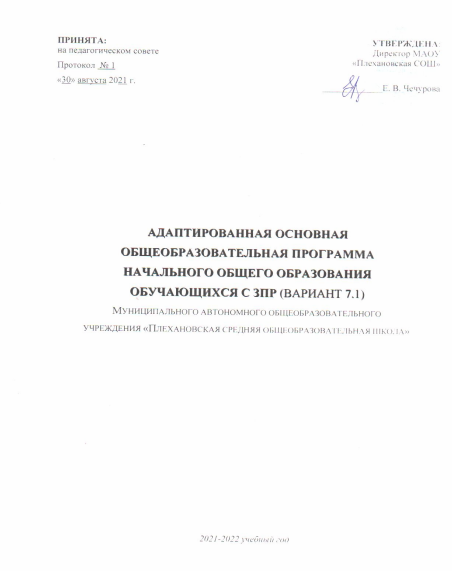 СОДЕРЖАНИЕЦЕЛЕВОЙ РАЗДЕЛ АООП НОО1.	Пояснительная записка ………………………………………………………………	3Планируемые результаты освоения обучающимися адаптированной основнойобщеобразовательной программы начального общего образования……………….10Система оценки достижения планируемых результатов освоения  адаптированной основной общеобразовательной программы начального общего образования…...13СОДЕРЖАТЕЛЬНЫЙ РАЗДЕЛ АООП НОО      1. Программа формирования универсальных учебных действий………………………19      2. Рабочая программа воспитания …………………………………………………………...29      3. Программа формирования экологической культуры, здорового и безопасного         образа жизни………………………………………………………………………………. ...51        4.  Программа коррекционной работы……………………………………………………...60ОРГАЗАНИЦИОННЫЙ РАЗДЕЛ АООП НООУчебный план начального общего образования………………………………………71План внеурочной деятельности………………………………………………………….72Организация временного режима ………………………………………………………77План воспитательной работы……………………………………………………………………………………….77Система условий реализации адаптированной основной общеобразовательной программы………………………………………………………………………………….90ПРИЛОЖЕНИЯПриложение 1. План реализации программы коррекционной работы………………...67Приложение 2. План внеурочной деятельности на учебный год………………………. 72ЦЕЛЕВОЙ РАЗДЕЛ АООП НОО1.Пояснительная запискаАдаптированная основная общеобразовательная программа (далее – АООП) начального общего образования (далее - НОО) обучающихся с задержкой психического развития (вариант 7.1) муниципального бюджетного общеобразовательного учреждения – «Плехановская СОШ» (далее – Школа) определяет содержание и организацию образовательной деятельности обучающихся с задержкой психического развития (далее – ЗПР) с учетом образовательных потребностей и запросов участников образовательных отношений.АООП НОО (вариант 7.1) Школы разработана в соответствии со следующими нормативными документами:Конституция Российской ФедерацииФедеральный закон № 273-ФЗ от 29.12.2012 «Об образовании в Российской Федерации».Приказ Министерства образования и науки РФ № 1598 от 19.12.2014 г. «Об утверждении федерального государственного образовательного стандарта начального общего образования обучающихся с ограниченными возможностями здоровья» Примерная адаптированная общеобразовательная программа начального общего образования обучающихся с задержкой психического развитияПостановление Главного государственного санитарного врача Российской Федерации № 2 от 28.01.2021 «Об утверждении санитарных правил и норм СанПиН 1.2.3685-21 «Гигиенические нормативы и требования к обеспечению безопасности и (или) безвредности для человека факторов среды обитания».Приказ Министерства образования РФ № 29/2065-п от 10.04.2002 г. «Об утверждении учебных планов специальных (коррекционных) образовательных учреждений для обучающихся, воспитанников с отклонениями в развитии»Устав МАОУ «Плехановская СОШ»   Муниципальное автономное общеобразовательное учреждение «Плехановская средняя общеобразовательная школа» (далее МАОУ «Плехановская СОШ») является общеобразовательным учреждением, предполагающим одновременно с основным  инклюзивное образование: работу с обучающимися по общеобразовательным программам и с обучающимися с ОВЗ (с задержкой психического развития).МАОУ «Плехановская СОШ», имеет государственную аккредитацию по виду «средняя общеобразовательная школа» (Свидетельство о государственной аккредитации ОП 003602) – это программный документ, на основании которого осуществляется управление и обеспечение качества образования в МАОУ «Плехановская средняя общеобразовательная школа».   «Плехановская СОШ» активно взаимодействует с муниципальными культурными и спортивно-оздоровительными учреждениями города и района, с учреждениями дополнительного образования.       МАОУ «Плехановская СОШ» находится в пяти километрах от города Кунгура в селе Плеханово, по адресу ул. Мира, д. 86, имеет структурное подразделение – Плехановский детский сад. Обучающиеся 1– 3 классов занимаются в приспособленном кирпичном двухэтажном здании; обучающиеся 4-х классов -  в основном двухэтажном кирпичном здании школы, которое было открыто в 1970 году. Из соседних поселений обучающихся доставляет школьный  транспорт.       Положительный опыт в данном направлении деятельности   школы позволяет определить основные направления в разработке адаптированной основной образовательной программы  начального  общего образования обучающихся с ОВЗ.Адаптированная основная образовательная программа начального общего образования для обучающихся с ОВЗ (далее АООП НОО ОВЗ) с задержкой психического развития (далее – с ЗПР) разработана на основании Федерального государственного образовательного стандарта начального общего образования для детей с ограниченными возможностями здоровья (далее - ФГОС НОО ОВЗ) с учётом Примерной адаптированной основной общеобразовательной программы начального общего образования обучающихся с задержкой психического развития (вариант 7.1).Вариант 7.1. предполагает, что обучающийся с ЗПР получает образование, полностью      соответствующее по итоговым достижениям к моменту завершения обучения образованию обучающихся, не имеющих ограничений по возможностям здоровья, в те же сроки обучения (1 - 4 классы).Обязательными условиями реализации АООП НОО обучающихся с ЗПР является психолого-педагогическое сопровождение обучающегося, согласованная работа учителя начальных классов с педагогами, реализующими программу коррекционной работы, содержание которой для каждого обучающегося определяется с учетом его особых образовательных потребностей на основе рекомендаций ТПМПК.   Цель АООП НОО (вариант 7.1) Школы: обеспечение достижения выпускником НОО планируемых результатов освоения АООП НОО (вариант 7.1) на основе комплексного психолого-педагогического сопровождения обучающихся с ЗПР.Задачи, реализуемые на уровне НОО:становление основ гражданской идентичности и мировоззрения обучающихся;духовно-нравственное развитие и воспитание обучающихся, предусматривающее принятие ими моральных норм, нравственных установок, национальных ценностей;формирование желания и основ умения учиться, способности к организации своей деятельности, выявление и развитие возможностей и способностей обучающихся с учетом их индивидуальных особенностей;создание условий для охраны и укрепления физического, психического здоровья обучающихся, формирование ценностей здорового образа жизни и регуляция своего поведения в соответствии с ними;формирование опыта этически и экологически обоснованного поведения в природной и социальной среде, ценностного отношения к человеку, к природе, к миру, к знаниям, обучение навыкам общения и сотрудничества;обеспечение преемственности начального общего и основного общего образования;Помимо реализации общих задач на уровне НОО АООП НОО (вариант 7.1)предусматривает решение специальных задач:своевременное выявление детей с трудностями адаптации, в обучении, обусловленными недостатками в их физическом и (или) психическом развитии;определение особых образовательных потребностей детей;определение особенностей организации образовательной деятельности для рассматриваемой категории учащихся в соответствии с индивидуальными особенностями, структурой нарушения развития и степенью его выраженности;коррекция индивидуальных недостатков развития, нормализация и совершенствование учебной деятельности, формирование общих способностей к учению;осуществление индивидуально ориентированной психолого-медико-педагогической помощи учащимся с учётом особенностей их психического и (или) физического развития, индивидуальных возможностей (в соответствии с рекомендациями психолого-медико-педагогической комиссии, ИПР);реализация системы мероприятий по социальной адаптации указанной категории обучающихся с ОВЗ;оказание консультативной и методической помощи родителям (законным представителям) указанной категории обучающихся с ОВЗ;участие обучающихся, их родителей (законных представителей) в проектировании и развитии внутришкольной социальной среды.     В основу формирования АООП НОО (вариант 7.1) программы положены следующие принципы:• общедоступность образования, адаптивность системы образования к уровням и особенностям развития и подготовки обучающихся;• учет типологических и индивидуальных образовательных потребностей обучающихся;• коррекционная направленность образовательной деятельности;• развивающая направленность образовательной деятельности, развитие личности и расширение его «зоны ближайшего развития» с учетом особых образовательных потребностей обучающегося;• онтогенетический принцип;• принцип комплексного подхода, использования в полном объеме реабилитационного потенциала с целью обеспечения образовательных и социальных потребностей обучающихся;• принцип преемственности;• принцип целостности содержания образования (в основе содержания образования не понятие предмета, а понятие предметной области);• принцип направленности на формирование деятельности, обеспечивает возможность овладения обучающимися с ЗПР всеми видами доступной им деятельности, способами и приемами познавательной и учебной деятельности, коммуникативной деятельности и нормативным поведением;переноса усвоенных знаний, умений, и навыков и отношений, сформированных в условиях учебной ситуации, в различные жизненные ситуации, что обеспечит готовность обучающегося к самостоятельной ориентировке и активной деятельности в реальном мире;принцип сотрудничества с семьей.АООП НОО (вариант 7.1) разработана с учетом психолого-педагогической характеристики обучающихся с задержкой психического развития. Обучающиеся с ЗПР— это дети, имеющее недостатки в психологическом развитии, подтвержденные территориальной психолого-медико-педагогической комиссией (далее – ТПМПК) и препятствующие получению образования без создания специальных условий.Категория обучающихся с ЗПР – наиболее многочисленная среди детей с ОВЗ, неоднородная по составу группа школьников. Среди причин возникновения ЗПР могут фигурировать органическая и/или функциональная недостаточность центральной нервной системы, конституциональные факторы, хронические соматические заболевания, неблагоприятные условия воспитания, психическая и социальная депривация. Все обучающиеся с ЗПР испытывают в той или иной степени выраженные затруднения в усвоении учебных программ, обусловленные недостаточными познавательными способностями, специфическими расстройствами психологического развития, нарушениями в организации деятельности и/или поведения. Общими для всех обучающихся с ЗПР являются в разной степени выраженные недостатки в формировании высших психических функций, замедленный темп либо неравномерное становление познавательной деятельности, трудности произвольной саморегуляции. Часто у обучающихся отмечаются нарушения речевой и мелкой ручной моторики, зрительного восприятия и пространственной ориентировки, умственной работоспособности и эмоциональной сферы.Уровень психического развития поступающего в школу ребёнка с ЗПР зависит не только от характера и степени выраженности первичного (как правило, биологического по своей природе) нарушения, но и от качества предшествующего обучения и воспитания (раннего и дошкольного).Диапазон различий в развитии обучающихся с ЗПР достаточно велик – от практически нормально развивающихся, испытывающих временные и относительно легко устранимые трудности, до обучающихся с выраженными и сложными по структуре нарушениями когнитивной и аффективно-поведенческой сфер личности; от обучающихся, способных при специальной поддержке на равных обучаться совместно со здоровыми сверстниками, до обучающихся, нуждающихся при получении начального общего образования в систематической и комплексной (психолого-медико-педагогической) коррекционной помощи.основу реализации АООП НОО (вариант 7.1) заложены дифференцированный и деятельностный подходы.Деятельностный подход обеспечивает создание условий для общекультурного и личностного развития на основе формирования УУД, успешного усвоения системы научных знаний, умений и навыков (академических результатов), позволяющих продолжить образование на следующем уровне, и жизненной компетенции, составляющей основу социальной успешности.Дифференцированный подход предполагает учет особых образовательных потребностей обучающихся с ОВЗ (ЗПР). Выделяют общие образовательные потребности для всех обучающихся с ОВЗ и особые для обучающихся с ЗПР.общим образовательным потребностям разных категорий обучающихся с ОВЗ относятся: получение специальной помощи средствами образования сразу же после выявления первичного нарушения развития; выделение пропедевтического периода в образовании, обеспечивающего преемственность между дошкольным и школьным этапами; получение начального общего образования в условиях образовательных организаций общего или специального типа, адекватного образовательным потребностям обучающегося с ОВЗ; обязательность непрерывности коррекционно-развивающего процесса, реализуемого, как через содержание предметных областей, так и в процессе индивидуальной работы;психологическое сопровождение, оптимизирующее взаимодействие ребенка с педагогами и соучениками;психологическое сопровождение, направленное на установление взаимодействия семьи и образовательной организации;постепенное расширение образовательного пространства, выходящего за пределы образовательной организации.Особые образовательные потребности обучающихся с ЗПР:адаптация основной общеобразовательной программы начального общего образования с учетом необходимости коррекции психофизического развития;обеспечение особой пространственной и временной организации образовательной среды с учетом функционального состояния центральной нервной системы (ЦНС) и нейродинамики психических процессов обучающихся с ЗПР (быстрой истощаемости, низкой работоспособности, пониженного общего тонуса и др.);комплексное сопровождение, гарантирующее получение необходимого лечения, направленного на улучшение деятельности ЦНС и на коррекцию поведения, а также специальной психокоррекционной помощи, направленной на компенсацию дефицитов эмоционального развития, формирование осознанной саморегуляции познавательной деятельности и поведения;организация процесса обучения с учетом специфики усвоения знаний, умений и навыков обучающимися с ЗПР с учетом темпа учебной работы ("пошаговом» предъявлении материала, дозированной помощи взрослого, использовании специальных методов, приемов и средств, способствующих как общему развитию обучающегося, так и компенсации индивидуальных недостатков развития);учет актуальных и потенциальных познавательных возможностей, обеспечение индивидуального темпа обучения и продвижения в образовательном пространстве для разных категорий обучающихся с ЗПР;профилактика и коррекция социокультурной и школьной дезадаптации;постоянный (пошаговый) мониторинг результативности образования и сформированности социальной компетенции обучающихся, уровня и динамики психофизического развития;обеспечение непрерывного контроля за становлением учебно-познавательной деятельности обучающегося с ЗПР, продолжающегося до достижения уровня, позволяющего справляться с учебными заданиями самостоятельно;постоянное стимулирование познавательной активности, побуждение интереса к себе, окружающему предметному и социальному миру;постоянная помощь в осмыслении и расширении контекста усваиваемых знаний, в закреплении и совершенствовании освоенных умений;специальное обучение «переносу» сформированных знаний и умений в новые ситуации взаимодействия с действительностью;постоянная актуализация знаний, умений и одобряемых обществом норм поведения;использование преимущественно позитивных средств стимуляции деятельности и поведения;развитие и отработка средств коммуникации, приемов конструктивного общения и взаимодействия (с членами семьи, со сверстниками, с взрослыми), формирование навыков социально одобряемого поведения;специальная психокоррекционная помощь, направленная на формирование способности к самостоятельной организации собственной деятельности и осознанию возникающих трудностей, формирование умения запрашивать и использовать помощь взрослого.обеспечение взаимодействия семьи и образовательной организации (сотрудничество с родителями, активизация ресурсов семьи для формирования социально активной позиции, нравственных и общекультурных ценностей).АООП НОО (вариант 7.1) для обучающихся с ЗПР предусматривает различные варианты специального сопровождения обучающихся данной категории:обучение в общеобразовательном классе по АООП НОО обучающихся с ЗПР (вариант7.1);обучение по индивидуальным программам с использованием надомной формы обучения;организация коррекционно-развивающих занятий педагогами, специалистами сопровождения Школы.АООП НОО (вариант 7.1) содержит обязательную часть и часть, формируемую участниками образовательного процесса. Обязательная часть составляет 80%, часть, формируемая участниками образовательных отношений– 20% от общего объема Программы.Школа знакомит родителей (законных представителей) обучающихся (участников образовательных отношений):с Уставом и другими документами, регламентирующими осуществление образовательного процесса в Школе;с их правами и обязанностями в части формирования и реализации АООП НОО, установленными законодательством Российской Федерации и Уставом Школы.Нормативный срок освоения АООП НОО для детей с ОВЗ предполагает, что обучающийся с ЗПР получает образование сопоставимое по итоговым достижениям к моменту завершения школьного обучения с образованием сверстников без ограничений здоровья. Сроки получения начального общего образования обучающимися с ОВЗ (ЗПР) могут быть пролонгированы с учетом психофизиологических возможностей и индивидуальных особенностей развития каждой категории обучающихся. Определение варианта АООП НОО обучающегося с ЗПР (7.1.,7.2.,7.3.) осуществляется на основе рекомендаций ТПМПК, сформулированных по результатам его комплексного психолого-медико-педагогического обследования, в порядке, установленном законодательством РФ.процессе всего школьного обучения сохраняется возможность перехода обучающегосяодного варианта программы на другой (основанием для этого является заключение сТПМПК). Перевод обучающегося с ЗПР с одного варианта АООП НОО на другой осуществляется на основании комплексной оценки личностных, метапредметных и предметных результатов по рекомендации ТПМПК и с согласия родителей (законных представителей).Неспособность обучающегося с ЗПР полноценно освоить отдельный предмет в структуре АООП НОО ОВЗ не должна служить препятствием для выбора или продолжения освоения АООП НОО для обучающихся с ЗПР, поскольку у данной категории обучающихся может быть специфическое расстройство чтения, письма, арифметических навыков (дислексия, дисграфия, дискалькулия), а также выраженные нарушения внимания и работоспособности, нарушения со стороны двигательной сферы, препятствующие освоению программы в полном объеме. При возникновении трудностей в освоении обучающимся с ЗПР содержания АООП НОО специалисты, осуществляющие его психолого-педагогическое сопровождение, должны оперативно дополнить структуру Программы коррекционной работы соответствующим направлением работы. В случае появления стойких затруднений в ходе обучения и/или взаимодействия со сверстниками обучающийся с ЗПР направляется на комплексное обследование в ТПМПК с целью выработки рекомендаций родителям и специалистам по его дальнейшему обучению и необходимости перевода на обучение по индивидуальному учебному плану с учетом его особенностей и образовательных потребностей (варианты 7.2. или 7.3).Общий подход к оценке знаний и умений, составляющих предметные результаты освоения АООП НОО ОВЗ сохраняется в его традиционном виде. При этом, обучающийся с ЗПР имеет право на прохождение текущей, промежуточной и государственной итоговой аттестации в иных формах. Текущая, промежуточная и итоговая аттестация на ступениначального общего образования проводится с учетом возможных специфических трудностей ребенка с ЗПР в овладении письмом, чтением или счетом. Вывод об успешности овладения содержанием АООП НОО ОВЗ обучающихся с ЗПР делается на основании положительной индивидуальной динамики.Обучающиеся, не ликвидировавшие в установленные сроки академической задолженности с момента её образования, по усмотрению их родителей (законных представителей) оставляются на повторное обучение, переводятся на обучение по другому варианту АООП НОО ОВЗ в соответствии с рекомендациями ТПМПК, либо на обучение по индивидуальному учебному плану.Планируемые результаты освоения обучающимисяАООП НООПланируемые результаты освоения АООП НОО ОВЗ (далее — планируемые результаты) являются одним из важнейших механизмов реализации требований Стандарта к результатам обучающихся, освоивших основную образовательную программу начального общего образования. Личностные, метапредметные и предметные результаты освоения обучающимися с ОВЗ АООП НОО соответствуют ФГОС НОО. Планируемые результаты представляют собой систему обобщённых личностно-ориентированных целей образования, допускающих дальнейшее уточнение и конкретизацию, что обеспечивает определение и выявление всех составляющих планируемых результатов, подлежащих формированию и оценке. Планируемые результаты освоения обучающимися с ОВЗ АООП НОО дополнены результатами освоения программы коррекционной работы.Планируемые результаты:обеспечивают   связь   между   требованиями   Стандарта,   образовательнымпроцессом и системой оценки результатов освоения адаптированной основной общеобразовательной программы начального общего образования для обучающихся с ОВЗ;являются содержательной и критериальной основой для разработки программ учебных предметов, курсов, учебно-методической литературы, а также для системы оценкикачества освоения обучающимися с ОВЗ адаптированной основной общеобразовательной программы начального общего образования.Структура и содержание планируемых результатов освоения АООП НОО адекватно отражают требования ФГОС НОО обучающихся с ОВЗ, передают специфику образовательного процесса (в частности, специфику целей изучения отдельных учебных предметов и курсов коррекционно-развивающей области), соответствуют возрастным возможностям и особым образовательным потребностям обучающихся с ЗПР. Результаты освоения обучающимися с ЗПР АООП НОО оцениваются как итоговые на момент завершения начального общего образования. Освоение АООП НОО (вариант 7.1) обеспечивает достижение обучающимися с ЗПР трех видов результатов: личностных, предметных и метапредметных.Личностные результаты освоения АООП НОО обучающимися с ЗПР включают индивидуально-личностные качества и социальные (жизненные) компетенции, социально значимые ценностные установки, необходимые для достижения основной цели современного образования ― введения обучающихся с ЗПР в культуру, овладение ими социокультурным опытом.Предметные результаты освоения АООП НОО с учетом специфики содержания предметных областей включают освоенные обучающимися знания и умения, специфичные для каждой предметной области, готовность их применения.Метапредметные результаты освоения АООП НОО включают освоенные обучающимися универсальные учебные действия (познавательные, регулятивные и коммуникативные), обеспечивающие овладение ключевыми компетенциями (составляющими основу умения учиться) и межпредметными знаниями, а также способность решать учебные и жизненные задачи и готовность к овладению в дальнейшем АООП основного общего образования.результате изучения всех без исключения предметов на ступени начального общего образования у выпускников будут сформированы личностные, регулятивные, познавательные и коммуникативные универсальные учебные действия как основа умения учиться.Личностные результаты освоения АООП НОО ОВЗ:1)осознание себя как гражданина России, формирование чувства гордости за свою Родину, российский народ и историю России, осознание своей этнической и национальной принадлежности;2)формирование целостного, социально ориентированного взгляда на мир в его органичном единстве природной и социальной частей;формирование уважительного отношения к иному мнению, истории и культуре других народов;овладение начальными навыками адаптации в динамично изменяющемся и развивающемся мире;5)принятие и освоение социальной роли обучающегося, формирование и развитие социально значимых мотивов учебной деятельности;6)способность к осмыслению социального окружения, своего места в нем, принятие соответствующих возрасту ценностей и социальных ролей;формирование эстетических потребностей, ценностей и чувств;развитие этических чувств, доброжелательности и эмоционально-нравственной отзывчивости, понимания и сопереживания чувствам других людей;развитие навыков сотрудничества со взрослыми и сверстниками в разных социальных ситуациях;формирование установки на безопасный, здоровый образ жизни, наличие мотивации к творческому труду, работе на результат, бережному отношению к материальным и духовным ценностям11)развитие адекватных представлений о собственных возможностях, о насущно необходимом жизнеобеспечении;12)овладение социально-бытовыми умениями, используемыми в повседневной жизни;13)владение навыками коммуникации и принятыми ритуалами социального взаимодействия, в том числе с использованием информационных технологий;14)способность к осмыслению и дифференциации картины мира, ее временно-пространственной организации.Метапредметные результаты освоения АООП НОО:1)овладение способностью принимать и сохранять цели и задачи решения типовых учебных и практических задач, коллективного поиска средств их осуществления;формирование умения планировать, контролировать и оценивать учебные действия в соответствии с поставленной задачей и условиями ее реализации; определять наиболее эффективные способы достижения результата;формирование умения понимать причины успеха/неуспеха учебной деятельности и способности конструктивно действовать даже в ситуациях неуспеха;использование речевых средств и средств информационных и коммуникационных технологий (далее -ИКТ) для решения коммуникативных и познавательных задач;5)овладение навыками смыслового чтения доступных по содержанию и объему художественных текстов и научно-популярных статей в соответствии с целями и задачами; осознанно строить речевое высказывание в соответствии с задачами коммуникации и составлять тексты в устной и письменной формах;6)овладение логическими действиями сравнения, анализа, синтеза, обобщения, классификации по родовидовым признакам, установления аналогий и причинно-следственных связей, построения рассуждений, отнесения к известным понятиям на уровне, соответствующем индивидуальным возможностям;готовность слушать собеседника и вести диалог; готовность признавать возможность существования различных точек зрения и права каждого иметь свою; излагать свое мнение и аргументировать свою точку зрения и оценку событий;определение общей цели и путей ее достижения; умение договариваться о распределении функций и ролей в совместной деятельности; осуществлять взаимный контроль в совместной деятельности, адекватно оценивать собственное поведение и поведение окружающих;готовность конструктивно разрешать конфликты посредством учета интересов сторон и сотрудничества;овладение некоторыми базовыми предметными и межпредметными понятиями, отражающими доступные существенные связи и отношения между объектами и процессами.овладение начальными сведениями о сущности и особенностях объектов, процессов и явлений действительности (природных, социальных, культурных, технических и др.) в соответствии с содержанием конкретного учебного предмета;Система оценки достижения планируемых результатов освоенияАООП НООСистема оценки достижения обучающимися с ЗПР планируемых результатов АООП НОО вариант 7.1 (далее — Система оценки) соответствует ООП НОО.Обучающиеся с ЗПР имеют право на специальные условия проведения оценки результатов освоения АООП НОО, что включают:особую форму организации аттестации (в малой группе, индивидуальную) с учетом особых образовательных потребностей и индивидуальных особенностей обучающихся с ЗПР;привычную обстановку в классе (присутствие своего учителя, наличие привычных для обучающихся мнестических опор: наглядных схем, шаблонов общего хода выполнения заданий);присутствие в начале работы этапа общей организации деятельности;адаптирование инструкции с учетом особых образовательных потребностей и индивидуальных трудностей обучающихся (упрощение формулировок по грамматическому и семантическому оформлению; упрощение многозвеньевой инструкции посредством деленияна короткие смысловые единицы, задающие поэтапность (пошаговость) выполнения задания; в дополнение к письменной инструкции к заданию, при необходимости, она дополнительно прочитывается педагогом вслух в медленном темпе с четкими смысловыми акцентами);при необходимости адаптирование текста задания с учетом особых образовательных потребностей и индивидуальных трудностей обучающихся (более крупный шрифт, четкое отграничение одного задания от другого; упрощение формулировок задания по грамматическому и семантическому оформлению и др.);при необходимости предоставление дифференцированной помощи: стимулирующей (одобрение, эмоциональная поддержка), организующей (привлечение внимания, концентрирование на выполнении работы, напоминание о необходимости самопроверки), направляющей (повторение и разъяснение инструкции к заданию);увеличение времени на выполнение заданий;возможность организации короткого перерыва (10-15 мин) при нарастании в поведении ребенка проявлений утомления, истощения;недопустимыми являются негативные реакции со стороны педагога, создание ситуаций, приводящих к эмоциональному травмированию ребенка.Система оценки достижения обучающимися с ЗПР планируемых результатов освоения АООП НОО (вариант 7.1) предусматривает оценку достижения обучающимися с ЗПР планируемых результатов освоения программы коррекционной работы, обеспечивающихудовлетворение особых образовательных потребностей обучающихся, успешность в развитии различных видов деятельности.Оценка результатов программы коррекционной работы представляет собой оценку достижения обучающимся Планируемых результатов программы коррекционной работы (курсов коррекционно-развивающей области).Оценка достижения обучающимися с ЗПР планируемых результатов освоения программы коррекционной работы включает отслеживание индивидуального прогресса в достижении Планируемых результатов освоения программ НОО, оценку динамики индивидуальных достижений обучающихся.Оценка результатов освоения обучающимися с ЗПР программы коррекционной работы целесообразно осуществляется в соответствии со следующими принципами:дифференциации оценки достижений с учетом типологических и индивидуальных особенностей развития и особых образовательных потребностей обучающихся с ЗПР;динамичности оценки достижений, предполагающей изучение изменений психического и социального развития, индивидуальных способностей и возможностей обучающихся с ЗПР;единства параметров, критериев и инструментария оценки достижений в освоении содержания АООП НОО, что сможет обеспечить объективность оценки.Оценка результатов освоения обучающимися с ЗПР программы коррекционной работы осуществляется: с помощью мониторинговых процедур (стартовая, текущая и финишная диагностика), метода экспертной оценки (заключения специалистов шПМПк) на основе мнений группы специалистов школьного психолого-медико-педагогического консилиума (шПМПк), работающих с ребенком.Объектом оценки результатов программы коррекционной работы служит достижение наличие положительной динамики в интегративных показателях, отражающих успешность достижения образовательных достижений и преодоления отклонения в развития.В случаях стойкого отсутствия положительной динамики в результатах освоения программы коррекционной работы обучающийся с согласия родителей (законных представителей) направляется на расширенное психолого-медико-педагогическое обследование для получения необходимой информации, позволяющей внести коррективы в организацию и содержание программы коррекционной работы.Результаты освоения обучающимися с ЗПР программы коррекционной работы не выносятся на итоговую оценку.                  МОДЕЛЬ СИСТЕМЫ ОЦЕНКИ ПРЕДМЕТНЫХ РЕЗУЛЬТАТОВрегулятивной компетентности;индивидуальноенаблюдение за деятельностью учащегося в процессе работы с классом.Итоговый контрольпедагогом и классом.Комплексная диагностикаРезультаты накопленной оценки, полученной в ходе текущего и промежуточного оценивания, фиксируются и учитываются при определении итоговой оценки. Предметом итоговой оценки освоения обучающимися адаптированной основной образовательной программы начального общего образования является достижение предметных и метапредметных результатов начального общего образования, необходимых для продолжения образования.Оценка предметных результатов по предметам проводится с помощью контрольных и диагностических работ, тестов, устных и письменных опросов направленных на определение уровня освоения темы учащимися. Проводится мониторинг результатов по технике чтения.Системная оценка личностных, метапредметных и предметных результатов реализуется в рамках накопительной системы – рабочего Портфолио учащегося, а также в стадии разработки находятся мониторинговые исследования.Формы представления образовательных результатов:дневник учащегося;личное дело учащегося;тексты итоговых диагностических контрольных работ, диктантов и анализ их выполнения обучающимся;устная оценка успешности результатов, формулировка причин неудач и рекомендаций по устранению пробелов в обученности по предметам;результаты психолого-педагогических исследований, иллюстрирующих динамику развития отдельных интеллектуальных и личностных качеств обучающегося.портфолио учащегося.Портфолио учащегося:является современным педагогическим инструментом сопровождения развитияоценки достижений обучающихся с ЗПР, ориентированным на обновление и совершенствование качества образования;позволяет учитывать возрастные особенности развития универсальных учебных действий обучающихся с ЗПР;предполагает активное вовлечение учащихся и их родителей в оценочную деятельность на основе проблемного анализа, рефлексии и оптимистического прогнозирования.По результатам оценки, которая формируется на основе материалов портфолио достижений, делаются выводы о:сформированности у обучающегося универсальных и предметных способов действий, а также опорной системы знаний, обеспечивающих ему возможность продолжения образования в основной школе;сформированности основ умения учиться, понимаемой как способности к самоорганизации с целью постановки и решения учебно-познавательных и учебно-практических задач;индивидуальном прогрессе в основных сферах развития личности — мотивационно-смысловой, познавательной, эмоциональной, волевой и саморегуляции.Формы контроля и учета достижений обучающихсяОценку предметных результатов целесообразно начинать со 2-го года обучения, т. е. в тот период, когда у обучающихся уже будут сформированы некоторые начальные навыки чтения, письма и счета. Кроме того, сама учебная деятельность будет привычной для обучающихся, и они смогут ее организовывать под руководством учителя. Во время обучения1 классе целесообразно всячески поощрять и стимулировать работу обучающихся, используя только качественную оценку.Предметные результаты связаны с овладением обучающимися с ЗПР содержанием каждой предметной области и характеризуют достижения обучающихся в усвоении знаний и умений, способность их применять в практической деятельности.СОДЕРЖАТЕЛЬНЫЙ РАЗДЕЛ АООП НООПрограмма формирования универсальных учебных действий АООПНОО обучающихся с ЗПР .Программа духовно- нравственного развития, воспитанияобучающихся ЗПР.                  4.    Программа    коррекционных занятий.  1. ПРОГРАММА ФОРМИРОВАНИЯ УНИВЕРСАЛЬНЫХ УЧЕБНЫХ ДЕЙСТВИЙПрограмма формирования универсальных учебных действий на ступени начального общего образования в условиях МАОУ «Плехановская СОШ» (далее — программа формирования УУД) конкретизирует требования ФГОС НОО обучающихся с ОВЗ к личностным и метапредметным результатам освоения АООП НОО, и служит основой разработки программ учебных предметов.Программа формирования универсальных учебных действий направлена на обеспечение деятельностного подхода и позволяет реализовывать коррекционно-развивающий потенциал образования обучающихся с ЗПР и призвана способствовать развитию универсальных учебных действий, обеспечивающих обучающимся умение учиться. Это достигается как в процессе освоения обучающимися с ЗПР конкретных предметных знаний, умений и навыков в рамках отдельных учебных дисциплин, так и в процессе формирования социальных (жизненных) компетенций.Программа формирования универсальных учебных действий для начального общего образования обучающихся с ЗПР обеспечивает:успешность (эффективность) обучения в любой предметной области,общность подходов к осуществлению любой деятельности обучающегося вне зависимости от ее предметного содержания;реализацию преемственности всех ступеней образования и этапов усвоения содержания образования;создание условий для готовности обучающегося с ЗПР к дальнейшему образованию, реализации доступного уровня самостоятельности в обучении;целостность развития личности обучающегося.Основная цель реализации программы формирования универсальных учебных действий состоит в формировании обучающегося с ЗПР как субъекта учебной деятельности.Задачами реализации программы являются:формирование мотивационного компонента учебной деятельности;овладение комплексом универсальных учебных действий;составляющих операционный компонент учебной деятельности;развитие умений принимать цель и готовый план деятельности;планировать знакомую деятельность, контролировать и оценивать ее результаты в опоре на организационную помощь педагога.Ценностные ориентиры начального общего образования Данная программа предусматривает переход:от обучения, как преподнесения учителем обучающимся системы знаний, к активному решению проблем с целью выработки определенных решений;	от освоения отдельных учебных предметов к полидисциплинарному (межпредметному) изучению сложных жизненных ситуаций;к сотрудничеству учителя и обучающихся в ходе овладения знаниями, к активному участию последних в выборе содержания и методов обучения.Ценностные ориентиры начального образования конкретизируют личностный, социальный и государственный заказ нашей образовательной организации, выраженный в Требованиях к результатам освоения адаптированной основной образовательной программы начального общего образования, и отражают следующие целевые установки системы начального общего образования:формирование основ гражданской идентичности личности на базе:чувства сопричастности и гордости за свою Родину, народ и историю, осознания ответственности человека за благосостояние общества;восприятия мира как единого и целостного при разнообразии культур, национальностей, религий; уважения истории и культуры каждого народа; формирование психологических условий развития общения, сотрудничества на основе:доброжелательности, доверия и внимания к людям, готовности к сотрудничеству и дружбе, оказанию помощи тем, кто в ней нуждается;уважения к окружающим — умения слушать и слышать партнёра, признавать право каждого на собственное мнение и принимать решения с учётом позиций всех участников; формирование целостного, социально ориентированного взгляда на мир на основе общечеловеческих принципов нравственности и гуманизма:принятия и уважения ценностей семьи и образовательного учреждения, коллектива и общества и стремления следовать им;ориентации в нравственном содержании и смысле как собственных поступков, так и поступков окружающих людей, развития этических чувств (стыда, вины, совести) как регуляторов морального поведения;формирования эстетических чувств и чувства прекрасного через знакомство с национальной, отечественной и мировой художественной культурой;развитие умения учиться и формирование личностного смысла учения как первого шага к самообразованию и самовоспитанию, а именно:- развитие познавательных интересов, инициативы и любознательности, мотивов познания и творчества;- формирование умения учиться и способности к организации своей деятельности (планированию, контролю, оценке);развитие самостоятельности, инициативы и ответственности личности как условия её самоактуализации:формирование самоуважения и эмоционально-положительного отношения к себе, готовности открыто выражать и отстаивать свою позицию, критичности к своим поступкам и умения адекватно их оценивать;развитие готовности к самостоятельным поступкам и действиям, ответственности за их результаты;формирование целеустремлённости и настойчивости в достижении целей, готовности к преодолению трудностей и жизненного оптимизма;формирование умения противостоять действиям и влияниям, представляющим угрозу жизни, здоровью, безопасности личности и общества, в пределах своих возможностей, в частности проявлять избирательность к информации, уважать частную жизнь и результаты труда других людей.Реализация ценностных ориентиров общего образования в единстве процессе обучения, воспитания, коррекции, познавательного и личностного развития обучающихся с ЗПР на основе формирования общих учебных умений, обобщённых способов действий обеспечиваетвысокую эффективность решения жизненных задач и возможность саморазвития обучающихся.Понятие, функции, состав и характеристики универсальных учебных действий на уровне начального общего образованияПоследовательная реализация деятельностного подхода направлена на повышение эффективности образования, более прочное усвоение знаний учащимися, существенное повышение их мотивации и интереса к учебе.Под «универсальным учебным действием» понимается умение учиться, т.е. способность учащихся к саморазвитию и самосовершенствованию путем сознательного и активного присвоения нового социального опыта.Функции универсальных учебных действий:обеспечение возможностей обучающегося самостоятельно осуществлять деятельность учения, ставить учебные цели, искать и использовать необходимые средства и способы их достижения, контролировать и оценивать процесс и результаты деятельности;создание условий для коррекции развития личности и её самореализации на основе готовности к непрерывному образованию; обеспечение успешного усвоения знаний, формирования умений, навыков и компетентностей в любой предметной области.Универсальный характер учебных действий проявляется в том, что они носят надпредметный, метапредметный характер; обеспечивают целостность общекультурного, личностного и познавательного развития и саморазвития личности; обеспечивают преемственность всех ступеней образовательного процесса; лежат в основе организации и регуляции любой деятельности учащегося независимо от её специально-предметного содержания.Универсальные учебные действия обеспечивают этапы усвоения учебного содержания и формирования психологических способностей обучающегося.Виды универсальных учебных действийсоставе основных видов универсальных учебных действий, соответствующих ключевым целям общего образования, можно выделить четыре блока: личностный,регулятивный (включающий также действия саморегуляции), познавательный и коммуникативный.Личностные универсальные действия:обучающихся с ЗПР будут сформированы:ориентация на понимание причин успеха в учебной деятельности;способность к самооценке;чувство сопричастности с жизнью своего народа и Родины, осознание этнической принадлежности;представления об общих нравственных категориях (доброте, зле) у разных народов, моральных нормах, нравственных и безнравственных поступках;ориентация в нравственном содержании как собственных поступках, так и поступков других людей;регулирование поведения в соответствии с познанными моральными нормами и этническими требованиями;ориентация на здоровый образ жизни;понимание чувств других людей и способность сопереживание им, выражающееся в конкретных поступках;эстетическое чувство на основе знакомства с художественной культурой;познавательная мотивация учения.Регулятивные универсальные действия:Обучающиеся с ЗПР научатся:удерживать цель учебной и внеучебной деятельности;учитывать ориентиры, данные учителем, при освоении нового учебного материала;использовать изученные правила, способы действий, свойства объектов при выполнении учебных заданий и в познавательной деятельности;самостоятельно планировать собственную учебную деятельность и действия, необходимые для решения учебных задач;осуществлять итоговый и пошаговый контроль результатов и с помощью способов контроля результатов;вносить необходимые коррективы в собственные действия по итогам самопроверки;сопоставлять результаты собственной деятельности с оценкой ее товарищами, учителем;адекватно воспринимать аргументированную критику ошибок и учитывать ее в работе над ошибками.Познавательные универсальные действия:Обучающиеся с ЗПР научатся:осуществлять поиск необходимой информации для выполнения учебных заданий (в справочных материалах учебника, в детских энциклопедиях);ориентироваться в соответствующих возрасту словарях и справочниках;использовать знаково-символические средства, в том числе, схемы для решения учебных задач;дополнять готовые информационные объекты (таблицы, схемы, тесты);находить, характеризовать, анализировать, сравнивать, классифицировать понятия;осуществлять синтез как составление целого из частей;классифицировать, обобщать, систематизировать изученный материал по плану, по таблице;выделять существенную информацию из читаемых текстов;строить речевое высказывание с позицией передачи информации, доступной для понимания слушателем.Коммуникативные универсальные действия:Обучающиеся с ЗПР научатся:владеть диалоговой формой речи;учитывать разные мнения и стремиться к координации различных позиций при работе в паре;договариваться и приходить к общему решению;формировать собственное мнение и позиции;задавать вопросы, уточняя непонятное в высказывании;способность установить контакт и адекватно использовать речевые средства для решения коммуникативных задач.Связь универсальных учебных действий с содержаниемучебных предметовФормирование универсальных учебных действий, обеспечивающих решение задач общекультурного, ценностно-личностного, познавательного развития обучающихся с ЗПР, реализуется в рамках целостного образовательного процесса в ходе изучения системы учебных предметов и дисциплин, в метапредметной деятельности, организации форм учебного сотрудничества и решения важных задач жизнедеятельности обучающихся с ЗПР.На уровне начального общего образования имеет особое значение обеспечение при организации учебного процесса сбалансированного развития у обучающихся логического, наглядно-образного и знаково-символического мышления. Существенную роль в этом играют такие учебные предметы, как «Литературное чтение», «Технология», «Изобразительное искусство», «Музыка».Каждый учебный предмет в зависимости от предметного содержания и способов организации учебной деятельности обучающихся раскрывает определённые возможности для формирования универсальных учебных действий.Учебный предмет «Русский язык». Важную роль в обучении русскому языку играет целенаправленная работа по формированию у младших школьников универсальных учебных действий (УУД), которые способствуют развитию учебно-познавательных мотивов, учебной самостоятельности, умений эффективно работать с учебной книгой.программе и учебниках представлены специальные вводные мини-разделы с целью мотивации как к изучению курса русского языка в целом, так и к изучению отдельных разделов и тем, даны упражнения ситуативного характера, активизирующие творческое отношение учеников к осознанию той или иной закономерности родного языка.Система упражнений для уроков составлена в деятельностном ключе и стимулирует учащихся к формированию как регулятивных действий (целеполагания, планирования, ориентировки, прогнозирования, контроля, коррекции, оценки), так и общеучебных действий (текстов, схем, таблиц, моделей и т.п., выбор рациональных способов решения языковых задач, использование разных способов поиска информации в лингвистических словарях и справочниках, структурирование материала в таблицы, плакаты и пр.).Таким образом, курс имеет познавательно-коммуникативную направленность, что предполагает привнесение коммуникативной мотивации в рассмотрение различных разделовтем курса, пристальное внимание к значению всех языковых единиц, к их функции в речи.познавательно-коммуникативной направленности курса явственно проступает воспитательная сила предмета: дети учатся культуре речевого поведения, общения, обращения с родным языком как действующим средством, как живым средоточием духовного богатства народа, создающего язык.«Литературное чтение». Требования к результатам изучения учебного предмета «Литературное чтение» включают формирование всех видов универсальных учебных действий личностных, коммуникативных, познавательных и регулятивных (с приоритетом развития ценностно-смысловой сферы и коммуникации).Содержание и построение этого курса определяются возрастными особенностями младших школьников с ЗПР, уровнем развития их эмоционально-чувственной сферы, их личным жизненным опытом, необходимостью создать условия для формирования у них навыка чтения и умения «погружаться» в мир художественного произведения.«Литературное чтение» — осмысленная, творческая духовная деятельность, обеспечивает освоение идейно-нравственного содержания художественной литературы, развитие эстетического восприятия. Важнейшей функцией восприятия художественной литературы является трансляция духовно-нравственного опыта общества через коммуникацию системы социальных личностных смыслов, раскрывающих нравственное значение поступков героев литературных произведений. На ступени начального общего образования важным средством организации понимания авторской позиции, отношения автора к героям произведения и отображаемой действительности является выразительное чтение.Учебный предмет «Литературное чтение» обеспечивает формирование следующих универсальных учебных действий:формирование навыка чтения вслух и про себя, интереса и потребности чтения;формирование читательского кругозора и приобретение опыта самостоятельной читательской деятельности, умения пользоваться справочным аппаратом учебника, словарями, справочниками, энциклопедиями;развитие устной и письменной речи, умения участвовать в диалоге, строить монологические высказывания, поставлять и описывать различные объекты и процессы;формирование коммуникативной инициативы, готовности к сотрудничеству;формирование эстетического чувства, художественного вкуса, умения анализировать средства выразительности, находить сходство и различие разных жанров, сравнивать искусство с другими видами искусства;развитие воображения, творческих способностей:формирование нравственного сознания и чувства, способности оценивать свои мысли, переживания, знания и поступки;обогащение представлений об окружающем мире.«Иностранный язык». Содержание обучения иностранному языку ориентировано на развитие мотивации учеников к изучению иностранного языка и на формирование умений во всех видах иноязычной речевой деятельности, развития общих учебных умений и навыков, получение учащимися опыта учебной, познавательной, коммуникативной, практической и творческой деятельности.Изучение «иностранного языка» способствует:формированию умения общаться на иностранном языке с учетом речевых возможностей и потребностей младших школьников; элементарных коммуникативных умений в говорении, аудировании, чтении и письме;развитию личности речевых способностей, внимания, памяти и воображения младшего школьника; мотивации к дальнейшему овладению иностранным языком;обеспечению коммуникативно-психологической адаптации младших школьников к новому языковому миру для преодоления в дальнейшем психологического барьера в использовании иностранного языка как средства общения;освоению элементарных лингвистических представлений, доступных младшим школьникам и необходимых для овладения устной и письменной речью на иностранном языке;приобщение детей к новому социальному опыту с использованием иностранного языка, знакомство младших школьников с миром зарубежных сверстников, с зарубежным детским фольклором и доступными образцами художественной литературы; воспитание дружелюбного отношения к представителям других стран;формирование речевых, интеллектуальных и познавательных способностей младших школьников, а также их общеучебных умений.«Математика». На уровне начального общего образования этот учебный предмет является основой развития у обучающихся познавательных универсальных действий, в первую очередь логических и алгоритмических.Учащиеся учатся сотрудничать при выполнении заданий в паре и в группе (проектная деятельность); контролировать свою и чужую деятельность, осуществлять пошаговый и итоговый контроль, используя разнообразные приёмы, моделировать условия задач, планировать собственную вычислительную деятельность, решение задачи, участие в проектной деятельности; выявлять зависимости между величинами, устанавливать аналогиииспользовать наблюдения при вычислениях и решении текстовых задач; ориентироваться в житейских ситуациях, связанных с покупками, измерением величин, планированием маршрута оцениванием временных и денежных затрат.«Окружающий мир». Этот предмет выполняет интегрирующую функцию и обеспечивает формирование у обучающихся целостной научной картины природного и социокультурного мира, отношений человека с природой, обществом, другими людьми, государством, осознания своего места в обществе, создавая основу становлениямировоззрения, жизненного самоопределения и формирования российской  гражданственности.сфере личностных универсальных действий изучение предмета «Окружающий мир» обеспечивает формирование когнитивного, эмоционально-ценностного и деятельностного компонентов гражданской российской идентичности:- умения различать государственную символику Российской Федерации и своего региона, описывать достопримечательности столицы и родного края, находить на карте Российскую Федерацию, Москву — столицу России, свой регион и его столицу;- формирование основ исторической памяти — умения различать в историческом времени прошлое, настоящее, будущее, ориентации в основных исторических событиях своего народа и России и ощущения чувства гордости за славу и достижения своего народа и России, фиксировать в информационной среде элементы истории семьи, своего региона;- формирование основ экологического сознания, грамотности и культуры учащихся, освоение элементарных норм адекватного природосообразного поведения;- развитие морально-этического сознания — норм и правил взаимоотношений человека с другими людьми, социальными группами и сообществами.сфере личностных универсальных учебных действий изучение предмета способствует принятию обучающимися правил здорового образа жизни, пониманию необходимости здорового образа жизни в интересах укрепления физического, психического и психологического здоровья.Изучение предмета «Окружающий мир» способствует формированию общепознавательных универсальных учебных действий:- овладению начальными формами исследовательской деятельности, включая умения поиска и работы с информацией;- формированию действий замещения и моделирования (использования готовых моделей для объяснения явлений или выявления свойств объектов и создания моделей);- формированию логических действий сравнения, подведения под понятия, аналогии, классификации объектов живой и неживой природы на основе внешних признаков или известных характерных свойств; установления причинно-следственных связей в окружающем мире, в том числе на многообразном материале природы и культуры родного края.«Музыка». Этот предмет обеспечивает формирование личностных, коммуникативных, познавательных действий. На основе освоения обучающимися мира музыкального искусства в сфере личностных действий будут сформированы эстетические и ценностно-смысловые ориентации учащихся, создающие основу для формирования позитивной самооценки, самоуважения, жизненного оптимизма, потребности в творческом самовыражении. Приобщение к достижениям национальной, российской и мировой музыкальной культуры и традициям, многообразию музыкального фольклора России, образцам народной и профессиональной музыки обеспечит формирование российской гражданской идентичноститолерантности как основы жизни в поликультурном обществе.Будут сформированы коммуникативные универсальные учебные действия на основе развития эмпатии и умения выявлять выраженные в музыке настроения и чувства и передавать свои чувства и эмоции на основе творческого самовыражения.«Изобразительное искусство». Развивающий потенциал этого предмета связан с формированием личностных, познавательных, регулятивных действий.Моделирующий характер изобразительной деятельности создаёт условия для формирования общеучебных действий, замещения и моделирования в продуктивной деятельности учащихся явлений и объектов природного и социокультурного мира. Такое моделирование является основой развития познания ребёнком мира и способствует формированию логических операций сравнения, установления тождества и различий, аналогий, причинно-следственных связей и отношений. При создании продукта изобразительной деятельности особые требования предъявляются к регулятивным действиям— целеполаганию как формированию замысла, планированию и организации действий в соответствии с целью, умению контролировать соответствие выполняемых действий способу, внесению корректив.сфере личностных действий приобщение к мировой и отечественной культуре и освоение сокровищницы изобразительного искусства, народных, национальных традиций, искусства других народов обеспечивают формирование гражданской идентичности личности, толерантности, эстетических ценностей и вкусов, , способствуют развитию позитивной самооценки и самоуважения учащихся.«Технология». Специфика этого предмета и его значимость для формирования универсальных учебных действий обусловлена:- ключевой ролью предметно-преобразовательной деятельности как основы формирования системы универсальных учебных действий;- значением универсальных учебных действий моделирования и планирования, которые являются непосредственным предметом усвоения в ходе выполнения различных заданий по курсу (так, в ходе решения задач на конструирование обучающиеся учатся использовать схемы, карты и модели, задающие полную ориентировочную основу выполнения предложенных заданий и позволяющие выделять необходимую систему ориентиров);- широким использованием форм группового сотрудничества и проектных форм работы для реализации учебных целей курса;- формирование первоначальных элементов ИКТ-компетентности учащихся. Изучение курса «Технологии» способствует:- формирование картины мира материальной и духовной культуры как продукта творческой предметно-преобразующей деятельности человека;- развитие знаково-символического и пространственного мышления, творческого и репродуктивного воображения на основе развития способности учащегося к моделированию и отображению объекта и процесса его преобразования в форме моделей (рисунков, планов, схем, чертежей);- развитие регулятивных действий, включая целеполагание; планирование (умение составлять план действий и применять его для решения задач); прогнозирование (видение будущего результата при различных условиях выполнения действия), контроль, коррекцию и оценку;- формирование внутреннего плана на основе поэтапной отработки предметно-преобразовательных действий;- развитие коммуникативной компетентности обучающихся на основе организации совместно-продуктивной деятельности;- развитие эстетических представлений и критериев на основе изобразительной и художественной конструктивной деятельности;- формирование мотивации успеха и достижений младших школьников, творческой самореализации на основе эффективной организации предметно-преобразующей символико-моделирующей деятельности;ознакомление обучающихся с миром профессий и их социальным значением, историей их возникновения и развития как первой ступенью формирования готовности к предварительному профессиональному самоопределению;развитие трудолюбия, самостоятельности, ответственного отношения к делу, инициативы, потребности помогать другим;фомирование ИКТ-компетентности обучающихся, включая ознакомление с правилами жизни людей в мире информации: избирательность в потреблении информации, уважение к личной информации другого человека, к процессу познания учения, к состоянию неполного знания и другим аспектам.«Физическая культура». Этот предмет обеспечивает формирование личностных универсальных действий:основ общекультурной и российской гражданской идентичности как чувства гордости за достижения в мировом и отечественном спорте;освоение моральных норм помощи тем, кто в ней нуждается, готовности принять на себя ответственность;развитие мотивации достижения и готовности к преодолению трудностей на основе конструктивных стратегий совладания и умения мобилизовать свои личностные и физические ресурсы, стрессоустойчивости;освоение правил здорового и безопасного образа жизни.«Физическая культура» как учебный предмет способствует:в области регулятивных действий развитию умений планировать, регулировать, контролировать и оценивать свои действия;в области коммуникативных действий развитию взаимодействия, ориентации на партнёра, сотрудничеству и кооперации (в командных видах спорта — формированию умений планировать общую цель и пути её достижения; договариваться в отношении целей и способов действия, распределения функций и ролей в совместной деятельности; конструктивно разрешать конфликты; осуществлять взаимный контроль; адекватно оценивать собственное поведение и поведение партнёра и вносить необходимые коррективыинтересах достижения общего результата).Сформированность универсальных учебных действий у обучающихся с ЗПР на уровне начального общего образования должна быть определена на этапе завершения обучения в начальной школе.РАБОЧАЯ ПРОГРАММА ВОСПИТАНИЯПОЯСНИТЕЛЬНАЯ ЗАПИСКАПрограмма воспитания МАОУ «Плехановская СОШ» (далее – Программа) разработана в соответствии с методическими рекомендациями «Примерная программа воспитания», утвержденными 02.06.2020г. на заседании Федерального учебно-методического объединения по общему образованию, с Федеральными государственными образовательными стандартами (далее – ФГОС) общего образования.Данная программа направлена на приобщение обучающихся к российским традиционным духовным ценностям, правилам и нормам поведения в российском обществе, а так же решение проблем гармоничного вхождения школьников в социальный мир и налаживания ответственных взаимоотношений с окружающими их людьми.Воспитательная программа является обязательной частью основной образовательной программы МАОУ «Плехановская СОШ» и призвана помочь всем участникам образовательного процесса реализовать воспитательный потенциал совместной деятельности и тем самым сделать школу воспитывающей организацией.Программа призвана обеспечить достижение обучающимися личностных результатов, определенные ФГОС: формировать у них основы российской идентичности; готовность к саморазвитию; мотивацию к познанию и обучению; ценностные установки и социально-значимые качества личности; активное участие в социально-значимой деятельности школы.Данная программа воспитания показывает систему работы с обучающимися в школе.Программа воспитания включает четыре основных раздела: Раздел 1 «Особенности организуемого в школе воспитательного процесса», в котором кратко описана специфика деятельности школы в сфере воспитания: оригинальных воспитательных находках школы, а также важных для школы принципах и традициях воспитания. Раздел 2 «Цель и задачи воспитания», где на основе базовых общественных ценностей формулируется цель воспитания и задачи, которые школе предстоит решать для достижения цели. Раздел 3 «Виды, формы и содержание деятельности», в котором школа показывает, каким образом будет осуществляться достижение поставленных цели и задач воспитания. Данный раздел состоит из нескольких инвариантных и вариативных модулей, каждый из которых ориентирован на одну из поставленных школой задач воспитания и соответствует одному из направлений воспитательной работы школы. Инвариантными модулями являются: Модуль «Классное руководство» Модуль «Школьный урок» Модуль «Курсы внеурочной деятельности» Модуль «Самоуправление» Модуль «Работа с родителями» Модуль «Профориентация» Вариативные модули: Модуль «Школьные медиа» Модуль «Детские общественные объединения» Модуль «Ключевые общешкольные дела» Модуль «Профилактика правонарушений и школьных конфликтов» Деятельность педагогических работников МАОУ «Плехановская СОШ» в рамках комплекса модулей направлена на достижение результатов освоения Основной образовательной программы начального, основного и среднего общего образования. Раздел 4 «Основные направления самоанализа воспитательной работы», в котором показано, каким образом в школе осуществляется самоанализ организуемой в ней воспитательной работы. Здесь приводится перечень основных направлений самоанализа, который дополнен указанием на его критерии и способы его осуществления.К Программе воспитания прилагается ежегодный календарный план воспитательной работы. Программа воспитания не является инструментом воспитания: обучающегося воспитывает не документ, а педагогический работник - своими действиями, словами, отношениями. Программа позволяет педагогическим работникам МАОУ «Плехановская СОШ» скоординировать свои усилия, направленные на воспитание младших и старших школьников.ОСОБЕННОСТИ ОРГАНИЗУЕМОГО В ШКОЛЕ ВОСПИТАТЕЛЬНОГО ПРОЦЕССАВ соответствии с программой развития школы на 2021-2025 г.г. миссией школы является: построение образовательного пространства школы как среды доступной для саморазвития, самоопределения каждого субъекта образовательного процесса, в которой согласуются цели, ценности, интересы детей, педагогов, родителей. 	Выполнение данной миссии невозможно без учета особенностей и условий воспитания и окружения. 	Свою уникальность мы видим в том, что наша школа является самой крупной сельской школой в Кунгурском муниципальном округе. С 2019 года в результате реорганизации к школе присоединились два филиала, расположенные в других населенных пунктах. Вследствие этого, воспитательная работа строится с учетом территориальной разбросанности и традиций, которые сложились в каждой из школ в отдельности. 	Еще одной особенностью школы является развитие кадетского движения, в основу которого легли политика государства в области патриотического и духовно-нравственного воспитания школьников и наши собственные убеждения. 	Сохранение и укрепление семейных ценностей нашло свое отражение в выстраивании тесных партнерских отношений между семьей и школой, в том числе через деятельность семейных клубов.	С 2016 года школа является краевой инновационной площадкой АНО ДПО «Институт инновационной образовательной политики и прав «Эврика-Пермь». Благодаря этому в школе успешно реализуются проекты «Школа – образовательный кластер», «Векторная модель развития школы», что послужило толчком к созданию и развитию системы  внеурочной деятельности и дополнительного образования, в рамках которой обучающиеся развиваются в различных направлениях с использованием инновационных подходов в работе.Процесс воспитания в образовательной организации основывается на следующих принципах взаимодействия педагогов и школьников:- соблюдение законности и прав семьи и ребенка, соблюдения конфиденциальности информации о ребенке и семье, приоритета безопасности ребенка;- создание в образовательной организации психологически комфортной среды для каждого ребенка и взрослого, без которой невозможно конструктивное взаимодействие; - создание в школе детско-взрослых общностей, которые бы объединяли детей и педагогов яркими и содержательными событиями, общими позитивными эмоциями и доверительными отношениями друг к другу;- организация основных совместных дел школьников и педагогов как предмета совместной заботы и взрослых, и детей;- системность, целесообразность и нешаблонность воспитания как условия его эффективности.ЦЕЛЬ И ЗАДАЧИ ВОСПИТАНИЯВ соответствии с Концепцией духовно-нравственного воспитания российских школьников, современный национальный идеал личности, воспитанной в новой российской общеобразовательной школе, – это высоконравственный, творческий, компетентный гражданин России, принимающий судьбу Отечества как свою личную, осознающей ответственность за настоящее и будущее своей страны, укорененный в духовных и культурных традициях российского народа. Исходя из этого воспитательного идеала, а также основываясь на базовых для нашего общества ценностях (таких как семья, труд, отечество, природа, мир, знания, культура, здоровье, человек) формулируется общая цель воспитания в школе – личностное развитие школьников, проявляющееся: 1) в усвоении ими знаний основных норм, которые общество выработало на основе этих ценностей (то есть, в усвоении ими социально значимых знаний); 2) в развитии их позитивных отношений к этим общественным ценностям (то есть в развитии их социально значимых отношений); 3) в приобретении ими соответствующего этим ценностям опыта поведения, опыта применения сформированных знаний и отношений на практике (то есть в приобретении ими опыта осуществления социально значимых дел). Данная цель ориентирует педагогов не на обеспечение соответствия личности ребенка единому стандарту, а на обеспечение позитивной динамики развития его личности. Конкретизация общей цели воспитания применительно к возрастным особенностям школьников позволяет выделить в ней следующие целевые приоритеты, соответствующие трем уровням общего образования:1. В воспитании детей младшего школьного возраста (уровень начального общего образования) таким целевым приоритетом является создание благоприятных условий для усвоения школьниками социально значимых знаний – знаний основных норм и традиций того общества, в котором они живут. Выделение данного приоритета связано с особенностями детей младшего школьного возраста: с их потребностью самоутвердиться в своем новом социальном статусе - статусе школьника, то есть научиться соответствовать предъявляемым к носителям данного статуса нормам и принятым традициям поведения. Такого рода нормы и традиции задаются в школе педагогами и воспринимаются детьми именно как нормы и традиции поведения школьника. Знание их станет базой для развития социально значимых отношений школьников и накопления ими опыта осуществления социально значимых дел и в дальнейшем, в подростковом и юношеском возрасте. К наиболее важным из них относятся следующие:  - быть любящим, послушным и отзывчивым сыном (дочерью), братом (сестрой), внуком (внучкой); уважать старших и заботиться о младших членах семьи; выполнять посильную для ребёнка домашнюю работу, помогая старшим;- быть трудолюбивым, следуя принципу «делу — время, потехе — час» как в учебных занятиях, так и в домашних делах, доводить начатое дело до конца;- знать и любить свою Родину – свой родной дом, двор, улицу, город, село, свою страну; - беречь и охранять природу (ухаживать за комнатными растениями в классе или дома, заботиться о своих домашних питомцах и, по возможности, о бездомных животных в своем дворе; подкармливать птиц в морозные зимы; не засорять бытовым мусором улицы, леса, водоёмы);  - проявлять миролюбие — не затевать конфликтов и стремиться решать спорные вопросы, не прибегая к силе; - стремиться узнавать что-то новое, проявлять любознательность, ценить знания;- быть вежливым и опрятным, скромным и приветливым;- соблюдать правила личной гигиены, режим дня, вести здоровый образ жизни; - уметь сопереживать, проявлять сострадание к попавшим в беду; стремиться устанавливать хорошие отношения с другими людьми; уметь прощать обиды, защищать слабых, по мере возможности помогать нуждающимся в этом  людям; уважительно относиться к людям иной национальной или религиозной принадлежности, иного имущественного положения, людям с ограниченными возможностями здоровья;- быть уверенным в себе, открытым и общительным, не стесняться быть в чём-то непохожим на других ребят; уметь ставить перед собой цели и проявлять инициативу, отстаивать своё мнение и действовать самостоятельно, без помощи старших.  Знание младшим школьником данных социальных норм и традиций, понимание важности следования им имеет особое значение для ребенка этого возраста, поскольку облегчает его вхождение в широкий социальный мир, в открывающуюся ему систему общественных отношений. 2. В воспитании детей подросткового возраста (уровень основного общего образования) таким приоритетом является создание благоприятных условий для развития социально значимых отношений школьников, и, прежде всего, ценностных отношений:- к семье как главной опоре в жизни человека и источнику его счастья;- к труду как основному способу достижения жизненного благополучия человека, залогу его успешного профессионального самоопределения и ощущения уверенности в завтрашнем дне; - к своему отечеству, своей малой и большой Родине как месту, в котором человек вырос и познал первые радости и неудачи, которая завещана ему предками и которую нужно оберегать; - к природе как источнику жизни на Земле, основе самого ее существования, нуждающейся в защите и постоянном внимании со стороны человека; - к миру как главному принципу человеческого общежития, условию крепкой дружбы, налаживания отношений с коллегами по работе в будущем и создания благоприятного микроклимата в своей собственной семье;- к знаниям как интеллектуальному ресурсу, обеспечивающему будущее человека, как результату кропотливого, но увлекательного учебного труда; - к культуре как духовному богатству общества и важному условию ощущения человеком полноты проживаемой жизни, которое дают ему чтение, музыка, искусство, театр, творческое самовыражение;- к здоровью как залогу долгой и активной жизни человека, его хорошего настроения и оптимистичного взгляда на мир;- к окружающим людям как безусловной и абсолютной ценности, как равноправным социальным партнерам, с которыми необходимо выстраивать доброжелательные и взаимоподдерживающие отношения, дающие человеку радость общения и позволяющие избегать чувства одиночества;- к самим себе как хозяевам своей судьбы, самоопределяющимся и самореализующимся личностям, отвечающим за свое собственное будущее. Данный ценностный аспект человеческой жизни чрезвычайно важен для личностного развития школьника, так как именно ценности во многом определяют его жизненные цели, его поступки, его повседневную жизнь. Выделение данного приоритета в воспитании школьников, обучающихся на ступени основного общего образования, связано с особенностями детей подросткового возраста: с их стремлением утвердить себя как личность в системе отношений, свойственных взрослому миру. В этом возрасте особую значимость для детей приобретает становление их собственной жизненной позиции, собственных ценностных ориентаций. Подростковый возраст – наиболее удачный возраст для развития социально значимых отношений школьников.3. В воспитании детей юношеского возраста (уровень среднего общего образования) таким приоритетом является создание благоприятных условий для приобретения школьниками опыта осуществления социально значимых дел.Выделение данного приоритета связано с особенностями школьников юношеского возраста: с их потребностью в жизненном самоопределении, в выборе дальнейшего жизненного пути, который открывается перед ними на пороге самостоятельной взрослой жизни. Сделать правильный выбор старшеклассникам поможет имеющийся у них реальный практический опыт, который они могут приобрести в том числе и в школе. Важно, чтобы опыт оказался социально значимым, так как именно он поможет гармоничному вхождению школьников во взрослую жизнь окружающего их общества. Это:- опыт дел, направленных на заботу о своей семье, родных и близких; - трудовой опыт, опыт участия в производственной практике;- опыт дел, направленных на пользу своему родному городу или селу, стране в целом, опыт деятельного выражения собственной гражданской позиции; - опыт природоохранных дел;- опыт разрешения возникающих конфликтных ситуаций в школе, дома или на улице;- опыт самостоятельного приобретения новых знаний, проведения научных исследований, опыт проектной деятельности;- опыт изучения, защиты и восстановления культурного наследия человечества, опыт создания собственных произведений культуры, опыт творческого самовыражения; - опыт ведения здорового образа жизни и заботы о здоровье других людей; - опыт оказания помощи окружающим, заботы о малышах или пожилых людях, волонтерский опыт;- опыт самопознания и самоанализа, опыт социально приемлемого самовыражения и самореализации.Выделение в общей цели воспитания целевых приоритетов, связанных с возрастными особенностями воспитанников, не означает игнорирования других составляющих общей цели воспитания. Приоритет — это то, чему педагогам, работающим со школьниками конкретной возрастной категории, предстоит уделять большее, но не единственное внимание. Добросовестная работа педагогов, направленная на достижение поставленной цели, позволит ребенку получить необходимые социальные навыки, которые помогут ему лучше ориентироваться в сложном мире человеческих взаимоотношений, эффективнее налаживать коммуникацию с окружающими, увереннее себя чувствовать во взаимодействии с ними, продуктивнее сотрудничать с людьми разных возрастов и разного социального положения, смелее искать и находить выходы из трудных жизненных ситуаций, осмысленнее выбирать свой жизненный путь в сложных поисках счастья для себя и окружающих его людей.Достижению поставленной цели воспитания школьников будет способствовать решение следующих основных задач: реализовывать воспитательные возможности общешкольных ключевых дел, поддерживать традиции их коллективного планирования, организации, проведения и анализа в школьном сообществе;реализовывать потенциал классного руководства в воспитании школьников, поддерживать активное участие классных сообществ в жизни школы;вовлекать школьников в клубы, студии и иные объединения, работающие по школьным программам внеурочной деятельности, реализовывать их воспитательные возможности;использовать в воспитании детей возможности школьного урока, поддерживать использование на уроках интерактивных форм занятий с учащимися; инициировать и поддерживать ученическое самоуправление – как на уровне школы, так и на уровне классных сообществ; поддерживать деятельность функционирующих на базе школы детских общественных объединений и организаций;организовывать профориентационную работу со школьниками;организовать работу школьных медиа, реализовывать их воспитательный потенциал; организовать работу с семьями школьников, их родителями или законными представителями, направленную на совместное решение проблем личностного развития детей.Продолжать организовывать профилактическую работу по предупреждению асоциального поведения и правонарушений обучающихся, формированию культуры здорового образа жизни, формированию негативного отношения к социальным порокам: алкоголизму, курению, наркомании, ПАВ и другим видам зависимостей; работу по профилактике школьных конфликтов через использование медиативных технологий.	Планомерная реализация поставленных задач позволит организовать в школе интересную и событийно насыщенную жизнь детей и педагогов, что станет эффективным способом профилактики антисоциального поведения школьников.2.3.ВИДЫ, ФОРМЫ И СОДЕРЖАНИЕ ДЕЯТЕЛЬНОСТИРеализация цели и задач данной программы воспитания осуществляется в рамках следующих направлений - модулях воспитательной работы школы.2.3.1 Модуль «Классное руководство»Осуществляя классное руководство, педагог организует работу с классом; индивидуальную работу с учащимися класса; работу с учителями-предметниками; работу с родителями (законными представителями). Подробнее о некоторых направлениях.Работа с классным коллективом:Инициирование и поддержка участия класса в общешкольных ключевых делах, оказание необходимой помощи детям в их подготовке, проведении и анализе:- организация шефской помощи, акции «Спешите делать добрые дела», работа в зонах «Милосердия»; - общешкольные события «Туристический слет», «Неделя здоровья», марафон школьных дел «Праздник к нам приходит» и т.д.; Организация совместных интересных и полезных дел для личностного развития ребенка:- Классные часы: тематические, посвященные юбилейным датам, Дням воинской славы, календарным праздникам, способствующие расширению кругозора детей, формированию эстетического вкуса, позволяющие лучше узнать и полюбить свою Родину; игровые, способствующие сплочению коллектива, поднятию настроения, предупреждающие стрессовые ситуации; проблемные, направленные на устранение конфликтных ситуаций в классе, Школе, позволяющие решать спорные вопросы; организационные, связанные к подготовкой класса к общему делу; здоровьесберегающие, позволяющие получить опыт безопасного поведения в социуме, ведения здорового образа жизни и заботы о здоровье других людей.- Банк идей «Классная жизнь классного коллектива». Коллективное планирование жизнедеятельности класса по разным направлениям на предстоящий учебный год;- Формирование традиций в классном коллективе («День именинника», «Идем в поход», тематические поездки «Здесь мы еще не были» и т.д.)- Операция «ПоздравОК». Дело, организованное одной из групп одноклассников (5-7 человек) к Новому году, Дню защитника Отечества, Международному женскому дню, окончанию учебного года.Формирование и развитие коллектива класса:- сплочение коллектива класса через игры и тренинги на сплочение и командообразование; - выработка законов класса;- выборы актива класса;- оформление классного уголка.Индивидуальная работа с учащимися:Изучение особенностей личностного развития учащихся класса: - наблюдение за поведением школьников в их повседневной жизни;- анкетирование, тестирование;- тренинги, игры, педагогические ситуации;- индивидуальные или групповые беседы;- мотивирование на организацию дополнительной занятости ребенка, с целью определения возможного дальнейшего профессионального самоопределения;Поддержка ребенка в решении важных для него жизненных проблем- налаживание взаимоотношений с одноклассниками или учителями, - выбор профессии, вуза и дальнейшего трудоустройства, - успеваемость и т.п. Ведение обучающимися личных портфолио. Коррекция поведения ребенка:- беседы с ним, его родителями или законными представителями, с другими учащимися класса, педагогами-предметниками;- ведение «Дневника наблюдений» за обучающимся;- сотрудничество с психологом и социальным педагогом школы.Работа с учителями, преподающими в классе:Регулярные консультации классного руководителя с учителями-предметниками, направленные на формирование единства мнений и требований педагогов по ключевым вопросам воспитания, на предупреждение и разрешение конфликтов между учителями и учащимися;Проведение мини-педсоветов («Адаптация 1,5,10 классов», «Подготовка к ГИА»);Выстраивание работы педагогов-предметников с отдельными группами учащихся (одаренные дети, слабоуспевающие дети, дети ОВЗ, дети «группы риска»);Привлечение учителей к участию во внутриклассных делах;Привлечение учителей к участию в родительских собраниях класса.	Работа с родителями учащихся или их законными представителями:Регулярное информирование родителей о школьных успехах и проблемах их детей, о жизни класса в целом;Помощь родителям (законным представителям) школьников в регулировании отношений между ними, администрацией школы и учителями-предметниками; Организация родительских собраний (тематических, организационных, аналитических, итоговых, комбинированных, совместно с учителями-предметниками, совместно с детьми), проводимых в режиме обсуждения наиболее острых проблем обучения и воспитания школьников;Создание и организация работы родительских комитетов классов, участвующих в управлении Школой и решении вопросов воспитания и обучения детей; Привлечение родителей (законных представителей) к просмотру вебинаров воспитательной направленности, Всероссийского родительского собрания;Привлечение членов семей школьников к организации и проведению дел класса;Организация на базе класса семейных праздников, конкурсов, соревнований, направленных на сплочение семьи и школы;Организация работы семейного клуба.2.3.2 Модуль «Курсы внеурочной деятельности»Воспитание на занятиях школьных курсов внеурочной деятельности осуществляется преимущественно через: - вовлечение школьников в интересную и полезную для них деятельность, которая предоставит им возможность самореализоваться в ней, приобрести социально значимые знания, развить в себе важные для своего личностного развития социально значимые отношения, получить опыт участия в социально значимых делах;- формирование в кружках, секциях, клубах, студиях и т.п. детско-взрослых общностей, которые могли бы объединять детей и педагогов общими позитивными эмоциями и доверительными отношениями друг к другу;- создание в детских объединениях традиций, задающих их членам определенные социально значимые формы поведения;- поддержку в детских объединениях школьников с ярко выраженной лидерской позицией и установкой на сохранение и поддержание накопленных социально значимых традиций; - поощрение педагогами детских инициатив и детского самоуправления. Реализация воспитательного потенциала курсов внеурочной деятельности происходит в рамках следующих выбранных школьниками ее видов. Познавательная деятельность. Курсы внеурочной деятельности, направленные на передачу школьникам социально значимых знаний, развивающие их любознательность, позволяющие привлечь их внимание к экономическим, политическим, экологическим, гуманитарным  проблемам нашего общества, формирующие их гуманистическое мировоззрение и научную картину мира: «Мир вокруг нас», «Я – исследователь», «Основы проектной деятельности», «Учимся играя», «Ментальная арифметика», «IT-лаборатория», конструкторское бюро «Легодети», медиа-лаборатория «Книга в кадре» и т.д.Проблемно-ценностное общение. Курсы внеурочной деятельности и дополнительного образования, направленные на развитие коммуникативных компетенций школьников, воспитание у них культуры общения, развитие умений слушать и слышать других, уважать чужое мнение и отстаивать свое собственное, терпимо относиться к разнообразию взглядов людей: «Азбука нравственности», «Мой мир», «РОСТ»(развитие, общение, социализация, творчество), «Этикет».Туристско-краеведческая деятельность. Курсы внеурочной деятельности, направленные на воспитание у школьников любви к своему краю, его истории, культуре, природе, на развитие самостоятельности и ответственности школьников, формирование у них навыков самообслуживающего труда: «Мой Пермский край»,  «Неизведанная Россия».Спортивно-оздоровительная деятельность. Курсы внеурочной деятельности, направленные на физическое развитие школьников, развитие их ценностного отношения к своему здоровью, побуждение к здоровому образу жизни, воспитание силы воли, ответственности, формирование установок на защиту слабых: «Спортивные игры», «ГТО», «Полиатлон», «ОФП», «Основы медицинских знаний». Игровая деятельность. Курсы внеурочной деятельности, направленные на раскрытие творческого, умственного и физического потенциала школьников, развитие у них навыков конструктивного общения, умений работать в команде:  комплексно-целевая программа «Игры разума». Художественное творчество. Курсы внеурочной деятельности и дополнительного образования, создающие благоприятные условия для просоциальной самореализации школьников, направленные на раскрытие их творческих способностей, формирование чувства вкуса и умения ценить прекрасное, на воспитание ценностного отношения школьников к культуре и их общее духовно-нравственное развитие: «Пластилиновая фантазия», кукольный театр «Веселые ладошки», «Танцы», дизайн-студия «Модерн», «Музыкальный театр» и др.2.3.3  Модуль «Школьный урок»Реализация школьными педагогами воспитательного потенциала урока предполагает ориентацию на целевые приоритеты, связанные с возрастными особенностями их воспитанников, ведущую деятельность. Все это в процессе организации учебной деятельности обеспечивает:установление доверительных отношений между учителем и его учениками через уравнивание позиции «Ученик-учитель», способствующих позитивному восприятию учащимися требований и просьб учителя через живой диалог, привлечению их внимания к обсуждаемой на уроке информации, активизации их познавательной деятельности через использование занимательных элементов истории из жизни современников;побуждение школьников соблюдать на уроке общепринятые нормы поведения, правила общения со старшими и сверстниками, принципы учебной дисциплины и самоорганизации через знакомство и последующее соблюдение  требований учителя к организации урока, самоконтроль и взаимоконтроль обучающихся; привлечение внимания школьников к ценностному аспекту изучаемых на уроках явлений через установление связи изучаемого предмета с его практическим применением в реальной жизни, организация их работы с получаемой на уроке социально значимой информацией – инициирование ее обсуждения, высказывания учащимися своего мнения по ее поводу, выработки своего к ней отношения; использование воспитательных возможностей содержания учебного предмета через демонстрацию детям примеров ответственного, гражданского поведения, проявления человеколюбия и добросердечности, перевод содержания с уровня знаний на уровень личностных смыслов, восприятие ценностей через подбор соответствующих текстов для чтения, задач для решения, проблемных ситуаций для обсуждения в классе, анализ поступков знакомых школьникам людей (кумиров, знаменитостей, жителей села, соседей и т.д.), истории судеб, комментарии к происходящим в мире событиям (полит. пятиминутки), проведение Уроков Мужества;применение на уроке интерактивных форм работы учащихся: интеллектуальных игр, стимулирующих познавательную мотивацию школьников (квиз-викторины, квесты, игра-состязание, «Кто хочет стать отличником?», мозго-батлы); дидактического театра, где полученные на уроке знания обыгрываются в театральных постановках; дискуссий, которые дают учащимся возможность приобрести опыт ведения конструктивного диалога; групповой работы или работы в парах, которые учат школьников командной работе и взаимодействию с другими детьми;  Уроки, проведенные вне стен школы «Класс на открытом воздухе», в окружающем социуме: в школьном дворе, на улицах села, на уличных спортивных сооружениях (каток, спортивная площадка, полоса кардиотренажеров), в Центре досуга, сельской библиотеке, музеях г.Кунгура, специализированных организациях (МЧС, правоохранительные органы, архив и пр.). Пространство окружающего социума становится пространством приобретения опыта самостоятельных социальных проб, реализации собственных инициатив, навыков самоорганизации. Здесь обучающиеся получают опыт сотрудничества, партнерских отношений друг с другом и со взрослыми.Использование современных образовательных онлайн-платформ и других цифровых ресурсов (Learning Apps,  Перевернутый класс, ЯКласс, ClassDojo, Учи.ру, Фоксфорд, Урок цифры и др.) для повышения мотивации к обучению, ведения совместной работы, совершенствования коммуникаций, применения новых методик обучения – смешанного и перевёрнутого.Технология развивающего обучения и используемые нами механизмы организации учебной деятельности способствуют развитию и оформлению проблемных вопросов, возникающих в рамках урока, в самостоятельные индивидуальные и групповые (в том числе разновозрастные) исследовательские проекты и далее в индивидуальные образовательные программы, что дает обучающимся возможность приобрести умения самостоятельного решения теоретической проблемы, генерирования и оформления собственных идей, уважительного отношения к чужим идеям, оформленным в работах других исследователей, навык публичного выступления перед аудиторией, аргументирования и отстаивания своей точки зрения.организация шефства мотивированных и эрудированных учащихся над их неуспевающими одноклассниками, дающего школьникам социально значимый опыт сотрудничества и взаимной помощи.2.3.4   Модуль «Самоуправление»Ученическое самоуправление в школе является формой организации жизнедеятельности ученического коллектива, характеризующейся активным участием школьников в решении задач, стоящих перед школой.Круг вопросов, находящихся в компетенции ученического самоуправления:-защита прав и интересов учащихся;-совместное с педагогами решение наиболее значимых вопросов учебно-воспитательного процесса;-формирование и сохранение общешкольных традиций;-организация общешкольных дел;-создание информационной сети школы.Система школьного самоуправления имеет три уровня:Индивидуальный уровень:  Участие в планировании, организации и анализе проведенных общешкольных, внешкольных, классных дел;  Участие в работе профильных отрядов и органов самоуправления класса и школы;  Участие в дежурстве по классу и школе, в трудовых акциях, классных делах; Участие в работе советов дел по организации соревнований, конкурсов, олимпиад, конференций и т.д.;Классное ученическое самоуправление (активы классов)Деятельность выборных по инициативе и предложениям обучающихся класса командиров, представляющих интересы класса в общешкольных делах и призванных координировать его деятельность с работой общешкольных органов самоуправления и классных руководителей;Деятельность активов классов, отвечающих за различные направления работы, реализуемые в процессе выполнения следующих функций:  Планирование и анализ общеклассных дел, конкурсов, соревнований, акций;  Организация дежурства по классу и школе;  Оформление классного уголка; Делегирование обучающихся для работы в Совете старшеклассников, клубных объединениях (члены актива класса входят в состав школьных клубных объединений, староста класса является членом Совета старшеклассников);  Активизация обучающихся класса для занятости в свободное время; Распределение обязанностей внутри классного коллектива.Школьное ученическое самоуправление (Совет старшеклассников) Высшим органом ученического самоуправления является ученическая конференция.Представительным органом  является  Совет старшеклассников, в состав которого входят председатели клубных объединений, старосты классов. Функциями Совета старшеклассников являются планирование и организация учебно-воспитательных мероприятий в школе, разработка управленческих положений (Положение о прохождении летней трудовой практики, о дежурном классе и т.д.), координация деятельности клубных объединений. Руководит Советом старшеклассников председатель, который избирается прямым открытым голосованием сроком на один год.Заседания совета проводятся не реже 1-2 раза в месяц (в случае необходимости количество заседаний может увеличиваться)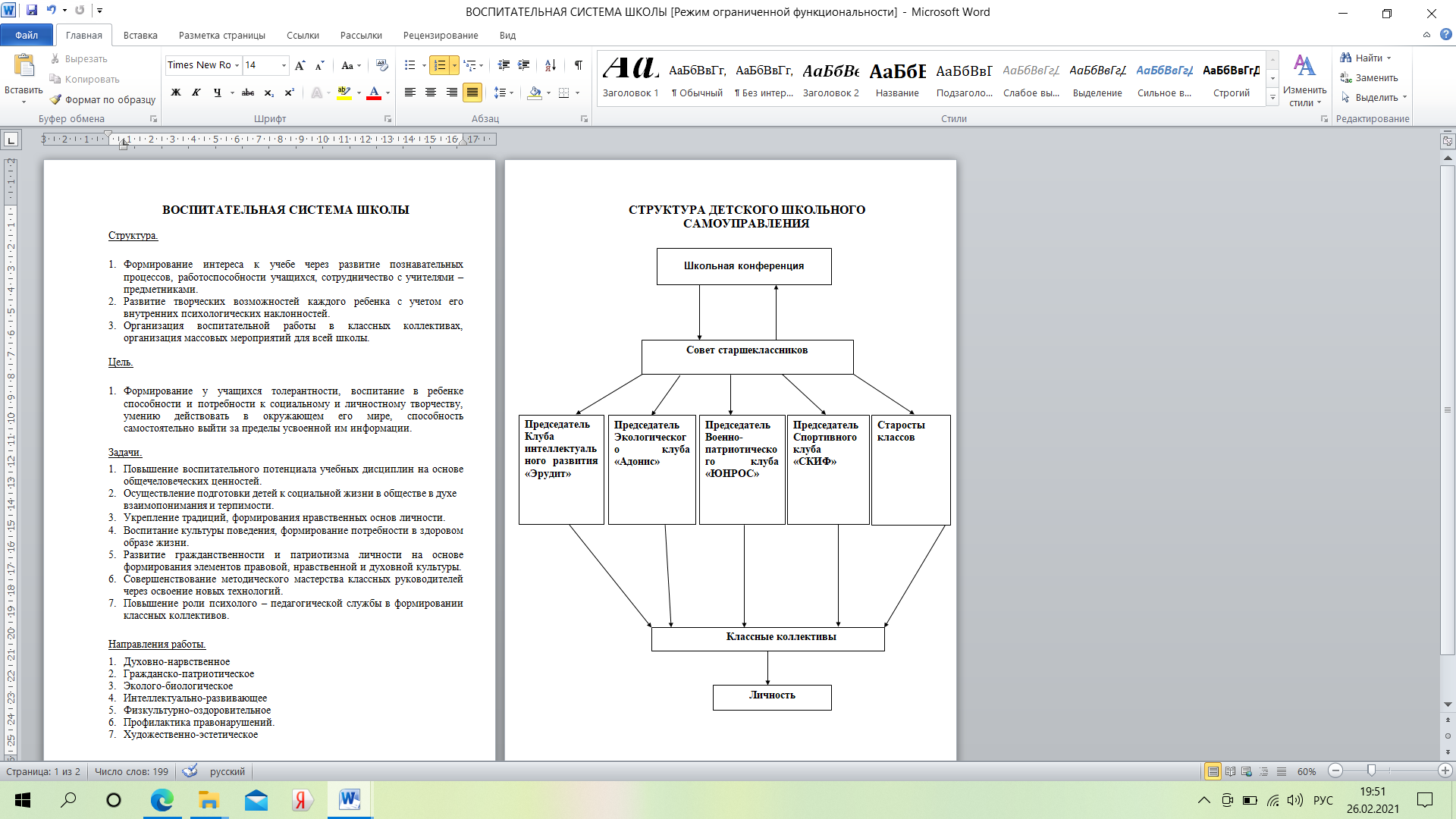 2.3.5   Модуль «Профориентация»Совместная деятельность педагогов и школьников по направлению «профориентация» включает в себя профессиональное просвещение школьников; диагностику и консультирование по проблемам профориентации, организацию профессиональных проб школьников. Задача совместной деятельности педагога и ребенка – подготовить школьника к осознанному выбору своей будущей профессиональной деятельности, сориентироваться в мире современных профессий, учитывая потребности территории в кадрах и востребованность профессий в современном мире. Создавая профориентационно значимые проблемные ситуации, формирующие готовность школьника к выбору, педагог актуализирует его профессиональное самоопределение, позитивный взгляд на труд в постиндустриальном мире, охватывая не только профессиональную, но и внепрофессиональную составляющие такой деятельности. Эта работа осуществляется через:профориентационные курсы на уровне классов: интерактивный курс «Мой выбор», IT-лаборатория «Увлекательный мир информатики» (5-9 кл), проектная мастерская «Занимательная физика» (8 кл), моделирование «Конструкторское бюро «Легодети» (7 кл);объединения дополнительного образования: дизайн-студия «Модерн», артстудия «Мастерская волшебников», медиастудия «Flash» и др.проведение единого дня профориентации (профориентационные часы общения, деловые игры, встречи с представителями учебных заведений г.Кунгура и г.Перми, выпускниками школы – студентами ВУЗов, родителями, как представителями разных профессий)профессиональные пробы в Кунгурском центре образования №1 и в «Центре исследования керна и пластовых флюидов Лукойл-Пермь» по рабочим специальностям технического профиля; в Кунгурском художественно-промышленном колледже академии им. С.Г.Строганова и на Кунгурском заводе керамических изделий по специальностям: дизайнер, мастер керамики, изготовитель художественных изделий из древесины и т.д. развитие кадетского движения, ориентирующего школьников на выбор профессий военных специальностей.выпуск профориентационной газеты «Время выбирать!» в рамках курса «Индивидуальный проект»;посещение профориентационных выставок, Ярмарки учебных мест г.Кунгура, Пермской выставки-форума «Образование и карьера», Дней открытых дверей учебных заведений г.Кунгура и г.Перми;организация на базе пришкольного детского лагеря с дневным пребыванием детей профориентационных отрядов, где школьники могут глубже познакомиться с различными профессиями, получить представление об их специфике, попробовать свои силы в той или иной профессии, развивать в себе соответствующие навыки.  К концу лагерной смены школьники заполняют дневник-отчет, где отражают не только основы и функции выбранной профессии, но и прописывают учебные заведения, в которых они ее могут получить.совместное с педагогами изучение интернет ресурсов, посвященных выбору профессий (интерактивные профориентационные онлайн-платформы: ПроеКТОрия, Учеба.ру, Навигатум, Атлас новых профессий, Билет в будущее и т.д., которые позволяют познакомиться с профессиями будущего, перечнем  учебных заведений, условиями поступления), прохождение профориентационного онлайн-тестирования, диагностики степени определенности к выбору дальнейшего пути в Центре занятости населения г.Кунгура;индивидуальное собеседование администрации школы с обучающимися 9 и 11 классов и их родителями на предмет определенности выбора дальнейшего профессионального пути и способах его получения.освоение школьниками основ профессии в рамках различных курсов по выбору, включенных в основную образовательную программу школы, или в рамках курсов дополнительного образования («Моя профессиональная перспектива», комплексно-целевая программа «Профцентр», интерактивный курс «Правоохранительная система РФ»).2.3.6   Модуль «Работа с родителями»Работа с родителями или законными представителями школьников осуществляется для более эффективного достижения цели воспитания, которое обеспечивается согласованием позиций семьи и школы в данном вопросе. Главными задачами  модуля являются:Повышение педагогической культуры родителей, пополнение арсенала их знаний по общим и конкретным вопросам воспитания ребенка в семье и школе;Вовлечение родителей в совместную с детьми и педагогами учебно-познавательную, культурно-досуговую, общественно-полезную и спортивно-оздоровительную деятельность;Поддержка и трансляция положительного семейного опыта;Совершенствование форм взаимодействия «школа – семья».Работа с родителями или законными представителями школьников осуществляется в рамках следующих видов и форм деятельности: На групповом уровне: Общешкольный  родительский комитет, участвующий в управлении школой,  решении вопросов воспитания и социализации их детей, организации помощи семьям, оказавшимся в трудной жизненной ситуации. Заседание общешкольного родительского комитета проводится не реже 1 раза в четверть. Общешкольные родительские собрания, проходящие в режиме обсуждения наиболее острых проблем обучения и воспитания школьников. Периодичность – 1 раз в четверть;Педагогический всеобуч для родителей «Школа, дом – одна семья» -      педагогическое просвещение родителей по вопросам воспитания детей, в ходе которого  родители  получают  рекомендации классных руководителей и обмениваются собственным опытом и находками в деле воспитания детей. Тематика вопросов разрабатывается  с учетом возрастных особенностей школьников для каждой параллели на весь учебный год. Периодичность – 1 раз в четверть;Взаимодействие с родителями посредством школьного сайта, групп социальной сети «ВКонтакте» (группы классов, группа школы, блоги членов социально-психологической службы школы): размещается  важная информация по вопросам жизнедеятельности школы, школьные новости, осуществляется обратная связьОбщешкольный семейный клуб «7+Я» (в состав которого входят малые семейные клубы классов), предоставляющий родителям, педагогам и детям площадку для совместного проведения досуга и общения, развития детско-взрослой общности, участия в художественном творчестве, труде, добротворческих делах и т.д. Проведение в течение учебного года общешкольного конкурса «Семейный клуб года», проходящего в 5-6 этапов «Туристический слет», «Осенняя ярмарка», «Поздравительная открытка», «Интеллектуальная игра», «Сценическое мастерство» и «Веселые старты».День открытых дверей с посещением родителями школьных и внеурочных занятий, дегустацией блюд школьной столовой и т.п.Родительский патруль, организующий профилактические рейды по контролю соблюдения обучающимися правил дорожного движения, организации перевозок детей, соблюдению несовершеннолетними «комендантского часа», розничной продажей несовершеннолетним алкогольной и табачной продукции в торговых точках села. Периодичность – ежемесячно.Родительский контроль по организации горячего питания школьников. Периодичность – 1 раз в четверть.Разработка и реализация совместных проектов учеников и родителей (проект «Зеленое ожерелье школы», «Фестиваль снежных фигур», выставки творческих работ, социальные проекты)Помощь родителям детей с ОВЗ (тематические собрания с участием специалистов: психолога, логопеда, дефектолога, мед.работника; консультативная помощь)Участие родителей кадетских классов в работе административно-дисциплинарной комиссии. Периодичность – 1 раз в четверть.Родительская конференция. На индивидуальном уровне:обращение к специалистам по запросу родителей для решения острых конфликтных ситуаций (работа конфликтной комиссии, ШСП);участие родителей в педагогических консилиумах, собираемых в случае возникновения острых проблем, связанных с обучением и воспитанием конкретного ребенка (психолого-медико-педагогический консилиум, Совет профилактики);помощь со стороны родителей в подготовке и проведении общешкольных и внутриклассных мероприятий воспитательной направленности (праздники, экскурсии, поездки, походы выходного дня и т.д.);индивидуальное консультирование c целью координации воспитательных усилий педагогов и родителей.Индивидуальное собеседование администрации школы с родителями выпускников 9-11 классов.2.3.7  Модуль «Школьные медиа»Цель медиа в школе – развитие коммуникативной культуры учащихся, формирование навыков общения и сотрудничества, поддержка творческой самореализации учащихся, повышение имиджа школы. Воспитательный потенциал медиа реализуется в рамках следующих видов и форм деятельности:  Газета «Милый дом», на страницах которой освещаются наиболее интересные события жизни школы, участие школьников в конкурсах, олимпиадах, конференциях разного уровня, деятельность школьных детских объединений и ученического самоуправления, странички безопасности, экскурсы в историю праздников и памятных дат и т.д.; Профориентационная газета «Время выбирать!», на страницах которой для выпускников размещаются материалы о современных востребованных профессиях, какими качествами и компетенциями должен обладать человек, выбирающий данную профессию, где можно ее получить и какие экзамены необходимо сдавать;  Медиастудия «/FLASH» – созданная из заинтересованных учащихся группа информационно-технической поддержки, осуществляющая интервьюирование, видеосъемку и монтаж событий школы, выпуск тематических и социальных видеороликов с акцентом на этическое, эстетическое и патриотическое просвещение; Интернет-группа «Плехановская школа» социальных сетей «ВКонтакте», «Одноклассники» - разновозрастное сообщество учащихся, педагогов и родителей, созданное с целью освещения жизнедеятельности школы в информационном пространстве, привлечения внимания общественности к школе, информационного продвижения ценностей школы и организации виртуальной диалоговой площадки, на которой детьми, учителями и родителями могли бы открыто обсуждаться значимые для школы вопросы;  Школьное телевидение «ВекторТВ» – группа заинтересованных учащихся и педагогов, которые выпускают программы со школьными новостями для просмотра в холле 1 этажа. В телевизионных новостях освещаются интересные, важные и значимые события жизни школы, видеолектории на злободневные темы, обсуждаются проблемы с представителями администрации школы, педагогами, родительской общественности, ученического самоуправления;  Издательский центр (школьная мини-типография). Продуктами работы Издательского центра являются выпуски печатной продукции - школьные газеты, методические пособия, брошюры и буклеты, баннеры, плакаты, анкеты, тесты, грамоты и многое другое.2.3.8 Модуль «Детские общественные объединения»	Детские общественные объединения нашли свое отражение в деятельности школьных клубных формирований и профильных отрядах:Военно-патриотический клуб «ЮНРОС» - детское молодежное общественное объединение, созданное на добровольной основе для поддержки детской инициативы в изучении истории отечественного воинского искусства, освоения военных профессий и подготовки к службе в армии. Осуществляет многоуровневое сотрудничество с организациями и предприятиями гражданского и патриотического профиля, принимает участие в муниципальных, краевых и всероссийских фестивалях и конкурсах военно-патриотической направленности, инициирует проведение общешкольных дел патриотической направленности (встречи с ветеранами, военно-спортивные игры, соревнования, акции), несет почетный караул в Дни воинской славы России.Спортивный клуб «СКИФ» - детское, молодежное общественное объединение, созданное в образовательном учреждении с целью развития и поддержки детской  инициативы в изучении видов спорта, освоения техники различных спортивных игр, подготовки молодежи к сдаче норм ГТО. Основой деятельности ШСК является: организация работы школьных спортивных секций, проведение спортивных соревнований, подготовка команд к участию в муниципальный и краевых спортивных соревнованиях, пропаганда здорового образа жизни, организация и проведение внутришкольной Спартакиады.Семейный клуб «7Я» - является общественной неполитической и некоммерческой организацией педагогов, родителей и школьников, основанной на добровольных началах и призванной обеспечить благоприятные условия для взаимодействия, взаимопонимания и однонаправленности стремлений школы и семьи в развитии личности ребенка, его ценностных ориентаций. В состав клуба «7Я» входят малые семейные клубы, работающие в отдельных классах. Деятельность клуба направлена на содействие воспитанию у подрастающего поколения уважительного отношения к семье и семейным ценностям, через формирование интереса к истории и традициям собственной семьи (проведение круглых столов, дискуссионных площадок, составление родословной, конкурсы, Рождественские всречи); организацию семейного досуга, совместного творчества (мастер-классы, участие в конкурсе «Семейный клуб года, совместные поездки и походы, общие праздники); расширение психолого-педагогической компетентности родителей (лектории, встречи со специалистами).Экологический клуб «Адонис» - детское, молодежное общественное объединение, созданное в образовательном учреждении с целью развития экологической культуры и мышления школьников, создания условий для развития экологических, духовно-нравственных и социальных ценностей. Организовывает и проводит олимпиады, конкурсы, акции экологической направленности.Клуб интеллектуального развития «Эрудит» - детское, молодежное общественное объединение, созданное в образовательном учреждении с целью выявления и поддержки способных и одаренных детей, обеспечения соответствующих условий для их образования и творческого развития в интересах личности, общества и государства. Работа клуба предполагает участие в интеллектуальных марафонах, чемпионатах, играх, турнирах и конкурсах различного уровня; организацию и проведение школьных предметных олимпиад, тематических встреч и интеллектуальных тренировок; участие в научно-исследовательских конференциях.Юные инспектора дорожного движения (ЮИДД) - добровольное объединение школьников, созданное для применения усвоенных ими знаний Правил дорожного движения (ПДД), воспитания чувства ответственности, культуры участника дорожного движения, профессиональной ориентации; широкого привлечения детей к организации пропаганды правил безопасного поведения на улицах и дорогах среди обучающихся младших и средних классов. Предполагает информационную, пропагандистскую и шефскую деятельность по профилактике детского-дорожно-транспортного травматизма (агитбригады, выпуски плакатов, листовок, акции, рейды и тематические вечера).Дружина юных пожарных (ДЮП) – добровольное объединение
школьников, созданное с целью совершенствования системы обучения детей мерам пожарной безопасности, их профессиональной ориентации, пропаганды пожарно-технических знаний и реализации иных задач, направленных на предупреждение пожаров и умение действовать при пожаре. Предполагает информационную, пропагандистскую и шефскую деятельность по противопожарной безопасности (агитбригады, выпуски плакатов, листовок, акции, рейды и тематические вечера).IT – клуб - детское, молодежное общественное объединение, созданное с целью повышения общего интеллектуального уровня школьников в области IT-технологий, совершенствования школьной внеучебной жизни, развитие движения применения современных цифровых технологий в школе. Предполагает изучение основ программирования, создание веб-страниц, электронных каталогов и пр., а в дальнейшем проведение мастер-классов для всех участников образовательного процесса и непосредственное участие в ведении школьного сайта и официальных страниц школы в социальных сетях.2.3.9  Модуль «Ключевые общешкольные дела»Ключевые дела – это главные традиционные общешкольные дела, в которых принимает участие большая часть школьников и которые обязательно планируются, готовятся, проводятся и анализируются совестно педагогами и детьми. Это не набор календарных праздников, отмечаемых в школе, а комплекс коллективных творческих дел, интересных и значимых для школьников, объединяющих их вместе с педагогами в единый коллектив. Ключевые дела обеспечивают включенность в них большого числа детей и взрослых, способствуют интенсификации их общения, ставят их в ответственную позицию к происходящему в школе. Введение ключевых дел в жизнь школы помогает преодолеть мероприятийный характер воспитания, сводящийся к набору мероприятий, организуемых педагогами для детей. Для этого в образовательной организации используются следующие формы работы:На внешкольном уровне: социальные проекты – ежегодные совместно разрабатываемые и реализуемые школьниками и педагогами комплексы дел (благотворительной, экологической, патриотической, трудовой направленности), ориентированные на преобразование окружающего школу социума: проект «Зеленое село» (посадка деревьев, разбивка цветников и клумб на территории поселения), «Фестиваль снежных фигур».открытые дискуссионные площадки – регулярно организуемый комплекс открытых дискуссионных площадок (детских, педагогических, родительских, совместных), на которые приглашаются представители других школ, деятели науки и культуры, представители власти, общественности и в рамках которых обсуждаются насущные поведенческие, нравственные, социальные, проблемы, касающиеся жизни школы, города, страны: Парламентские уроки, Уроки мужества.проводимые для жителей села и организуемые совместно с семьями учащихся спортивные состязания, праздники, фестивали, представления, которые открывают возможности для творческой самореализации школьников и включают их в деятельную заботу об окружающих: Благотворительный марафон «Твори добро» (организация благотворительного концерта; ярмарок милосердия; благотворительных акций «Подари книгу», «От сердца к сердцу» и др; оказание адресной помощи пожилым жителям села и ветеранам педагогического труда и т.д.), Фестиваль по военно-прикладным видам спорта для жителей поселения, День села (уборка территории, работа интерактивных площадок, спортивных соревнований, фотовыставок, участие в концертной программе), Вахта памяти (участие в митинговых мероприятиях, акция «Бессмертный полк», участие в праздничном концерте), Вечер встречи выпускников.участие во всероссийских акциях, посвященных значимым отечественным и международным событиям: акция «Георгиевская ленточка», «Блокадный хлеб», «Бессмертный полк», «Окна Победы», «Окна России»	На школьном уровне:общешкольные праздники – ежегодно проводимые творческие (театрализованные, музыкальные, литературные и т.п.) дела, связанные со значимыми для детей и педагогов знаменательными датами и в которых участвуют все классы школы: День  знаний, общешкольный туристический слет, День Учителя, День Матери, Новый год, День защитника Отечества, Смотр строя и песни, Международный женский день, Танцевальный марафон, Битва хоров, Последний звонок, День рождения школы.	Смотры-конкурсы «Самый классный класс», «Ученик года», «Спортсмен года» - комплекс мероприятий, направленных на выявление лучших классных коллективов, обучающихся школы в разных направлениях деятельности в течение года.	Проект «Зеленое ожерелье школы» - благоустройство пришкольной территории. Каждый классный коллектив разрабатывает и реализует собственный дизайнерский проект цветника в соответствие с объявленной тематикой.	Спартакиада школьников – комплекс спортивных соревнований, проводимых в течение учебного года и направленный на общее физическое развитие, пропаганду здорового образа жизни.	День открытых дверей в школе – это масштабное событие, в рамках которого родители и общественность могут ознакомиться с самыми важными аспектами жизни школы (посещение уроков и внеклассных занятий, ознакомление с коллективами дополнительного образования и общественными объединениями, дегустация блюд школьной столовой, консультации с администрацией и  специалистами школы)	Фестиваль «Семейный клуб года» - состязание семейных клубов классов в  интеллектуальных турнирах, творческих делах, спортивных соревнованиях.	Бунт (Большая Уборка Нашей Территории) – общешкольная акция, направленная на благоустройство и уборку территории школы и села.	Проект «Твоя жизнь - твой выбор» - проект направленный на профилактику девиантного поведения школьников и семейного неблагополучия.торжественные ритуалы посвящения, связанные с переходом учащихся на следующую ступень образования, символизирующие приобретение ими новых социальных статусов в школе и развивающие школьную идентичность детей: «Посвящение в кадеты», «Посвящение в первоклассники», День российского кадетацеремонии награждения (по итогам года) школьников и педагогов за активное участие в жизни школы, защиту чести школы в конкурсах, соревнованиях, олимпиадах, значительный вклад в развитие школы: Фестиваль клубных объединений, Торжественный прием директора школы, Итоговая линейка «Здравствуй, лето!».На уровне классов: выбор и делегирование представителей классов в общешкольные советы дел, ответственных за подготовку общешкольных ключевых дел;  участие школьных классов в реализации общешкольных ключевых дел; проведение в рамках класса итогового анализа детьми общешкольных ключевых дел, участие представителей классов в итоговом анализе проведенных дел на уровне общешкольных советов дела.На индивидуальном уровне: вовлечение по возможности каждого ребенка в ключевые дела школы в одной из возможных для них ролей: сценаристов, постановщиков, исполнителей, ведущих, декораторов, музыкальных редакторов, корреспондентов, ответственных за костюмы и оборудование, ответственных за приглашение и встречу гостей и т.п.);индивидуальная помощь ребенку (при необходимости) в освоении навыков подготовки, проведения и анализа ключевых дел;наблюдение за поведением ребенка в ситуациях подготовки, проведения и анализа ключевых дел, за его отношениями со сверстниками, старшими и младшими школьниками, с педагогами и другими взрослыми; при необходимости коррекция поведения ребенка через частные беседы с ним, через включение его в совместную работу с другими детьми, которые могли бы стать хорошим примером для ребенка, через предложение взять в следующем ключевом деле на себя роль ответственного за тот или иной фрагмент общей работы.2.3.10  Модуль «Профилактика правонарушений и школьных конфликтов»           Совместная деятельность педагогов, школьников, родителей по направлению «Профилактика» включает в себя развитие творческих способностей и коммуникативных навыков детей, формирование здорового образа жизни, воспитание культуры поведения. Создание условий для формирования желаний учащихся приносить пользу обществу, уважение к правам и свободам человека, позитивного отношения к жизни, стрессоустойчивости, воспитанию законопослушного поведения реализуется через следующие направления: Программа по профилактике и безнадзорности и правонарушений несовершеннолетних и пропаганде здорового образа жизни, направленная на профилактику потребления несовершеннолетними наркотических, токсических и других психоактивных веществ (ПАВ), алкогольной продукции, табакокурения.Обеспечение психологической безопасности для благополучного и безопасного детства, формирование жизнестойкости несовершеннолетних. Общей причиной подросткового суицида является социально-психологическая дезадаптация, возникающая под влиянием острых психотравмирующих ситуаций.Приоритетным направлением деятельности по защите детей от жестокого обращения является первичная профилактика – предупреждение возникновения факторов риска проявления жестокого обращения, выявление и коррекция проблем в семейных отношениях на ранней стадии, обеспечение условий для эффективного выполнения функций семьей (репродуктивной, педагогической, функции социализации и другие).Межведомственная профилактическая акция «Безопасность детства», ОПМ «Подросток», ОПО «Дети России» направлены на профилактику безнадзорности и правонарушений несовершеннолетних, организацию отдыха и занятости в летний период детей и подростков, состоящих в социально-опасном положении, состоящих на профилактическом учете в органах внутренних дел и образовательном учреждении.Воспитание толерантного отношения к людям другой национальности, вероисповедания, людям с ограниченными возможностями здоровья и разным социальным статусом, через организацию классных часов, психологических тренингов, медиативных технологий; Мониторинг внеурочной занятости учащихся. Ведение индивидуальной профилактической работы по выявлению детского и семейного  неблагополучия в ЕИС «Траектория».Заседание Совета профилактики.Коллективные и индивидуальные профилактические беседы с учащимися инспектором ОДН, наркологом, психологом, социальным педагогом.Спортивно-массовые мероприятия, направленные на пропаганду занятий спортом и здорового образа жизни. Профилактика школьных конфликтов через работу ШСП.2.4. ОСНОВНЫЕ НАПРАВЛЕНИЯ САМОАНАЛИЗА ВОСПИТАТЕЛЬНОЙ РАБОТЫСамоанализ организуемой в школе воспитательной работы осуществляется по выбранным самой школой направлениям и проводится с целью выявления основных проблем школьного воспитания и последующего их решения. Самоанализ осуществляется ежегодно силами самой школы. Основными принципами, на основе которых осуществляется самоанализ воспитательной работы в школе, являются:- принцип гуманистической направленности осуществляемого анализа, ориентирующий экспертов на уважительное отношение как к воспитанникам, так и к педагогам, реализующим воспитательный процесс; - принцип приоритета анализа сущностных сторон воспитания, ориентирующий экспертов на изучение не количественных его показателей, а качественных – таких как содержание и разнообразие деятельности, характер общения и отношений между школьниками и педагогами;  - принцип развивающего характера осуществляемого анализа, ориентирующий экспертов на использование его результатов для совершенствования воспитательной деятельности педагогов: грамотной постановки ими цели и задач воспитания, умелого планирования своей воспитательной работы, адекватного подбора видов, форм и содержания их совместной с детьми деятельности;- принцип разделенной ответственности за результаты личностного развития школьников, ориентирующий экспертов на понимание того, что личностное развитие школьников – это результат как социального воспитания (в котором школа участвует наряду с другими социальными институтами), так и стихийной социализации и саморазвития детей.Основными направлениями анализа организуемого в школе воспитательного процесса являются:1. Результаты воспитания, социализации и саморазвития школьников. Критерием, на основе которого осуществляется данный анализ, является динамика личностного развития школьников каждого класса. Осуществляется анализ классными руководителями совместно с заместителем директора по воспитательной работе с последующим обсуждением его результатов на заседании методического объединения классных руководителей или педагогическом совете школы.Способом получения информации о результатах воспитания, социализации и саморазвития школьников является педагогическое наблюдение. Внимание педагогов сосредотачивается на следующих вопросах: какие прежде существовавшие проблемы личностного развития школьников удалось решить за минувший учебный год; какие проблемы решить не удалось и почему; какие новые проблемы появились, над чем далее предстоит работать педагогическому коллективу.2. Состояние организуемой в школе совместной деятельности детей и взрослых.Критерием, на основе которого осуществляется данный анализ, является наличие в школе интересной, событийно насыщенной и личностно развивающей совместной деятельности детей и взрослых. Осуществляется анализ заместителем директора по воспитательной работе, классными руководителями, Советом старшеклассников и родителями, хорошо знакомыми с деятельностью школы. Способами получения информации о состоянии организуемой в школе совместной деятельности детей и взрослых могут быть беседы со школьниками и их родителями, педагогами, лидерами ученического самоуправления, при необходимости – их анкетирование. Полученные результаты обсуждаются на заседании методического объединения классных руководителей или педагогическом совете школы.Внимание при этом сосредотачивается на вопросах, связанных с - качеством проводимых общешкольных ключевых дел;- качеством совместной деятельности классных руководителей и их классов;- качеством организуемой в школе внеурочной деятельности;- качеством реализации личностно развивающего потенциала школьных уроков;- качеством существующего в школе ученического самоуправления;- качеством функционирующих на базе школы детских общественных объединений;- качеством профориентационной работы школы;- качеством работы школьных медиа;- качеством взаимодействия школы и семей школьников.Итогом самоанализа организуемой в школе воспитательной работы является перечень выявленных проблем, над которыми предстоит работать педагогическому коллективу, и проект направленных на это управленческих решений.3.ПРОГРАММА ФОРМИРОВАНИЯ ЭКОЛОГИЧЕСКОЙ КУЛЬТУРЫ, ЗДОРОВОГО И БЕЗОПАСНОГО ОБРАЗА ЖИЗНИПрограмма формирования экологической культуры, здорового и безопасного образа жизни – это комплексная программа формирования знаний, установок, личностных ориентиров и норм поведения, обеспечивающих сохранение и укрепление физического и психического здоровья как одного из ценностных составляющих, способствующих познавательному и эмоциональному развитию ребенка. Она вносит вклад в достижение требований к личностным результатам освоения АООП НОО обучающихся с ЗПР: формирование представлений о мире в его органичном единстве и разнообразии природы, народов, культур и религий; овладение начальными навыками адаптации в окружающем мире; формирование установки на безопасный, здоровый образ жизни, наличие мотивации к творческому труду, работе на результат, бережному отношению к материальным и духовным ценностям.Программа формирования экологической культуры разработана на основе системно-деятельностного и культурно-исторического подходов, с учётом этнических, социально-экономических, природно-территориальных и иных особенностей региона, запросов семейдругих субъектов образовательного процесса и подразумевает конкретизацию задач, содержания, условий, планируемых результатов, а также форм ее реализации, взаимодействия с семьёй, учреждениями дополнительного образования и другими общественными организациями.Программа построена на основе общенациональных ценностей российского общества, таких, как гражданственность, здоровье, природа, экологическая культура, безопасность человека и государства. Направлена на развитие мотивации и готовности обучающихся с ЗПР действовать предусмотрительно, придерживаться здорового и экологически безопасного образа жизни, ценить природу как источник духовного развития, информации, красоты, здоровья, материального благополучия.Данная программа на ступени начального общего образования сформирована для обучающихся с задержкой психического развития с учётом факторов, оказывающих существенное влияние на состояние здоровья детей:неблагоприятные социальные, экономические и экологические условия;факторы риска, имеющие место в образовательных учреждениях, которые приводят к дальнейшему ухудшению здоровья детей и подростков от первого к последнему году обучения;активно формируемые в младшем школьном возрасте комплексы знаний, установок, правил поведения, привычек;особенности отношения обучающихся младшего школьного возраста к своему здоровью, что связано с отсутствием у детей опыта «нездоровья» (за исключением детей с серьёзными хроническими заболеваниями) и восприятием ребёнком состояния болезни главным образом как ограничения свободы, неспособностью прогнозироватьпоследствия своего отношения к здоровью, неблагоприятные социальные, экономическиеэкологические условия;чувствительность к различным воздействиям при одновременной инертности реакции на них, обусловливающей временной разрыв между воздействием и результатом, между начальным и существенным проявлением неблагополучных сдвигов в здоровье обучающихся.Цель программы: совместная работа всех субъектов образовательного процесса, направленная на создание соответствующей инфраструктуры, благоприятного психологического климата, обеспечение рациональной организации учебного процесса, создание условий, гарантирующих охрану и укрепление физического, психического и социального здоровья детей с ЗПР.Задачи программы:сформировать представления об основах экологической культуры на примере экологически сообразного поведения в быту и в природе, безопасного для человека и окружающей среды;сформировать познавательный интерес и бережное отношение к природе;– сформировать электронную базу данных о состоянии здоровья, индивидуальных психофизиологических особенностях здоровья и резервных возможностях организма детей с ЗПР;– научить детей с ЗПР осознанно выбирать поступки, поведение, позволяющие сохранять и укреплять здоровье;– научить выполнять правила личной гигиены и развить готовность на основе её использования самостоятельно поддерживать своё здоровье;– сформировать представление о правильном (здоровом) питании, его режиме, структуре, полезных продуктах;– сформировать представление о рациональной организации режима дня, учёбы и отдыха, двигательной активности, научить ребёнка с ЗПР составлять, анализировать и контролировать свой режим дня;– дать представление о влиянии позитивных и негативных эмоций на здоровье, в том числе получаемых от общения с компьютером, просмотра телепередач, участия в азартных играх;–обучить элементарным навыкам эмоциональной разгрузки (релаксации);–сформировать навыки позитивного коммуникативного общения;сформировать представление об основных компонентах культуры здоровья и здорового образа жизни;сформировать умения безопасного поведения в окружающей среде и простейшие умения поведения в экстремальных (чрезвычайных) ситуациях.Программа формирования экологической культуры, здорового и безопасного образа жизни обеспечивает:формирование представлений об основах экологической культуры на примере экологически сообразного поведения в быту и в природе, безопасного для человека и окружающей среды;- пробуждение	в	детях	желания	заботиться	о	своем	здоровье(формирование	заинтересованного	отношения	к	собственному	здоровью)	путемсоблюдения	правил	здорового	образа	жизни	и	организации	здоровьесберегающегохарактера учебной деятельности и общения;–формирование познавательного интереса и бережного отношения к природе;–формирование установок на использование здорового питания;–использование оптимальных двигательных режимов для обучающихся с ЗПРучетом их возрастных, психофизических особенностей, развитие потребности в занятиях физической культурой и спортом;–соблюдение  режимов  дня;– формирование негативного отношения к факторам риска здоровью обучающихся;- становление умений противостояния вовлечению в табакокурение, употребление алкоголя, наркотических и сильнодействующих веществ;формирование у обучающегося потребности безбоязненно обращаться к врачу по любым вопросам, связанным с особенностями роста и развития, состояния здоровья, развитие готовности самостоятельно поддерживать свое здоровье на основе использования навыков личной гигиены;формирование умений безопасного поведения в окружающей среде и простейших умений поведения в экстремальных (чрезвычайных) ситуациях.Программа формирования экологической культуры, здорового и безопасного образа жизни обучающихся с ЗПР реализуется по следующим направлениям:Создание здоровьесберегающей инфраструктуры образовательной организации с целью реализации необходимых условий для сбережения здоровья обучающихся с ЗПР.Формирование культуры здорового и безопасного образа жизни средствами урочной деятельности при использовании программного материала, формирующего у обучающихся с ЗПР установку на безопасный, здоровый образ жизни, предусматривающего обсуждение проблем, связанных с безопасностью жизни, укреплением собственного физического, нравственного и духовного здоровья, активным отдыхом.Организация физкультурно-оздоровительной работы, направленной на обеспечение рациональной организации двигательного режима, нормального физического развития и двигательной подготовленности обучающихся с ЗПР, повышение адаптивных возможностей организма, сохранение и укрепление здоровья обучающихся и формирование культуры здоровья в различных формах (на уроках физкультуры, в секциях, при проведении динамических пауз на уроках, при проведении дней здоровья, соревнований, олимпиад, походов и т.п.).Формирование экологической культуры в процессе усвоения элементарных представлений об экокультурных ценностях, о традициях этического отношения к природекультурах народов России, нормах экологической этики, об экологически грамотном взаимодействии человека с природой в ходе экскурсий, прогулок, туристических походов и путешествий по родному краю; приобретения первоначального опыта участия в природоохранной деятельности (в школе и на пришкольном участке, в ходе экологических акций и т.д.); совместной экологической деятельности родителей (законныхпредставителей), обучающихся и педагогов образовательной организации, обеспечивающей расширение опыта общения с природой.Просветительская работа с родителями (законными представителями) по вопросам охраны и укрепления здоровья обучающихся направлена на повышение уровня их знанийформе проведения родительского лектория, привлечения родителей (законных представителей) к совместной работе по проведению оздоровительных мероприятий и спортивных соревнований.Организация работы ОУ по формированию экологической культуры, здорового и безопасного образа жизни включает:– организацию режима дня детей с ЗПР, их нагрузкам, питанию, физкультурно-оздоровительной работе;– организацию просветительской работы с обучающимися с ЗПР и родителями.Организация режима дня обучающихся с ЗПР, их нагрузка, питание, физкультурно-оздоровительная работа.При поступлении в МАОУ «Плехановская СОШ»   все дети имеют те или иные отклонения в состоянии здоровья, отстают в физическом развитии, поэтому организация образовательного процесса в школе строится с учетом индивидуальных особенностей обучающихся с ЗПР, имеет коррекционную направленность на выявление и использование положительныхвозможностей ребенка с ЗПР, на развитие его познавательной деятельности и его социальную адаптацию. Обучающиеся инклюзивных классов МАОУ «Плехановская СОШ»  обучаются в режиме одной смены. Расписание уроков составлено с учетом дневной и недельной динамики работоспособности учащихся. Продолжительность учебной недели во всех классах составляет пять дней. Продолжительность уроков в первом классе в первой и во второй четверти – 35 минут, со второго полугодия – 45 минут; во 2-4 классах с 1 сентября – по 45 минут. Продолжительность перемен между уроками составляет 15 минут.  Обучающиеся  школы обеспечиваются бесплатным горячим питанием в соответствии с утвержденными нормами и методическими рекомендациями по организации питания. Организация просветительской работы с  обучающимися с ЗПР  в  МАОУ «Плехановская СОШ»  предусматривает разные формы занятий:проведение часов здоровья;факультативных занятий;классных часов;занятий в кружках;проведение досуговых мероприятий: конкурсов, праздников, викторин, экскурсий, акций и т. п.;организацию дней здоровья.Организация	просветительской	работы	с	родителями( законными    представителями).лекции, семинары, консультации по различным вопросам роста и развития ребёнка, его здоровья, факторам, положительно и отрицательно влияющим на здоровье детей и т. п.;организация совместной работы педагогов и родителей (законных представителей) по проведению спортивных соревнований, дней здоровья, занятий по профилактике вредных привычек и т. п.Просветительско-воспитательная работа с обучающимися с ЗПР, направленная на формирование ценности здоровья и здорового образа жизни.Она включает:внедрение в систему работы образовательной организации дополнительных образовательных программ, направленных на формирование экологической культуры, ценности здоровья и здорового образа жизни, которые должны носить модульныйхарактер, реализовываться во внеурочной деятельности либо включаться в учебный процесс;лекции, беседы, консультации по проблемам сохранения и укрепления здоровья, профилактике вредных привычек, об основах экологической культуры;проведение дней здоровья, конкурсов, праздников и других активных мероприятий, направленных на пропаганду здорового образа жизни;создание   в   школе   совета   по   здоровью,   включающего   представителейадминистрации, медицинского работника, учащихся старших классов, родителей (законных представителей), представителей детских физкультурно-оздоровительных клубов.Просветительская и методическая работа с педагогами, специалистами и родителями (законными представителями), направленная на повышение квалификации работников образовательной организации и повышение уровня знаний родителей (законных представителей) по проблемам охраны и укрепления здоровья детей, включает:проведение соответствующих лекций, семинаров, круглых столов и т. п.приобретение для педагогов, специалистов необходимой научно-методической литературы;привлечение педагогов, медицинских работников, психологов и родителей (законных представителей) к совместной работе по проведению оздоровительных мероприятий и спортивных соревнований.      Системная работа на ступени начального общего образования по формированию культуры здорового и безопасного образа жизни может быть представлена в виде пяти взаимосвязанных блоков: по созданию здоровьесберегающей инфраструктуры, рациональной организации учебной и внеурочной деятельности обучающихся с ЗПР, эффективной организации физкультурно-оздоровительной работы, реализации образовательной программы и просветительской работы с родителями (законными представителями) — и должна способствовать формированию у обучающихся с ЗПР ценности здоровья, сохранению и укреплению у них здоровья.Структура формирования экологической культуры, здорового и безопасного образа жизни.Здоровьеберегающая инфраструктура.Рациональная организация урочной и внеурочной деятельности обучающихся с ЗПР.Эффективная организация физкультурно-оздоровительной работы.Реализация дополнительных образовательных программ.Просветительская работа с родителями (законными представителями)                                   Содержание программыЗдоровьесберегающая инфраструктураЗадача: создание условий для реализации программыЭффективность реализации этого блока зависит от деятельности администрации образовательной организации.   4.Программа коррекционной работыПрограмма коррекционной работы направлена на осуществление специальной поддержки (сопровождения) освоения АООП НОО (вариант 7.1) обучающимися с ЗПР.Программа коррекционной работы разработана в соответствии с требованиями:Законом РФ «Об образовании в Российской Федерации» от 29.12.2012  №273- ФЗ,СанПиНами 2.4.2.2821-10 "Санитарно-эпидемиологические требования к условиям обучения и организации обучения в общеобразовательных учреждениях", утвержденными постановлением Главного государственного санитарного врача РФ от 29.12.2010 №189 (с изм. от 29.06.2011, 25.12.2013, 24.11.2015),СанПин 2.4.2.3286-15 «Санитарно-эпидемиологические требования к условиям и организации обучения и воспитания в организациях, осуществляющих образовательную деятельность по адаптированным основным образовательным программам для обучающихсяОВЗ», утвержденный постановлением Главного государственного санитарного врача Российской Федерации от 10.07.2015 № 26,Федеральным государственным образовательным стандартом начального общего образования (далее – ФГОС), утвержденным приказом Министерства образования и науки РФ от 6.10.2009 №373 (с изм. от 26.10.2010, 22.09.2011, 18.12.2012, 29.12.2014, 18.05.2015, 31.12.2015),Федеральный государственный образовательный стандарт начального общего образования обучающихся с ограниченными возможностями здоровья, утвержденный приказом Минобрнауки России от 19 декабря 2014г. №1598,Уставом Школы,а также с учетом опыта работы Школы по данной проблематике.Программа коррекционной работы предусматривает создание специальных условий обучения и воспитания, позволяющих учитывать особые образовательные потребности обучающихся с ЗПР посредством индивидуализации и дифференциации образовательной деятельности.Программа коррекционной работы предусматривает различные варианты специального сопровождения детей с ЗПР:обучение в общеобразовательном классе по АОП;обучение по индивидуальным программам с использованием надомной и (или) дистанционной формы обучения;организация коррекционно-развивающих занятий педагогами, специалистами сопровождения Школы.Программа коррекционной работы реализуется в ходе всего учебно-образовательного процесса:через содержание и организацию образовательной деятельности (индивидуальныйдифференцированный подход, развитие познавательной деятельности и целенаправленное формирование ВПФ; развитие сознательного использования языковых средств в различных коммуникативных ситуациях с целью реализации полноценных социальных контактов с окружающими; обеспечение обучающемуся успеха в различных видах деятельности с целью предупреждения негативного отношения к учебе, ситуации школьного обучения в целом, повышения мотивации к школьному обучению);в рамках внеурочной деятельности, курсов коррекционно-развивающей области в форме специально организованных индивидуальных и групповых занятий (по оказанию коррекционной помощи в овладении базовым содержанием обучения; развитие познавательной деятельности и целенаправленное формирование ВПФ; развитие эмоционально-личностной сферы и коррекция ее недостатков; формирование произвольной регуляции деятельности и поведения; коррекции нарушений устной речи, коррекции нарушений чтения и письма, препятствующих полноценному усвоению программы по всем предметным областям);в   рамках    психологического   и    социально-педагогического   сопровожденияобучающихся; степень участия специалистов сопровождения Школы варьируется по необходимости.Целью программы коррекционной работы является комплексное психолого-медико-педагогическое сопровождение процесса освоения АООП НОО (вариант 7.1) на основе осуществления индивидуального и дифференцированного подхода в образовательной деятельности, позволяющего учитывать особые образовательные потребности обучающихся с ОВЗ (ЗПР), в том числе детей –инвалидов.Задачи программы:своевременное выявление детей с ЗПР;определение особых образовательных потребностей детей с ЗПР, обусловленных недостатками в их физическом и (или) психическом и речевом развитии;определение особенностей организации образовательной деятельности для рассматриваемой категории обучающихся в соответствии с индивидуальными особенностями, структурой нарушения развития и степенью его выраженности;создание условий, способствующих освоению категории обучающихся АООП НОО, их интеграции в Школе;осуществление индивидуально ориентированной психолого-медико-педагогической помощи категории обучающихся с учѐтом особенностей их психического, речевого и (или) физического развития, индивидуальных возможностей;организация индивидуально-ориентированного коррекционно-развивающего воздействия (занятий) по преодолению недостатков психического, речевого и (или) физического развития, оказанию помощи в освоении АООП НОО;разработка и реализация индивидуальных учебных планов (при необходимости);реализация системы мероприятий по социальной адаптации детей с ограниченными возможностями здоровья; оказание консультативной и методической помощи родителям (законным представителям) детей указанной категории обучающихся с ограниченными возможностями здоровья по медицинским, социальным, правовым и другим вопросам.Содержание программы коррекционной работы определяют следующие принципы:Принцип соблюдения интересов обучающегося – специалист призван решать проблему обучающегося с максимальной пользой и в его интересах.Принцип системности - обеспечивает системный подход к анализу особенностей развития и коррекции нарушений обучающихся с ограниченными возможностями здоровья,то	есть	единство	диагностики,	коррекции	и	развития,	а	также	взаимодействие	исогласованность действий специалистов в решении проблем обучающегося, участие в данном процессе всех участников образовательного процесса.Принцип непрерывности - гарантирует обучающемуся и его родителям (законным представителям) непрерывность помощи до полного решения проблемы или определенияподхода к её решению.Принцип вариативности - предполагает создание вариативных условий для получения образования обучающимися, имеющими различные недостатки в физическом и (или) психическом развитии.Принцип рекомендательного характера оказания помощи - обеспечивает соблюдение гарантированных законодательством прав родителей (законных представителей) детей с ОВЗ выбирать формы получения детьми образования, организации, осуществляющие образовательную деятельность, защищать законные права и интересы детей, включая обязательное согласование с родителями (законными представителями) вопроса о направлении (переводе) детей с ОВЗ в специальные (коррекционные) организации, осуществляющие образовательную деятельность (классы, группы).Содержание программы коррекционной работы для каждого обучающегося указанной категории обучающихся с ограниченными возможностями здоровья определяется в соответствии с рекомендациями ПМПК, ИПР. При возникновении трудностей в освоении обучающимся с ЗПР содержания АООП НОО педагоги, осуществляющие психолого-педагогическое сопровождение, должны оперативно дополнить структуру программы коррекционной работы соответствующим направлением работы, которое будет сохранять свою актуальность до момента преодоления возникших затруднений. В случае нарастания значительных стойких затруднений в обучении, взаимодействии с учителями и обучающимися школы (класса) обучающийся с ЗПР направляется на комплексное психолого-медико-педагогическое обследование с целью выработки рекомендаций по его дальнейшему обучению.Этапы реализации программы коррекционной работы:Этап сбора и анализа информации (информационно-аналитическая деятельность). Результат: оценка контингента обучающихся для учета особенностей развития детей, определение специфики и их особых образовательных потребностей; оценка образовательной среды на предмет соответствия требованиям программно-методического обеспечения, материально-технической и кадровой базы организации.Этап планирования, организации, координации (организационно-исполнительская деятельность). Результат: организация образовательной деятельности коррекционно-развивающей направленности, а также процесса специального сопровождения детей указанной категории обучающихся с ограниченными возможностями здоровья при целенаправленно созданных (вариативных) условиях обучения, воспитания, развития, социализации рассматриваемой категории детей.Этап диагностики коррекционно-развивающей образовательной среды (контрольно-диагностическая деятельность). Результат: констатация соответствия созданных условий и выбранных коррекционно-развивающих и образовательных программ особым образовательным потребностям ребенка.Этап регуляции и корректировки (регулятивно-корректировочная деятельность).Результат: внесение необходимых изменений в образовательную деятельность и процесс сопровождения детей указанной категории обучающихся с ограниченными возможностями здоровья, корректировка условий и форм обучения, методов и приемов работы.Программа коррекционной работы Школы включает взаимосвязанные направления, которые отражают ее содержание:диагностическая работа;коррекционно-развивающая работа;консультативная работа;информационно-просветительская работа.(План реализации программы коррекционной работы в Приложении 1.)Диагностическая работа обеспечивает своевременное выявление обучающихся с ЗПР, проведение их комплексного обследования и подготовку рекомендаций по оказанию им психолого-медико-педагогической помощи в условиях Школы.Диагностическая работа включает:раннюю (с первых дней пребывания обучающегося в Школе) диагностику отклонений в развитии и анализ причин трудностей адаптации;комплексный сбор сведений об обучающемся на основании диагностической информации от специалистов Школы;определение уровня актуального и зоны ближайшего развития обучающегося указанной категории обучающихся с ограниченными возможностями здоровья, выявление его резервных возможностей;изучение развития эмоционально-волевой сферы и личностных особенностей обучающихся;изучение социальной ситуации развития и условий семейного воспитания ребѐнка;изучение адаптивных возможностей и уровня социализации обучающегося указанной категории обучающихся с ограниченными возможностями здоровья;системный разносторонний контроль специалистов за уровнем и динамикой развития ребенка;анализ успешности коррекционно-развивающей работы.Коррекционно-развивающая работа обеспечивает своевременную специализированную помощь (поддержку) в освоении базового содержания образования и коррекции нарушений устной речи, коррекции и профилактике нарушений чтения и письма, препятствующих полноценному усвоению программы по всем предметным областям, способствует формированию универсальных учебных действий у указанной категории обучающихся с ограниченными возможностями здоровья (личностных, регулятивных, познавательных, коммуникативных).Коррекционно-развивающая работа включает:выбор оптимальных для развития указанной категории обучающихся с ограниченными возможностями здоровья с коррекционных программ/методик, методов и приѐмов обучения в соответствии с его особыми образовательными потребностями;организацию и проведение педагогами и специалистами индивидуальных и групповых коррекционно-развивающих занятий, необходимых для преодоления нарушений развития и трудностей обучения (согласно расписанию коррекционно-развивающих занятий специалистов);системное воздействие на учебно-познавательную деятельность обучающегося в динамике образовательного процесса, направленное на формирование универсальных учебных действий и коррекцию отклонений в развитии;коррекцию и развитие высших психических функций;развитие эмоционально-волевой и личностной сфер указанной категории обучающихся с ограниченными возможностями здоровья и психокоррекцию его поведения;социальную защиту указанной категории обучающихся с ограниченными возможностями здоровья в случаях неблагоприятных условий жизни при психотравмирующих обстоятельствах.Консультативная работа обеспечивает непрерывность специального сопровождения указанной категории обучающихся с ограниченными возможностями здоровья и их семей по вопросам реализации дифференцированных психолого-педагогических условий обучения, воспитания, коррекции, развития и социализации обучающихся.Консультативная работа включает:выработку совместных обоснованных рекомендаций по основным направлениям работы с обучающимся, единых для всех участников образовательного процесса;консультирование специалистами педагогов по выбору индивидуально-ориентированных методов и приемов работы с обучающимся;консультативную помощь семье в вопросах выбора стратегии воспитания и приемов коррекционного обучения ребенка.Информационно-просветительская	работа	направлена	на	разъяснительнуюдеятельность по вопросам, связанным с особенностями образовательного процесса для данной категории обучающихся, со всеми участниками образовательного процесса — обучающимися (как имеющими, так и не имеющими недостатки в развитии), их родителями (законными представителями), педагогическими работниками.Информационно-просветительская работа предусматривает: различные формы просветительской деятельности (лекции, беседы, информационные стенды, печатные материалы), направленные на разъяснение участникам образовательного процесса – обучающимся (как имеющим, так и не имеющим недостатки в развитии), их родителям (законным представителям), педагогическим работникам — вопросов, связанных с особенностями образовательного процесса и сопровождения обучающихся с ограниченными возможностями здоровья;проведение тематических выступлений для педагогов и родителей по разъяснению индивидуально-типологических особенностей различных категорий обучающихся с ограниченными возможностями здоровья.Реализация указанных направлений по системному сопровождению (специальной поддержке) указанной категории обучающихся с ограниченными возможностями здоровья в Школе обеспечивается наличием в Школе специалистов разного профиля (педагогов-психологов, учитель-дефектолог, учителей-логопедов, социального педагога) и школьного психолого-медико-педагогического консилиума (далее – шПМПк), которые входят в его постоянный состав. Школьный ПМПк является основным механизмом взаимодействия специалистов. Персональный состав шПМПк ежегодно утверждается приказом директора Школы.Основные требования к условиям реализации программы:психолого-педагогическое обеспечение;программно-методическое обеспечение;кадровое обеспечение;материально-техническое обеспечение Психолого-педагогическое обеспечение                   обеспечение дифференцированных условий (оптимальный режим учебных нагрузок, вариативные формы получения образования и специализированной помощи) в соответствии с рекомендациями психолого-медико-педагогической комиссии, ИПР;обеспечение психолого-педагогических условий (коррекционная направленность учебно-воспитательного процесса; учёт индивидуальных особенностей ребёнка соблюдение комфортного психоэмоционального режима; использование современных педагогических технологий, в том числе информационных, компьютерных для оптимизации образовательного процесса, повышения его эффективности, доступности);обеспечение специализированных условий (выдвижение комплекса специальных задач обучения, ориентированных на особые образовательные потребности указанной категории обучающихся с ограниченными возможностями здоровья; введение в содержание обучения специальных разделов, направленных на решение задач развития ребѐнка, отсутствующих в содержании образования нормально развивающегося сверстника; использование специальных методов, приёмов, средств обучения, специализированных образовательных и коррекционных программ, ориентированных на особые образовательные потребности детей; дифференцированное и индивидуализированное обучение с учетом специфики нарушения развития ребенка; комплексное воздействие на обучающегося, осуществляемое на индивидуальных и групповых коррекционных занятиях);обеспечение здоровьесберегающих условий (оздоровительный и охранительный режим, укрепление физического и психического здоровья, профилактика физических, умственных и психологических перегрузок обучающихся, соблюдение санитарно-гигиенических правил и норм);обеспечение участия указанной категории обучающихся с ограниченными возможностями здоровья, независимо от степени выраженности нарушений их развитиявместе с нормально развивающимися детьми в проведении воспитательных, культурно-развлекательных, спортивно-оздоровительных и иных досуговых мероприятий;развитие системы обучения и воспитания детей, имеющих сложные нарушения психического и (или) физического развития.Программно-методическое обеспечениеВ процессе реализации Программы коррекционной работы используются:адаптированные основные общеобразовательные программы начального общего образования,коррекционно-развивающие программы, диагностический и коррекционно-развивающий инструментарий, необходимый для осуществления профессиональной деятельности учителя, педагога-психолога, социального педагога, учителя-логопеда,в случаях обучения детей с выраженными нарушениями психического и (или) физического развития по индивидуальному учебному плану - использование адаптированных образовательных программ.Кадровое обеспечениеКоррекционная работа осуществляется специалистами соответствующей квалификации, имеющими специализированное образование, и педагогами, прошедшими обязательную курсовую профессиональной подготовку.В штатное расписание Школы введены ставки учителя-логопеда, учителя-дефектолога, педагога-психолога, социального педагога. Уровень квалификации работников образовательного учреждения соответствует квалификационным характеристикам по соответствующей должности.Специфика организации образовательной и коррекционной работы с детьми, имеющими нарушения развития, обусловливает необходимость специальной подготовки педагогического коллектива Школы. Для этого обеспечено повышение квалификации работников образовательных учреждений, занимающихся решением вопросов образования детей с ОВЗ.                 Материально-техническое обеспечение                     Материально-техническое обеспечение заключается в создании надлежащих материально-технических условий для беспрепятственного доступа детей с недостатками физического и (или) психического развития в здание и помещения Школы, организацию их пребывания, обучения в Школе (архитектурная среда для обучающихся с ОВЗ), также позволяющих обеспечить адаптивную и коррекционно-развивающую среды Школы:наличие кабинета для занятий с педагогом-психологом(1)наличие кабинета для логопедических занятий (1)наличие кабинета для занятий  с учителем-дефектологом (1)Информационное обеспечениеНеобходимым условием реализации программы является создание информационной образовательной среды и на этой основе развитие дистанционной формы обучения детей,имеющих трудности в передвижении, с использованием современных информационно-коммуникационных технологий.Обязательным является создание системы широкого доступа детей с ограниченными возможностями здоровья, родителей (законных представителей), педагогов к сетевым источникам информации, к информационно-методическим фондам, предполагающим наличие методических пособий и рекомендаций по всем направлениям и видам деятельности, наглядных пособий, мультимедийных, аудио- и видеоматериалов.Планируемые результаты Программы коррекционной работы:Положительная динамика в освоении обучающимися базового уровня содержания образования – достижение личностных, метапредметных, предметных результатов АООП НОО.Максимально возможная коррекция недостатков физического и/или психического развития.3.Социальная адаптация обучающихся.Планируемые результаты Программы коррекционной работы конкретизируются в программах обязательных коррекционно-развивающих курсов. Рабочие программы курсов коррекционно-развивающих занятий АООП НОО вынесены в учебный план.ПРИЛОЖЕНИЯОРГАНИЗАЦИОННЫЙ РАЗДЕЛ АООП НООУчебный план АООП НООУчебный план АООП НОО вариант 7.1 (обязательные предметные области учебного плана и учебные предметы) соответствуют ООП НОО школы.Учебный   план 1, 2, 3, 4  классов МАОУ  «Плехановская СОШ» составлен на основе Федерального государственного образовательного стандарта  начального  общего образования, учебного плана, утвержденного приказом Министерства образования России (МОиН РФ № 373 от 06.10.2009) и с учетом особенности и специфики Основной образовательной программы начального  общего образования. Учебный  план является нормативным документом, определяющим распределение учебного времени, отводимого на изучение различных учебных предметов по инвариантной и вариативной части, максимальный объём обязательной нагрузки обучающихся, нормативы финансирования, а также – распределение внеучебной деятельности.Работа 1, 2, 3, 4 классов  в 2021-2022 учебном году организуется в  режиме пятидневной учебной недели. В 1 классе используется «ступенчатый» режим обучения в первом полугодии (в сентябре, октябре – 3 урока в день по 35 минут каждый, в ноябре – декабре 4 урока по 35 минут каждый; январь – май – по 4 урока по 45 минут каждый.  Работа 2, 3, 4  классов организуется тоже в режиме пятидневки, но при 45-минутной продолжительности уроков.Обязательная недельная нагрузка обучающихся соответствует нормам, определённых СанПиНом 2.4.2.1178-02 и составляет  21 час в первом классе и во 2 - 4 классах - 23 часа.Продолжительность обучения составляет 33 учебные недели в первом классе и 34 недели – во 2, 3, 4 классах. В годовом  календарном  графике предусмотрены дополнительные каникулы для обучающихся первых классов в середине февраля текущего учебного года. Продолжительность каникул в течение учебного года составляет не менее 30 календарных дней, летом не менее 9 недель(см. приложение 1 «Годовой календарный учебный график).Учебный план включает две части: обязательную и вариативную. В обязательную часть базисного учебного плана  включены следующие предметные области:Филология (русский язык, литературное чтение ,родной язык и литературное чтение) Иностранный язык (английский язык)Математика и информатика (математика)Обществознание и естествознание (окружающий мир)Основы духовно-нравственной культуры народов РоссииИскусство (Музыка, ИЗО)Технология (Технология) Физическая культура (Физическая культура)При проведении занятий по иностранному языку, осуществляется деление классов на две группы, если в классе 20 и более человек. Учебный план предусматривает выделение времени на внеурочную образовательную деятельность по направлениям:Спортивно-оздоровительноеДуховно-нравственноеОбщеинтеллектуальноеОбщекультурноеСоциальноеВ соответствии  с требованиями ФГОС внеурочная деятельность организуется по вышеназванным направлениям развития личности. Для реализации плана по внеурочной деятельности  используются средства  бюджетного финансирования  учебного плана.1.Учебный план для обучающихся с задержкой психического развития.2.План внеурочной деятельностиПриложение 2* Мероприятия, входящие в план работы школы, проходят в рамках должностных обязанностей педагогов, кураторов, клубов.                                         *На индивидуальные и групповые коррекционно-развивающие занятия на одного обучающегося или группу отводится 15-25 минут. Коррекционные занятия проводятся учителем-логопедом, учителем-дефектологом, психологом в рамках ставки во внеучебное время.    План внеурочной деятельности АООП НОО (вариант 7.1) разработан на основе следующих нормативно-правовых документов:Законом РФ «Об образовании в Российской Федерации» от 29.12.2012  №273- ФЗ,СанПиНами 2.4.2.2821-10 "Санитарно-эпидемиологические требования к условиям обучения и организации обучения в общеобразовательных учреждениях", утвержденными постановлением Главного государственного санитарного врача РФ от 29.12.2010 №189 (с изм. от 29.06.2011, 25.12.2013, 24.11.2015),Постановление Главного государственного санитарного врача Российской Федерации № 2 от 28.01.2021 «Об утверждении санитарных правил и норм СанПиН 1.2.3685-21 «Гигиенические нормативы и требования к обеспечению безопасности и (или) безвредности для человека факторов среды обитания».Федеральным государственным образовательным стандартом начального общего образования (далее – ФГОС), утвержденным приказом Министерства образования и науки РФ от 6.10.2009 №373 (с изм. от 26.10.2010, 22.09.2011, 18.12.2012, 29.12.2014, 18.05.2015,31.12.2015),Федеральный государственный образовательный стандарт начального общего образования обучающихся с ограниченными возможностями здоровья, утвержденный приказом Минобрнауки России от 19 декабря 2014г. №1598.План внеурочной деятельности направлен на достижение обучающимися планируемых результатов освоения АООП начального общего образования и обеспечивает реализацию индивидуальных особенностей, образовательных потребностей и запросов обучающихся, их родителей (законных представителей).Реализуется оптимизационная модель внеурочной деятельности.Внеурочная деятельность для обучающихся 1-4 классов организуется в объеме до 10 часов в неделю по следующим направлениям:спортивно-оздоровительноеобщекультурноеобщеинтеллектуальноедуховно-нравственноесоциальное.Для обучающихся с ЗПР обязательной частью внеурочной деятельности является коррекционно-развивающая область.Коррекционно-развивающая область поддерживает процесс освоения содержания АООП НОО, обеспечивает коррекцию недостатков в развитии обучающихся. Часы, отводимые на коррекционно-развивающую область, включаются в часы, отводимые на внеурочную деятельность (в объеме не менее 4 часов), и являются обязательными.Содержание коррекционно-развивающей работы определяется на основе рекомендаций ТПМПК, ИПРА.Время, отведенное на внеурочную деятельность, включая коррекционно-развивающую область, не учитывается при определении максимально допустимой недельной нагрузки обучающихся.Чередование учебной и внеурочной деятельности, включая коррекционно-развивающую область, ООП НОО определяет Школа.Распределение часов внеурочной деятельности по направлениям (включая коррекционно-развивающую область) с указанием формы организации, названия, количества часов на каждый класс на текущий учебный год в Приложении 2.Образовательные результаты внеурочной деятельности могут быть трёх уровней.Первый уровень результатов – приобретение школьником социальных знаний (об общественных нормах, об устройстве общества, о социально одобряемых и неодобряемых формах поведения в обществе и т.п.), понимания социальной реальности и повседневной жизни. Для достижения данного уровня результатов особое значение имеет взаимодействие ученика со своими учителями (в основном и дополнительном образовании) как значимыми для него носителями социального знания и повседневного опыта. Второй уровень результатов – формирование позитивных отношений школьника к базовым ценностям общества (человек, семья, Отечество, природа, мир, знания, труд, культура), ценностного отношения к социальной реальности в целом. Для достижения данного уровня результатов особое значение имеет равноправное взаимодействие школьникдругими школьниками на уровне класса, школы, то есть в защищенной, дружественной ему социальной среде. Именно в такой близкой социальной среде ребенок получает (или не получает) первое практическое подтверждение приобретенных социальных знаний, начинает их ценить (или отвергает).Третий уровень результатов – получение школьником опыта самостоятельного социального действия. Для достижения данного уровня результатов особое значение имеет взаимодействие школьника с социальными субъектами за пределами школы, в открытой общественной среде.Запись обучающихся по выбору занятий осуществляется с учетом запросов родителей (законных представителей) и детей.Образовательная организация самостоятельно разрабатывает и утверждает план внеурочной деятельности. Время, отведенное на внеурочную деятельность, не учитывается при определении максимально допустимой недельной нагрузки обучающихся. 3.Требования к организации временного режимаВременной режим образования обучающихся с задержкой психического развития (учебный год, учебная неделя, день) устанавливается в соответствии с законодательно закрепленными нормативами (ФЗ «Об образовании в РФ», СанПиН, приказы Министерства образования и др.), а также локальными актами образовательной организации («Правилами внутреннего распорядка МАОУ «Плехановская СОШ»).Срок освоения АООП НОО для детей с ЗПР по варианту 7.1 составляет 4 года. В 1 классе используется «ступенчатый» режим обучения в первом полугодии (в сентябре, октябре – 3 урока в день по 35 минут каждый, в ноябре – декабре 4 урока по 35 минут каждый; январь – май – по 4 урока по 45 минут каждый.  Работа 2, 3, 4  классов организуется тоже в режиме пятидневки, но при 45-минутной продолжительности уроков.Продолжительность учебной недели – 5 дней. Пятидневная рабочая неделя устанавливается в целях сохранения и укрепления здоровья обучающихся.  В 1 классах установлены дополнительные каникулы в 3 четверти.План воспитательной работы5 .Система условий реализации АООП НООНормативные условиярамках данного направления формируется банк нормативно-правовых документов федерального, регионального, муниципального и школьного уровней.Разработана и реализуется мониторинга метапредметных универсальных учебных действий (УУД) на уровне начального общего образования (данную работу проводит педагог-психолог совместно с учителями начальных классов).Разработаны и реализуются рабочие программы на уровень обучения по учебным предметам, курсам внеурочной деятельности, курсам коррекционно-развивающей области.Организационно-содержательные условиярамках ШМО учителей начальных классов на заседаниях рассматриваются различные вопросы реализации АООП НОО (вариант 7.1), работа по самообразованию педагогов планируется с учетом необходимости реализации коррекционной направленности учебно-воспитательного процесса.Проводятся школьные семинары для учителей начальных классов, в рамках которых учителя дают открытие уроки по разным учебным предметам с использованием личностно-ориентированного, деятельностного, дифференцированного подходов в обучении, ИКТ технологий.Формируется электронная база методических материалов, виртуальный методический кабинет с рабочими программами на ступень обучения и календарно-тематическим планированием по учебным предметам, курсам внеурочной деятельности, курсам коррекционно-развивающей области.Реализуется оптимизационная модель организации внеурочной деятельности. Данная модель наиболее соответствует возможностям школы: в ее реализации могут принимать участие все педагогические работники учреждения (учителя, учитель-логопед,учитель-дефектолог, социальный педагог, педагог-психолог, и др.), происходит оптимизация внутренних ресурсов школы.Кадровые условияштат специалистов МАОУ «Плехановская СОШ», реализующей АООП НОО для детей с ЗПР входят учителя начальных классов, учитель-логопед, учитель-дефектолог, педагог-психолог, учитель физической культуры,  социальный педагог, учитель музыки педагог-организатор.При необходимости в процессе реализации АООП НОО для детей с ОВЗ возможно временное или постоянное участие тьютора, в том числе рекомендуемого ПМПК для конкретного обучающегося, и (или) ассистента (помощника).Учителя начальной школы, учителя-предметники, специалисты имеют высшее профессиональное образование, планово поэтапно проходят курсовую переподготовку на базе ИОР.Ежегодно организуется психолого-педагогическое сопровождение участников образовательных отношений на уровне начального общего образования в рамках школьного ПМПк, в постоянный состав которого входят учитель-логопед, учитель-дефектолог, педагог-психолог, социальный педагог. Организовано взаимодействие со специалистами ТПМПК (на договорной основе).           Материально-технического условияМатериально-техническое обеспечение заключается в создании надлежащих материально-технических условий для беспрепятственного доступа детей с недостатками физического и (или) психического развития в здание и помещения Школы, организацию их пребывания, обучения в Школе (архитектурная среда для обучающихся с ОВЗ), также позволяющих обеспечить адаптивную и коррекционно-развивающую среды Школы:наличие кабинета для занятий с педагогом-психологом(1)наличие кабинета для логопедических занятий (1)Реализация АООП НОО требует обеспечение оснащенности учебного процесса и оборудования учебных помещений в соответствии с Федеральными требованиями в части минимальной оснащенности учебного процесса и оборудования учебных помещений (приказ Министерства образования и науки РФ от 04 октября 2010г. №986).Реализация данного направления определяет необходимость укомплектования начальной школы современным оборудованием, обеспечивающим возможность использования и создания информации, в том числе запись и обработка изображений и звука, выступления с аудио-, видео- и графическим сопровождением (компьютер, проектор, и т.п.), возможность осуществления информационного взаимодействия в локальных и глобальных сетях, доступа к печатным и электронным образовательным ресурсам федеральных и региональных центрах информационно-образовательных ресурсов.Поэтапно проводится оснащение подобным оборудованием кабинетов начальной школы. Ноутбуками, проекторами, принтерами оборудовано все кабинеты начальных классов. Все кабинеты начальной школы оборудованы какими-либо электронными средствами обучения, что составляет 85%. Данное оборудование использовалось педагогами для учащихся 1-4-х классов для проведения уроков с применением образовательных ИКТ (использованием электронных приложений к учебникам, осуществления проектной деятельности и т.п.). Кабинет учителя-логопеда оборудован ноутбуком.     Все кабинеты начальных классов, специалистов оборудованы безопасным доступом в Интернет с целью использования электронных образовательных ресурсов федеральных и региональных центрах информационно-образовательных ресурсов.Требования к организации пространстваПространство (прежде всего здание и прилегающая территория) МАОУ «Плехановская СОШ» соответствует общим требованиям, предъявляемым к образовательным организациям, в частности: к соблюдению санитарно-гигиенических норм образовательного процесса (требования к водоснабжению, канализации, освещению, воздушно-тепловому режиму и т. д.); к обеспечению санитарно-бытовых (наличие оборудованных гардеробов, санузлов и т.д.) и социально-бытовых условий (наличие оборудованного рабочего места, учительской и т.д.); к соблюдению пожарной и электробезопасности;  к соблюдению требований охраны труда; к соблюдению своевременных сроков и необходимых объемов текущего и капитального ремонта и др.Материально-техническая база реализации АООП НОО для детей с ЗПР соответствует действующим санитарным и противопожарным нормам, нормам охраны труда работников МАОУ «Плехановская СОШ»,  предъявляемым к: участку (территории) образовательного учреждения (площадь, инсоляция, освещение, размещение, необходимый набор зон для обеспечения образовательной и хозяйственной деятельности образовательного учреждения и их оборудование); зданию образовательного учреждения (высота и архитектура здания); помещениям библиотеки (площадь, размещение рабочих зон, наличие читального зала, число читательских мест, медиатеки); помещениям для осуществления образовательного и коррекционно-развивающего процессов: классам, кабинетам учителя-логопеда, педагога-психолога и др. специалистов (необходимый набор и размещение, их площадь, освещенность, расположение и размеры, структура которых должна обеспечивать возможность для организации урочной и внеурочной деятельности); актовому,  спортивному  залам  кабинетам медицинского назначения; помещениям для питания обучающихся, а также для хранения и приготовления пищи, обеспечивающим возможность организации качественного горячего питания; туалетам, коридорам и другим помещениям.образовательной организации имеются отдельные специально оборудованные помещения для проведения занятий с педагогом-психологом, учителем-логопедом и другими специалистами, отвечающими за реализацию программы коррекционной работы и психолого-педагогическое сопровождение обучающихся с ОВЗ (ЗПР).Важным условием организации пространства, в котором обучаются обучающиеся с ОВЗ (ЗПР), является наличие доступного пространства, которое позволяет воспринимать максимальное количество сведений через аудио-визуализированные источники, удобно расположенные и доступные стенды с представленным на них наглядным материалом о внутришкольных правилах поведения, правилах безопасности, распорядке/режиме функционирования образовательной организации, расписании уроков, изменениях в режиме обучения, последних событиях в школе, ближайших планах и т.д.Каждый класс оборудован партами, регулируемыми в соответствии с ростом учащихся. Номер парты подбирается тщательно, в соответствии с ростом ученика, что обеспечивает возможность поддерживать правильную позу.Обязательным условием к организации рабочего места обучающегося с ОВЗ является обеспечение возможности постоянно находиться в зоне внимания педагога.ЦельСпособОценкаВиды помощиВиды помощиВходная диагностикаВходная диагностикаВходная диагностикаВходная диагностикаОпределениеОпределениеОпределениеНаблюдение,Наблюдение,Оценочным ключом дляОценочным ключом дляОценочным ключом дляИндивидуальныеИндивидуальныеисходногоисходногоуровняписьменныеификсациидостиженийдостиженийкоррекционно-коррекционно-развития  личностиразвития  личностиразвития  личностиграфическиеграфическиеребенкаявляетсяявляетсяразвивающие занятия,развивающие занятия,развивающие занятия,учащегосяучащегосявработы,  устнаятрехуровневая шкала:трехуровневая шкала:занятияс  логопедом,с  логопедом,следующихследующихбеседа,Низкийуровень–индивидуальнаяиндивидуальнаякомпетенциях:компетенциях:компетенциях:тестирование.тестирование.Низкийуровень–помощьучителянакомпетенциях:компетенциях:компетенциях:тестирование.тестирование.ребенокнепомощьучителянаребенокнеуроках,-вличностнойличностнойдемонстрирует   умениедемонстрирует   умениедемонстрирует   умениеуроках,-вличностнойличностнойдемонстрирует   умениедемонстрирует   умениедемонстрирует   умениедифференцированныедифференцированныедифференцированныекомпетентностикомпетентностикомпетентностидаже в отдельных видахдаже в отдельных видахдаже в отдельных видахдифференцированныедифференцированныедифференцированныекомпетентностикомпетентностикомпетентностидаже в отдельных видахдаже в отдельных видахдаже в отдельных видахзадания,помощьи(развитие(развитиедеятельности.деятельности.задания,помощьи(развитие(развитиедеятельности.деятельности.поощрение,поощрение,личностныхличностныхпоощрение,поощрение,личностныхличностныхпсихолого-психолого-навыков,  освоениянавыков,  освоениянавыков,  освоенияпсихолого-психолого-навыков,  освоениянавыков,  освоениянавыков,  освоенияпедагогическоепедагогическоенормиправилпедагогическоепедагогическоенормиправилконсультированиеконсультированиеповедения);поведения);консультированиеконсультированиеповедения);поведения);родителей.родителей.родителей.родителей.-коммуникативной-коммуникативнойСреднийуровеньуровень–ГрупповыеГрупповые-коммуникативной-коммуникативнойребенокдемонстрируетдемонстрируетдемонстрируетГрупповыеГрупповые-коммуникативной-коммуникативнойребенокдемонстрируетдемонстрируетдемонстрируеткоррекционно-коррекционно-компетентности;компетентности;ребенокдемонстрируетдемонстрируетдемонстрируеткоррекционно-коррекционно-компетентности;компетентности;умениявотдельныхотдельныхкоррекционно-коррекционно-компетентности;компетентности;умениявотдельныхотдельныхразвивающие занятия,развивающие занятия,развивающие занятия,умениявотдельныхотдельныхразвивающие занятия,развивающие занятия,развивающие занятия,-познавательнойвидах деятельности.видах деятельности.видах деятельности.развивающие занятия,развивающие занятия,развивающие занятия,-познавательнойвидах деятельности.видах деятельности.видах деятельности.дифференцированныедифференцированныедифференцированныекомпетентности;компетентности;заданиязанятияс-определениелогопедом,логопедом,-определениедифференцированныедифференцированныедифференцированныезоны  ближайшегозоны  ближайшегодифференцированныедифференцированныедифференцированныезоны  ближайшегозоны  ближайшегозадания,руководстворуководстворазвития;развития;задания,руководстворуководстворазвития;развития;и   помощь   учителя,и   помощь   учителя,и   помощь   учителя,-направленияи   помощь   учителя,и   помощь   учителя,и   помощь   учителя,-направленияпсихолого-психолого-коррекционно-коррекционно-психолого-психолого-коррекционно-коррекционно-педагогическоепедагогическоеразвивающейразвивающейпедагогическоепедагогическоеразвивающейразвивающейконсультированиеконсультированиеработы.работы.консультированиеконсультированиеработы.работы.родителей.родителей.Высокийуровеньуровень–родителей.родителей.Высокийуровеньуровень–ДополнительныеДополнительныедемонстрирует умения вдемонстрирует умения вдемонстрирует умения вдемонстрирует умения вДополнительныеДополнительныедемонстрирует умения вдемонстрирует умения вдемонстрирует умения вдемонстрирует умения вразвивающиеразвивающиебольшинствебольшинствевидоввидовразвивающиеразвивающиебольшинствебольшинствевидоввидовупражнения,упражнения,деятельности.деятельности.деятельности.упражнения,упражнения,деятельности.деятельности.деятельности.дифференцированныедифференцированныедифференцированныедифференцированныедифференцированныедифференцированныезадания,контрольипоощрение,поощрение,психолого-психолого-педагогическоепедагогическоеконсультированиеконсультированиеродителей.родителей.Промежуточный контрольПромежуточный контрольПромежуточный контрольДиагностикаДиагностикаДиагностические,1)общепринятаяобщепринятаяобщепринятаяКоррекционно-Коррекционно-текущихтекущихпрактические,пятибалльная шкала дляпятибалльная шкала дляпятибалльная шкала дляпятибалльная шкала дляразвивающие занятия,развивающие занятия,развивающие занятия,результатоврезультатовсамостоятельные,оценкиполнотыполнотыииндивидуальныеиндивидуальныеосвоенияосвоениятворческиеглубиныосвоенияосвоениязанятия с учителем позанятия с учителем позанятия с учителем попредметныхработы,материала,уменияуменияЛиквидацииЛиквидациипрограммидидактическиедидактическиерешатьучебно-учебно-«пробелов»;«пробелов»;программыУУД,карточки,познавательныепознавательныепознавательныеидифференцированныедифференцированныесоотнесениесредстваИКТ,практические задачи;практические задачи;практические задачи;разноуровневыедостигнутыхтесты, портфолио,тесты, портфолио,2)   оценки:   «зачет2)   оценки:   «зачет2)   оценки:   «зачет\задания,памятки,результатовспроекты.2)   оценки:   «зачет2)   оценки:   «зачет2)   оценки:   «зачет\образцызаписей,результатовспроекты.незачет»образцызаписей,планируемыми,планируемыми,незачет»таблицыи    схемы,планируемыми,планируемыми,(«удовлетворительно(«удовлетворительно(«удовлетворительно\таблицыи    схемы,определение(«удовлетворительно(«удовлетворительно(«удовлетворительно\счетныйматериал,дальнейшихнеудовлетворительно»),неудовлетворительно»),неудовлетворительно»),неудовлетворительно»),опорныесхемы,коррекционно-коррекционно-т.е.оценка,оценка,обучениеприемамразвивающихсвидетельствующаясвидетельствующаясвидетельствующаяобмнемотехники,мнемотехники,мероприятий.освоенииопорнойопорнойобучениеприемамсистемызнанийзнанийисамоконтроля,самоконтроля,правильномправильномиспользованиеиспользованиевыполнениивыполненииучебныхучебныхинтерактивныхинтерактивныхдействийврамкахрамкахтехнологийдиапазоназаданныхзаданных(компьютерные(компьютерныезадач,  построенныхзадач,  построенныхзадач,  построенныхнаобразовательныеобразовательныеопорномучебномучебномигры,  задания,  тесты,игры,  задания,  тесты,материале;учебныеОценки:«хорошо»,«хорошо»,презентации);презентации);Оценки:«хорошо»,«хорошо»,психолого-«отлично»,психолого-«отлично»,педагогическоепедагогическоесвидетельствующиесвидетельствующиесвидетельствующиеобпедагогическоепедагогическоесвидетельствующиесвидетельствующиесвидетельствующиеобконсультированиеконсультированиеусвоенииопорнойопорнойконсультированиеконсультированиеусвоенииопорнойопорнойродителей.системызнанийзнанийнародителей.системызнанийзнанийнауровнеосознанногоосознанногоосознанногопроизвольногопроизвольногопроизвольногоовладенияучебнымиучебнымидействиями,  а  также  одействиями,  а  также  одействиями,  а  также  одействиями,  а  также  округозоре, широте (иликругозоре, широте (иликругозоре, широте (иликругозоре, широте (илиизбирательности)избирательности)избирательности)интересов.СистемноеУстныйи1)общепринятаяобщепринятаяобщепринятаяОрганизацияобобщение  итоговписьменныйпятибалльная шкала дляпятибалльная шкала дляпятибалльная шкала дляпятибалльная шкала дляповторенияучебногоучебнойопрос,оценкиполнотыполнотыиматериала,проекты,деятельностипотестирование,глубиныосвоенияосвоенияосвоенияпрезентации,разделу, темеконтрольныеиматериала,материала,уменияумениятворческиеработы,диагностическиерешатьучебно-учебно-предметныенедели,работы, проекты.познавательныепознавательныеиолимпиадыипрактические задачи;практические задачи;практические задачи;конкурсы;  психолого-конкурсы;  психолого-2)работывпедагогическоепедагогическое2)работывконсультированиеконсультирование«Портфолио»«Портфолио»консультированиеконсультирование«Портфолио»«Портфолио»родителейоцениваютсяоцениваютсяпородителейоцениваютсяоцениваютсяпокритериям,критериям,обозначеннымобозначеннымДиагностированиеЛогопедическоеиРезультатыМедико-психолого-Медико-психолого-качества обучения,психологическоепсихологическоеоцениваются:педагогическийпедагогическийличностныхтестирование,-  по  бальной  системеконсилиумконсилиумсдостиженийтесты-  по  бальной  системевыработкойвыработкойдостиженийтестытеста;выработкойвыработкойучащихся.обученностипотеста;рекомендацийрекомендацийпоучащихся.обученностипо- по уровням: высокий,рекомендацийрекомендацийпопредметам,- по уровням: высокий,уточнениюуточнениюипортфолиосредний, низкий;коррекциикоррекцииучащегося,-  по  критериям  оценкииндивидуальногоиндивидуальногоучебные проекты.учебные проекты.-  по  критериям  оценкиобразовательногообразовательногоучебные проекты.учебные проекты.портфолио;образовательногообразовательногопортфолио;маршрута учащегося смаршрута учащегося смаршрута учащегося с-  по  критериям  оценкимаршрута учащегося смаршрута учащегося смаршрута учащегося с-  по  критериям  оценкиОВЗ,коррекционно-коррекционно-проектов.ОВЗ,коррекционно-коррекционно-проектов.развивающие занятия,развивающие занятия,развивающие занятия,развивающие занятия,развивающие занятия,развивающие занятия,занятия с психологомзанятия с психологомзанятия с психологомилогопедом,логопедом,психолого-психолого-педагогическоепедагогическоеконсультированиеконсультированиеродителей.родителей.ОбязательныеОбязательныеИные формы учета достиженийИные формы учета достиженийИные формы учета достиженийИные формы учета достиженийформы и методыформы и методыконтроляконтролятекущаятекущаяитоговая (четверть,итоговая (четверть,урочнаявнеурочнаяаттестацияаттестациягод) аттестациядеятельностьдеятельностьдеятельность- устный опрос- устный опрос-диагностическая- анализ динамики- анализ динамики-участиев- письменная- письменнаяконтрольнаяконтрольнаятекущейвыставках,выставках,-самостоятельная-самостоятельнаяработаработауспеваемостиконкурсах,конкурсах,работа- диктанты- диктантысоревнованияхсоревнованиях- диктанты- диктанты- изложение- изложение-активностьв-контрольное-контрольное-контроль техникипроектахпроектахисписываниесписываниечтениячтенияпрограммахпрограммах- тестовые задания- тестовые заданиявнеурочнойвнеурочной-графическая-графическаядеятельностидеятельностиработа- творческий отчет- творческий отчет- творческий отчет- изложение- изложение- изложение- изложение- портфолио- доклад- портфолио- доклад-анализпсихолого-педагогическихпсихолого-педагогическихпсихолого-педагогическихпсихолого-педагогических-творческая-анализпсихолого-педагогическихпсихолого-педагогическихпсихолого-педагогическихпсихолого-педагогических-творческаяисследованийработаисследованийработа-посещение-посещениеуроковпопрограммампрограммамнаблюдениянаблюдения№ДеятельностьСостав сотрудниковздоровьесберегающейинфраструктурыПланируемый результат1.Осуществляет   контрольза реализацию этого блокаДиректорМАОУ « Плехановская СОШ»Создание  условий:  кадровоеобеспечения, материально-техническое, финансовое 2.Осуществляет контроль засанитарно- гигиеническимсостоянием всех помещений ОУ. Организует работупо соблюдению требованийпожарной безопасности.Создает условийДля функционирования столовой, спортивногозала, медицинскогокабинета.Заместитель директора по  административно  - хозяйственной работеОбеспечение соответствие состояния и содержания зданийи помещений ОУ санитарным и гигиеническим нормам, нормам пожарной безопасности, требованиям охраны здоровья и охраны труда обучающихся; наличие и необходимое оснащение помещений для питания обучающихся,   а  также   для хранения и приготовления пищи;  оснащение  кабинетов, физкультурногозала,спортивных площадок необходимым игровым испортивным  оборудованием  иинвентарём.3.ОрганизуютОрганизуютработуработупоЗаместительдиректораПриведениеПриведениеПриведениеучебно-учебно-учебно-индивидуальныминдивидуальныминдивидуальнымпо УВРвоспитательного   процессавоспитательного   процессавоспитательного   процессавоспитательного   процессавоспитательного   процессавоспитательного   процессавоспитательного   процессавоспитательного   процессавпрограммамначальногоначальногоначальногосоответствиесоответствиесоответствиесоответствиесостояниюсостояниюсостояниюсостояниюобщего   образованияобщего   образованияобщего   образованияобщего   образованиядляздоровьяздоровьяифизическихфизическихфизическихфизическихфизическихдетей с ЗПРвозможностей обучающихся ивозможностей обучающихся ивозможностей обучающихся ивозможностей обучающихся ивозможностей обучающихся ивозможностей обучающихся ивозможностей обучающихся ивозможностей обучающихся ивозможностей обучающихся иРазрабатывают построениеРазрабатывают построениеРазрабатывают построениеРазрабатывают построениеРазрабатывают построениеучителей,учителей,учителей,организующихорганизующихорганизующихорганизующихорганизующихучебногопроцессапроцессапроцессавпроцесс обучения детей с ЗПР.процесс обучения детей с ЗПР.процесс обучения детей с ЗПР.процесс обучения детей с ЗПР.процесс обучения детей с ЗПР.процесс обучения детей с ЗПР.процесс обучения детей с ЗПР.процесс обучения детей с ЗПР.процесс обучения детей с ЗПР.соответствиисоответствиисНаличие условий сохранения иНаличие условий сохранения иНаличие условий сохранения иНаличие условий сохранения иНаличие условий сохранения иНаличие условий сохранения иНаличие условий сохранения иНаличие условий сохранения иНаличие условий сохранения игигиеническими  нормами.гигиеническими  нормами.гигиеническими  нормами.гигиеническими  нормами.гигиеническими  нормами.укрепленияукрепленияукрепленияздоровьяздоровьяздоровьяздоровьякакКонтролируютКонтролируютКонтролируютважнейшего фактора развитияважнейшего фактора развитияважнейшего фактора развитияважнейшего фактора развитияважнейшего фактора развитияважнейшего фактора развитияважнейшего фактора развитияважнейшего фактора развитияважнейшего фактора развитияреализациюФГОСФГОСФГОСдляличности.личности.личности.детей  с  ЗПР  и  учебныхдетей  с  ЗПР  и  учебныхдетей  с  ЗПР  и  учебныхдетей  с  ЗПР  и  учебныхдетей  с  ЗПР  и  учебныхпрограммсучетомучетоминдивидуализациииндивидуализациииндивидуализацииобучения(учёт(учётиндивидуальныхиндивидуальныхиндивидуальныхособен-особен-ностей развития: темпа раз-ностей развития: темпа раз-ностей развития: темпа раз-ностей развития: темпа раз-ностей развития: темпа раз-витияитемпатемпадеятельности).деятельности).4.ОрганизуетОрганизуетЗаместительдиректораПриоритетноеПриоритетноеПриоритетноеПриоритетноеотношениеотношениеотношениеотношениеквоспитательнуювоспитательнуюработу,работу,по ВРсвоемусвоемуздоровью:здоровью:здоровью:наличиеналичиеналичиенаправленнуюнаправленнуюнамотивациимотивациимотивациикформированиеформированиеуобучаю-обучаю-совершенствованиюсовершенствованиюсовершенствованиюсовершенствованиюсовершенствованиющихся   с   ЗПР   ЗОЖ,   нащихся   с   ЗПР   ЗОЖ,   нащихся   с   ЗПР   ЗОЖ,   нащихся   с   ЗПР   ЗОЖ,   нащихся   с   ЗПР   ЗОЖ,   нафизическихфизическихфизическихкачеств;качеств;качеств;здороваяздороваяздороваяразвитие мотивации ЗОЖ.развитие мотивации ЗОЖ.развитие мотивации ЗОЖ.развитие мотивации ЗОЖ.развитие мотивации ЗОЖ.целостная личность.целостная личность.целостная личность.целостная личность.целостная личность.целостная личность.НаличиеНаличиеНаличиеуобучающихсяобучающихсяобучающихсяобучающихсясЗПРЗПРпотребности ЗОЖ.потребности ЗОЖ.потребности ЗОЖ.потребности ЗОЖ.потребности ЗОЖ.5.Изучают передовой опыт вИзучают передовой опыт вИзучают передовой опыт вИзучают передовой опыт вИзучают передовой опыт вРуководителиПовышениеПовышениеПовышениеграмотностиграмотностиграмотностиграмотностиграмотностиобластиздоровьездоровьеметодическихучителей; наличие готовностиучителей; наличие готовностиучителей; наличие готовностиучителей; наличие готовностиучителей; наличие готовностиучителей; наличие готовностиучителей; наличие готовностиучителей; наличие готовностиучителей; наличие готовностисбережения.объединений,классныеупедагоговпедагоговпедагоговкработеработеработесПроводяткоррекциюкоррекциюкоррекциюируководители,учениками и родителямиучениками и родителямиучениками и родителямиучениками и родителямиучениками и родителямиучениками и родителямиучениками и родителямиконтрольпроцессапроцессавоспитателиформированияформированияздоровогоздоровогоздоровогообраза жизни обучающихся с ЗПР и педагогов.Разрабатывают рекомендации по просвещению обучающихсяучителей и родителей.образа жизни обучающихся с ЗПР и педагогов.Разрабатывают рекомендации по просвещению обучающихсяучителей и родителей.образа жизни обучающихся с ЗПР и педагогов.Разрабатывают рекомендации по просвещению обучающихсяучителей и родителей.образа жизни обучающихся с ЗПР и педагогов.Разрабатывают рекомендации по просвещению обучающихсяучителей и родителей.образа жизни обучающихся с ЗПР и педагогов.Разрабатывают рекомендации по просвещению обучающихсяучителей и родителей.6.ОсуществляетОсуществляетОсуществляетКлассныйФормирование у обучающихсяФормирование у обучающихсяФормирование у обучающихсяФормирование у обучающихсяпросветительскуюпросветительскуюпросветительскуюпросветительскуюируководитель,с   ЗПР   потребности   ЗОЖ;с   ЗПР   потребности   ЗОЖ;с   ЗПР   потребности   ЗОЖ;с   ЗПР   потребности   ЗОЖ;профилактическую работу спрофилактическую работу спрофилактическую работу спрофилактическую работу спрофилактическую работу своспитатель,учительформированиездоровойздоровойобучающимисяобучающимисяобучающимисясЗПР,физкультурыцелостной личностицелостной личностинаправленнуюнаправленнуюнаправленнуюнасохранениесохранениеиукреплениеукреплениездоровья.здоровья.ПроводитПроводитдиагностическую работу подиагностическую работу подиагностическую работу подиагностическую работу подиагностическую работу порезультативностирезультативностирезультативностирезультативностиикоррекциикоррекцииработыпоформированиюформированиюформированиюЗОЖиэкологической культуры.экологической культуры.экологической культуры.экологической культуры.экологической культуры.7.ОбеспечиваетОбеспечиваетОбеспечиваетпроведениепроведениеМедицинский работникМедицинский работникФормированиепредставленияпредставленияпредставлениямедицинских осмотров.медицинских осмотров.медицинских осмотров.медицинских осмотров.об   основных   компонентахоб   основных   компонентахоб   основных   компонентахоб   основных   компонентахОрганизуетОрганизуетсанитарно-санитарно-культурыздоровьяздоровьяигигиеническийгигиеническийгигиеническийиздорового образа жизни;здорового образа жизни;здорового образа жизни;противоэпидемическийпротивоэпидемическийпротивоэпидемическийпротивоэпидемическийформированиепотребностипотребностипотребностирежимы:режимы:ребёнка с ЗПР безбоязненногоребёнка с ЗПР безбоязненногоребёнка с ЗПР безбоязненногоребёнка с ЗПР безбоязненного-ведетнаблюдениенаблюдениезаобращения к врачу по любымобращения к врачу по любымобращения к врачу по любымобращения к врачу по любымдетьми с ЗПР;детьми с ЗПР;детьми с ЗПР;вопросам состояния здоровьявопросам состояния здоровьявопросам состояния здоровьявопросам состояния здоровья-выполняет-выполняетпрофилактические   работыпрофилактические   работыпрофилактические   работыпрофилактические   работыпрофилактические   работыпопредупреждениюпредупреждениюпредупреждениюпредупреждениюзаболеваемости;заболеваемости;заболеваемости;заболеваемости;-обучаетгигиеническимгигиеническимгигиеническимнавыкамнавыкамучастниковучастниковобразовательнойобразовательнойобразовательнойобразовательнойдеятельностидеятельностидеятельности8.ОрганизуетОрганизуеткомплексноекомплексноеПредседатель  ПМПкПредседатель  ПМПкОбеспечениеусловийусловийдляизучение личности ребенкаизучение личности ребенкаизучение личности ребенкаизучение личности ребенкаизучение личности ребенкаобучениядетейсЗПР,обучениядетейсЗПР,обучениядетейсЗПР,обучениядетейсЗПР,с ЗПР.с ЗПР.испытывающими  трудности  виспытывающими  трудности  виспытывающими  трудности  виспытывающими  трудности  вОбеспечиваетОбеспечиваетОбеспечиваетвыработкувыработкуобучении,   отклонениямиобучении,   отклонениямиобучении,   отклонениямивколлективныхколлективныхколлективныхповедениирекомендаций для учителей,рекомендаций для учителей,рекомендаций для учителей,рекомендаций для учителей,рекомендаций для учителей,родителейродителейподальнейшейдальнейшейтактике  работы  с  даннымитактике  работы  с  даннымитактике  работы  с  даннымитактике  работы  с  даннымитактике  работы  с  даннымидетьмидетьми9.СпособствуетСпособствуетСпособствуетПедагог   –психолог,Созданиеблагоприятногоблагоприятногоблагоприятногоформированиюформированиюформированиюсоциальный педагогсоциальный педагогпсихо-эмоционального фона:психо-эмоционального фона:психо-эмоционального фона:психо-эмоционального фона:благоприятногоблагоприятногоблагоприятногоразвитиеадаптационныхадаптационныхадаптационныхпсихологического климата впсихологического климата впсихологического климата впсихологического климата впсихологического климата ввозможностей;коллективе:коллективе:совершенствованиесовершенствование-занимаетсязанимаетсякоммуникативныхкоммуникативныхнавыков,навыков,профилактикойпрофилактикойпрофилактикойдетскойдетскойкачеств толерантной личности,качеств толерантной личности,качеств толерантной личности,качеств толерантной личности,дезадаптациидезадаптациидезадаптацииразвитиесамопознания;самопознания;самопознания;-пропагандируетпропагандируетпропагандируетиформированиеподдерживаетподдерживаетподдерживаетздоровыездоровыепсихологическойпсихологическойкультурыкультурыотношения в семьеотношения в семьеотношения в семьеличности10.ОсуществляетОсуществляеткоррекциюкоррекциюУчитель - логопедСнижениеречевыхречевыхнарушенийнарушенийунарушений;социальнаядетей.адаптация детей логопатовадаптация детей логопатовСпособствуетСпособствуетсоциальнойсоциальнойадаптации детей логопатовадаптации детей логопатовадаптации детей логопатовПриложение 1.Приложение 1.План реализации программы коррекционной работыПлан реализации программы коррекционной работыПлан реализации программы коррекционной работыПлан реализации программы коррекционной работыЦельСодержание деятельностиФормы и методыСрокиОтветственныйработыДиагностическое направлениеДиагностическое направлениеСвоевременноеВыявления обучающихся сСтартоваяСентябрьСпециалистывыявлениеособыми образовательнымидиагностика,обучающихся спотребностямиобследованиеОВЗ для созданияНаправление на ТПМПКПодготовкаСентябрь, майСпециалисты,специальныхнеобходимойи/или поучителя,  ведущиеусловийдокументациинеобходимостикоррекционныеполучениязанятия, классныйобразованияруководительМониторинг динамикиАнализПо итогам 1,2Специалисты,развития обучающихся,результатовполугодия вучителя,  ведущиеуспешности освоениядеятельностирамках ш ПМПккоррекционныепрограммы обученияобучающихся,занятияуспеваемостиПо четвертямКлассныйруководительПроектирование иАнализСентябрь, майСпециалисты,корректировкарезультатови/или поучителякоррекционных мероприятийобследованиянеобходимостиКоррекционно-развивающее направлениеКоррекционно-развивающее направлениеКоррекционно-развивающее направлениеОрганизацияСоставление программыПрограммаСентябрьСпециалисты,мероприятий,сопровождения обучающегосясопровожденияучителяспособствующих(перечень   курсовразвитию икоррекционно-коррекцииразвивающейэмоционально –области)личностнойРазработка  групповых иПрограммыСентябрьСпециалисты,сферы,  развитиюиндивидуальныхзанятийучителяпознавательнойкоррекционных программдеятельности и(курсов коррекционно-ВПФ,развивающей области) вформированиесоответствии с особымипроизвольнойобразовательнымирегуляциипотребностями обучающихсядеятельности иПроведение индивидуальныхЗанятияВ течениеСпециалисты,поведения,и групповых коррекционно-учебного годаучителякоррекцииразвивающих занятий,в соответствии снедостатковнеобходимых для преодоленияучебным планомустной речи,нарушений развития и(обязательныекоррекциятрудностей обучениякурсынарушенийкоррекционно-чтения и письма,развивающихосвоениюзанятий)базовогоСоциальное сопровождениеЗанятия,Социальныйсодержанияобучающегося в случаенаблюдениепедагогобразованиянеблагоприятных условийжизни припсихотравмирующихобстоятельствахКонсультативное направлениеКонсультативное направлениеНепрерывностьВыработка совместныхОзнакомление сСентябрь и/илиСпециалисты,специальногообоснованных рекомендацийрекомендациямипо необходимостиучителясопровожденияпо основным направлениямпо результатамработы с обучающимся,диагностики,единых для всех участниковдиагностики,единых для всех участниковобследованияобразовательных отношенийобследованияобразовательных отношенийКонсультированиеПо запросамВ течениеСпециалисты,специалистами педагогов поучебного годаучителярешению проблем в развитиисогласно графикуи обучении, поведении ии обучении, поведении иконсультациймежличностномвзаимодействииобучающихсяКонсультативная помощьКонсультативная помощьБеседы сВ течениеСпециалисты,семье в вопросах семье всемье в вопросах семье вродителямиучебного годаучителявопросах решениявопросах решения(законнымисогласно графикуконкретных вопросовконкретных вопросовпредставителями)консультацийвоспитания и оказаниявоспитания и оказанияобучающихсявозможной помощивозможной помощиобучающемуся в освоенииобучающемуся в освоениипрограммы обученияпрограммы обученияИнформационно-просветительское направлениеИнформационно-просветительское направлениеИнформационно-просветительское направлениеИнформационно-просветительское направлениеИнформационно-просветительское направлениеРазъяснительнаяРассмотрение вопросов,Рассмотрение вопросов,Беседы,В течениеСпециалисты,деятельности всвязанных с особенностямисвязанных с особенностямисвязанных с особенностямитематическиеучебного года поучителяотношенииобразовательного процесса иобразовательного процесса иобразовательного процесса ивыступления назапросампедагогов исопровождения обучающихсясопровождения обучающихсясопровождения обучающихсяродительскихпедагогов ис ограниченнымис ограниченнымиродительскихродителейс ограниченнымис ограниченнымисобраниях, ШМО,родителейвозможностями здоровья;возможностями здоровья;собраниях, ШМО,(законныхвозможностями здоровья;возможностями здоровья;ПС, сайт,(законныхиндивидуально-ПС, сайт,представителей)индивидуально-информационныепредставителей)типологических особенностейтипологических особенностейтипологических особенностейинформационныетипологических особенностейтипологических особенностейтипологических особенностейстенды,обучающихся сстенды,обучающихся спечатныеограниченнымипечатныеограниченнымиматериалывозможностями здоровьявозможностями здоровьяматериалыПсихологическоеПсихологическоеТематическиеВ течениеПедагог-психологпросвещение педагогов спросвещение педагогов свыступления научебного года поцелью повышения ихцелью повышения ихШМО, ПС,запросампсихологическойпсихологическойинформационныекомпетентностистенды, сайт,печатныематериалыПсихологическоеПсихологическоеБеседы,В течениеПедагог-психологпросвещениеродителейстематическиеучебного года поцелью  формирования  уцелью  формирования  унихвыступления назапросамэлементарнойпсихолого-психолого-родительскихпедагогическойсобраниях,компетентностиинформационныестенды Учебный план начального общего образования (5-дневная  неделя) Учебный план начального общего образования (5-дневная  неделя) Учебный план начального общего образования (5-дневная  неделя) Учебный план начального общего образования (5-дневная  неделя) Учебный план начального общего образования (5-дневная  неделя) Учебный план начального общего образования (5-дневная  неделя) Учебный план начального общего образования (5-дневная  неделя)Предметные областиУчебные предметы     классыКоличество часов в неделюКоличество часов в неделюКоличество часов в неделюКоличество часов в неделюВсегоПредметные областиУчебные предметы     классыIIIIIIIVВсегоОбязательная частьРусский язык иЛитературное чтениеРусский язык555520Русский язык иЛитературное чтениеЛитературное чтение444315Иностранный языкАнглийский язык–2226Математика и информатикаМатематика 444416Обществознание и естествознаниеОкружающий мир22228Основы религиозных культур и светской этикиОсновы религиозных культур и светской этики–––11ИскусствоМузыка11114ИскусствоИзобразительное искусство11114Технология Технология 11114Физическая культураФизическая культура333312ИтогоИтого2123232390Внеурочная деятельностьВнеурочная деятельностьВнеурочная деятельностьВнеурочная деятельностьВнеурочная деятельностьВнеурочная деятельностьВнеурочная деятельностьВнеурочная деятельностьВнеурочная деятельностьВнеурочная деятельностьВнеурочная деятельностьВнеурочная деятельностьВнеурочная деятельностьОбщеинтеллектуальноеОбщеинтеллектуальное2а2а3а3в3в3в4а4а4а4вОбщеинтеллектуальноеОбщеинтеллектуальное«Юным умникам и умницам»22ОбщеинтеллектуальноеОбщеинтеллектуальное«РОСТ» (Развитие, Общение, Социализация, Творчество)1ОбщеинтеллектуальноеОбщеинтеллектуальное«Занимательная математика»ОбщеинтеллектуальноеОбщеинтеллектуальное«Эрудит»111ОбщеинтеллектуальноеОбщеинтеллектуальноеС информатикой на «ты»11111111ОбщеинтеллектуальноеОбщеинтеллектуальное«Готовимся к ВПР»111ОбщеинтеллектуальноеОбщеинтеллектуальное«36 занятий для будущих отличников»1ОбщекультурноеОбщекультурное«Азбука общения»11ОбщекультурноеОбщекультурное«Волшебный мир оригами»1ОбщекультурноеОбщекультурное«Прекрасное рядом»111ОбщекультурноеОбщекультурное«Школа культурных ребят»111ОбщекультурноеОбщекультурное«От мифа до фэнтези»1ОбщекультурноеОбщекультурноеПосещение: библиотеки, краеведческого  музея, тематических выставок,             Экскурсии , Традиционные общешкольные мероприятия, образовательные события, Праздники: «Новый год», «Масленица» и др.0,250,250,250,250,250,250,250,250,250,25СоциальноеСоциальное«Мой мир»11СоциальноеСоциальное«Мир, в котором я живу»1СоциальноеСоциальное«Школа добрых дел»111СоциальноеСоциальное«Азбука жизни»111СоциальноеСоциальное«Финансовая грамотность»1СоциальноеСоциальноеПосещение: библиотеки, краеведческого  музея, тематических выставок,             Экскурсии, Участие в акциях, Традиционные общешкольные мероприятия,участие в познавательных беседах, участие в социальных проектах класса,Работа клубов: «Семья», «Адонис»0,250,250,250,250,250,250,250,250,250,25Духовно-нравственноеДуховно-нравственное«Школа вежливых наук»11Духовно-нравственноеДуховно-нравственное«Уроки добра»1Духовно-нравственноеДуховно-нравственное«Уроки нравственности»111Духовно-нравственноеДуховно-нравственное«Азбука нравственности»111Духовно-нравственноеДуховно-нравственное«Мастерская общения»1Духовно-нравственноеДуховно-нравственноеПосещение: библиотеки, краеведческого  музея, тематических выставок,             Экскурсии Традиционные общешкольные мероприятия,Работа клубов «Патриот», «Искра»0,250,250,250,250,250,250,250,250,250,25Спортивно-оздоровительноеСпортивно-оздоровительное«ОФП»1111111111Спортивно-оздоровительноеСпортивно-оздоровительноеСпортивные общешкольные мероприятия: «Весёлые старты»,«Папа, мама, я-спортивная семья»,  «День здоровья», «Неделя физкультуры и спорта», оздоровительные мероприятия, посещение секций,походы,  экскурсии,       Спортивный клуб «Скиф0,250,250,250,250,250,250,250,250,250,25Всего:Всего:Всего:77         7         7777777Коррекционно-развивающая работа:Коррекционно-развивающая работа:Коррекционно-развивающая работа:Коррекционно-развивающая работа:Коррекционно-развивающая работа:Коррекционно-развивающая работа:Коррекционно-развивающая работа:Коррекционно-развивающая работа:Коррекционно-развивающая работа:Коррекционно-развивающая работа:Коррекционно-развивающая работа:Коррекционно-развивающая работа:Коррекционно-развивающая работа:Коррекционно-развивающие занятия2*2*2*2*2*2*2*2*2*Логопедические занятия2*2*2*2*2*2*2*2*2*Занятия по психомоторике и сенсорному развитию2*2*2*2*2*2*2*2*2*Всего:666666666Модуль «Ключевые общешкольные дела»Модуль «Ключевые общешкольные дела»Модуль «Ключевые общешкольные дела»Модуль «Ключевые общешкольные дела»Модуль «Ключевые общешкольные дела»Дела, события, мероприятияКлассы  Сроки проведенияОтветственные Ответственные Общешкольная тематическая линейка1-41 раз в неделюКлассные руководителиКлассные руководителиДень знаний:-торжественная линейка для первоклассников - классный час «Здравствуй, школа!»- Всероссийский урок ОБЖ-Урок мира, посвященный Дню солидарности в борьбе с терроризмом- Уроки науки и технологий1-4сентябрьЗаместитель директора по ВР Классные руководителиЗаместитель директора по ВР Классные руководителиОсенний кросс, в рамках Спартакиады школьников1-4сентябрьУчителя физической культурыУчителя физической культурыОперация «БУНТ» (большая уборка нашей территории)1-4сентябрьПедагоги-организаторыКлассные руководителиПедагоги-организаторыКлассные руководителиКлассный час «Международный день распространения грамотности»1-4сентябрьКлассные руководителиКлассные руководителиМесячник безопасности и гражданской защиты:-объектовая тренировка;-час общения «Безопасность дорожного движения»- конкурс информационных листов «Телефоны экстренных служб»- квест «Моя безопасность»1-4сентябрьПедагоги-организаторыПедагоги-организаторыПосвящение в пешеходы1сентябрьОтряд ЮИДОтряд ЮИДПосвящение в первоклассники1сентябрьПедагоги-организаторы, сотрудники ЦДПедагоги-организаторы, сотрудники ЦДДень пожилых людей:-выставка «Золотые руки бабушки и дедушки»- операция «Поздравляем!»1-4октябрьПедагоги-организаторыКлассные руководителиПедагоги-организаторыКлассные руководителиДень учителя:-торжественная линейка «Вам, дорогие учителя!»1-4октябрьПедагоги-организаторыПедагоги-организаторыКонкурс поделок из природного материала «Ожившая природа»1-4октябрьПедагоги-организаторыПедагоги-организаторы1 тур конкурса «Семейный клуб года» - Поздравительная газета1-4октябрьОРКСоциальный педагогКлассные руководителиОРКСоциальный педагогКлассные руководителиОткрытие конкурса «Ученик года»3-4ноябрьПедагоги-организаторыПедагоги-организаторыЕдиный день классных часов «Единство в нас»1-4ноябрьПедагоги-организаторыКлассные руководители Педагоги-организаторыКлассные руководители Веселые старты в рамках Спартакиады школьников1-4ноябрьУчителя физкультурыУчителя физкультурыФестиваль дружбы народов:- выпуск информационных листов «Народы России»- конкурс творческих работ «Национальный костюм»- знакомство с народными играми1-4ноябрьПедагоги-организаторыПедагоги-организаторыДень матери:-конкурс рисунков «Я возьму карандаши, маму нарисую»-видеопоздравления «Наши мамы»-конкурс фотографий «Селфи с мамой»1-4ноябрьПедагоги-организаторыКлассные руководители Педагоги-организаторыКлассные руководители День героев Отечества:- Урок мужества «Гордимся славою героев»1-4декабрьКлассные руководителиКлассные руководителиДень добровольца:- час общения «Волонтер. Будем знакомы…»- день добрых дел «Я-волонтер»1-4декабрьПедагоги-организаторыКлассные руководители Педагоги-организаторыКлассные руководители Новогодний серпантин:- конкурс стихов «Здравствуй, зимушка-зима»- оформление окон «Морозные узоры»- утренник «В гостях у Новогодней елки»1-4декабрьПедагоги-организаторыКлассные руководители Педагоги-организаторыКлассные руководители Неделя физкультуры и спорта, посвященная Дню борьбы со СПИДом:- пятиминутки здоровья- подвижные игры и конкурсы на переменах- часы общения «Дорога в никуда»1-4декабрьУчителя физкультурыПедагоги-организаторыКлассные руководителиУчителя физкультурыПедагоги-организаторыКлассные руководители2 этап фестиваля-конкурса «Семейный клуб года» - Интеллектуальная игра1-4декабрьОРКСоциальный педагогКлассные руководителиОРКСоциальный педагогКлассные руководителиБлаготворительный проект «Твори добро»:- благотворительный концерт- часы общения «Будь милосерден»1-4январьПедагоги-организаторыКлассные руководителиПедагоги-организаторыКлассные руководителиПраздник «Прощание с Азбукой»1январьПедагоги-организаторыКлассные руководителиПедагоги-организаторыКлассные руководителиЭкологическая акция «Покормите птиц»1-4январьПедагоги-организаторыПедагоги-организаторыВыставка декоративно-прикладного творчества «Отец русского флота», посвященный 350-летию Петра I5-9январьПедагог-организаторПедагог-организаторФестиваль снежных фигур1-4февральПедагоги-организаторыПедагоги-организаторыМесячник оборонно-массового и патриотического воспитания:-акция «Письмо солдату»- конкурс патриотической песни «О доблестях, о подвигах, о славе»-Уроки мужества1-4февральПедагоги-организаторыПедагоги-организаторыЛыжные гонки в рамках Спартакиады школьников1-4февральУчителя физкультурыУчителя физкультурыДень науки:- онлайн-олимпиада «Я-магистр точных наук»-фотомонтаж «Будущее моего одноклассника»3-4февральПедагоги-организаторыПедагоги-организаторыПраздничный марафон «Весна идет! Весне дорогу!»:- торжественная линейка «Все начинается с женщины»- фотовыставка «Весна, девчонки, позитив»-праздничные чаепития в классах1-4мартПедагоги-организаторыКлассные руководителиПедагоги-организаторыКлассные руководители3 этап фестиваля-конкурса «Семейный клуб года» - Масленичная ярмарка1-4мартОРКСоциальный педагогКлассные руководителиОРКСоциальный педагогКлассные руководителиПервенство школы по ОФП в рамках Спартакиады школьников1-4мартУчителя физкультурыУчителя физкультурыДень птиц:-онлайн-викторина «Птичье кафе»3-4апрельПедагоги-организаторыПедагоги-организаторыДень космонавтики:-Гагаринский урок «Космос – это мы!»-конкурс плакатов «Моя Вселенная»1-4апрельКлассные руководителиКлассные руководителиДень пожарной безопасности. Выступление агитбригады «Весенние палы»1-4апрельОтряд ДЮПОтряд ДЮППатриотический фестиваль «Этих дней не смолкнет слава»:- проект «Книга памяти»- торжественная линейка «Был месяц май»- акция «Георгиевская ленточка»- акция «Окна Победы»- акция «Бессмертный полк»- Уроки мужества «1418 дней войны»1-4майПедагоги-организаторыКлассные руководителиПедагоги-организаторыКлассные руководителиВесенняя лекгоатлетическая эстафета в рамках Спартакиады школьников1-4майУчителя физкультурыУчителя физкультурыЗакрытие конкурса «Ученик года»3-4майПедагоги-организаторыПедагоги-организаторыОперация «БУНТ» (большая уборка нашей территории)1-4майПедагоги-организаторыКлассные руководителиПедагоги-организаторыКлассные руководителиКонкурс экологических проектов «Зеленое ожерелье школы»4майЗаместитель директора по ВР Классные руководителиЗаместитель директора по ВР Классные руководители4 этап фестиваля-конкурса «Семейный клуб года» - Веселые старты1-4майОРКСоциальный педагогКлассные руководителиОРКСоциальный педагогКлассные руководителиИнтеллектуальная игра «Мы – грамотеи!», посвященная Дню славянской письменности и культуры1-4майПедагоги-организаторыПедагоги-организаторыПрощание с начальной школой4майКлассные руководителиКлассные руководителиЛинейка «Здравствуй, лето!»1-4майЗаместитель директора по ВР Классные руководителиЗаместитель директора по ВР Классные руководителиОрганизация участия школьников в олимпиадах, в том числе в интернет-олимпиадах по различным направлениям науки и техники, использование сетевых интернет- ресурсов для самореализации учащихся1-4в течениеучебного годаЗаместители директора по УВРПедагоги-организаторыКлассные руководителиЗаместители директора по УВРПедагоги-организаторыКлассные руководителиМодуль «Школьный урок»Модуль «Школьный урок»Модуль «Школьный урок»Модуль «Школьный урок»Модуль «Школьный урок»Дела, события, мероприятияКлассыСроки проведенияОтветственныеОтветственныеСогласно КТП учителей-предметниковСогласно КТП учителей-предметниковСогласно КТП учителей-предметниковСогласно КТП учителей-предметниковСогласно КТП учителей-предметниковМодуль «Классное руководство»Модуль «Классное руководство»Модуль «Классное руководство»Модуль «Классное руководство»Модуль «Классное руководство»Дела, события, мероприятия  Классы Сроки проведения Ответственные  Ответственные Классные часы по общешкольным темам (тематические, игровые, проблемные, здоровьесберегающие, организационные)1-41 раз в неделюЗаместитель директора по ВРКлассные руководителиЗаместитель директора по ВРКлассные руководителиУчастие классов в ключевых общешкольных делах1-4В течение годаКлассные руководителиКлассные руководителиОформление социального паспорта класса1-4сентябрьКлассные руководителиКлассные руководителиИндивидуальная работа с учениками, находящимися в трудной жизненной ситуации1-4В течение годаКлассные руководителиКлассные руководителиКлассное коллективное дело, событие (экскурсия, поход, тематический праздник, КТД и т.д.)1-4Не реже 1 раза в четвертьКлассные руководителиКлассные руководителиОформление и ведение документации классного руководителя (личные дела класса, План воспитательной работы, журнал инструктажей по ТБ, протоколы заседаний род. комитета и род.собраний,  ИС «Траектория», ИПК и т.д.)1-4ежемесячноКлассные руководителиКлассные руководителиОрганизация дополнительной занятости обучающихся 1-4сентябрьКлассные руководителиКлассные руководителиОформление и последующее обновление классного уголка, выработка законов класса1-4сентябрьКлассные руководителиКлассные руководителиОрганизация самоуправления в классе (выборы актива, распределение поручений и обязанностей по классу)1-4сентябрьКлассные руководителиКлассные руководителиМодуль «Курсы внеурочной деятельности»Модуль «Курсы внеурочной деятельности»Модуль «Курсы внеурочной деятельности»Модуль «Курсы внеурочной деятельности»Модуль «Курсы внеурочной деятельности»  Дела, события, мероприятияКлассы Сроки проведенияСроки проведенияОтветственные Данный модуль реализуется в соответствии с учебными планами внеурочной деятельностиДанный модуль реализуется в соответствии с учебными планами внеурочной деятельностиДанный модуль реализуется в соответствии с учебными планами внеурочной деятельностиДанный модуль реализуется в соответствии с учебными планами внеурочной деятельностиДанный модуль реализуется в соответствии с учебными планами внеурочной деятельностиМодуль «Работа с родителями»Модуль «Работа с родителями»Модуль «Работа с родителями»Модуль «Работа с родителями»Модуль «Работа с родителями»  Дела, события, мероприятияКлассы Сроки проведения Ответственные  Ответственные День открытых дверей для родителей с возможностью посещения учебных и внеклассных занятий1-4по плану школы Заместители директора по УВРЗаместитель директора по ВРЗаместители директора по УВРЗаместитель директора по ВРОбщешкольное родительское собрание с рассмотрением актуальных вопросов жизни школы1-41 раз в четвертьСоциальный педагог,Заместители директора по УВРЗаместитель директора по ВРСоциальный педагог,Заместители директора по УВРЗаместитель директора по ВРКлассное родительское собрание (тематическое, организационное, информационное)1-4в течениеучебного годаКлассные руководителиКлассные руководителиПедагогический всеобуч для родителей «Школа, дом – одна семья»1-41 раз в четвертьКлассные руководителиКлассные руководителиЗаседание общешкольного родительского комитета1-4Сентябрь, ноябрь, февраль, апрельСоциальный педагог,Заместитель директора по ВРКлассные руководителиСоциальный педагог,Заместитель директора по ВРКлассные руководителиИнформационное оповещение родителей через школьный сайт, группы в социальных сетях (ВКонтакте, Одноклассники, Сферум и др)1-4В течение годаЗаместитель директора по ВРСоциальный педагог Классные руководителиЗаместитель директора по ВРСоциальный педагог Классные руководителиФестиваль семейных клубов «Семейный клуб года – 2022»1-41 раз в четвертьЗаместитель директора по ВРСоциальный педагог Классные руководителиЗаместитель директора по ВРСоциальный педагог Классные руководителиРейд «родительского контроля» по организации горячего питания1-4ОктябрьДекабрьФевральАпрель Социальный педагог Социальный педагог Участие родителей в реализации школьного проекта «Зеленое ожерелье школы»1-4АпрельМайЗаместитель директора по ВРКлассные руководителиЗаместитель директора по ВРКлассные руководителиУчастие родителей в реализации школьного проекта «Фестиваль снежных фигур»1-4февральЗаместитель директора по ВРКлассные руководителиЗаместитель директора по ВРКлассные руководителиЗаседание совета профилактики с приглашением родителей обучающихся1-4ежемесячноЗаместитель директора по ВРСоциальный педагог Заместитель директора по ВРСоциальный педагог Тематическая встреча родителей детей с ОВЗ со специалистами психологической службы школы (дефектологом, психологом, логопедом, мед.работником)1-4СентябрьМарт Психолог школыПсихолог школыРодительская конференция1-4Январь Заместитель директора по ВРСоциальный педагог Заместитель директора по ВРСоциальный педагог Модуль  «Самоуправление»Модуль  «Самоуправление»Модуль  «Самоуправление»Модуль  «Самоуправление»Модуль  «Самоуправление»  Дела, события, мероприятияКлассы Сроки проведения Ответственные  Ответственные Выборы активов классов, распределение поручений и обязанностей в классе1-4сентябрьКлассные руководителиКлассные руководителиУчастие в ключевых общешкольных делах и мероприятиях различного уровня1-4В течение годаПедагоги-организаторыПедагоги-организаторыМодуль  «Профориентация»Модуль  «Профориентация»Модуль  «Профориентация»Модуль  «Профориентация»Модуль  «Профориентация»Дела, события, мероприятияКлассы Сроки проведенияОтветственные Ответственные Конкурс рисунков «Все профессии важны»1-4октябрьПедагоги-организаторы в нач.школеПедагоги-организаторы в нач.школеСемейная гостиная «Профессии наших родителей»1-4ноябрьПедагоги-организаторы в нач.школеПедагоги-организаторы в нач.школеВсероссийская акция " Урок цифры"1-4в течениеучебного годаЗаместитель директора по ВР учителя информатикиЗаместитель директора по ВР учителя информатики	Единый день профориентации- организация 	тематических классных часов - встречи с представителями разных профессий1-4 февральЗаместитель директора по ВР Классные руководителиЗаместитель директора по ВР Классные руководителиОрганизация и проведение экскурсий на различные предприятия  (очные и заочные)1-4 мартКлассные руководителиКлассные руководителиМодуль  «Школьные  медиа»Модуль  «Школьные  медиа»Модуль  «Школьные  медиа»Модуль  «Школьные  медиа»Модуль  «Школьные  медиа»  Дела, события, мероприятия  Классы Сроки проведенияОтветственные Ответственные Выпуск школьной газеты «Милый дом»1-4 Октябрь, декабрь, март, майРедактор школьной газетыРедактор школьной газетыВыпуск  тематических стенгазет, информационных листов.1-4В течение годаПо плануКлассные руководителиКлассные руководителиРазмещение информационных и просветительских материалов, освещение школьной жизни в группах школы в соц.сетях и сайте ОО1-4В течение годаЗаместитель директора по ВРСоциальный педагог Классные руководителиЗаместитель директора по ВРСоциальный педагог Классные руководителиМодуль  «Детские общественные объединения»Модуль  «Детские общественные объединения»Модуль  «Детские общественные объединения»Модуль  «Детские общественные объединения»Модуль  «Детские общественные объединения»Дела, события, мероприятия  Классы Сроки проведенияОтветственные Ответственные Реализация планов детских объединений «ДЮП» и «ЮИД»Реализация планов детских объединений «ДЮП» и «ЮИД»Реализация планов детских объединений «ДЮП» и «ЮИД»Реализация планов детских объединений «ДЮП» и «ЮИД»Реализация планов детских объединений «ДЮП» и «ЮИД»Модуль  «Профилактика правонарушений и школьных конфликтов»Модуль  «Профилактика правонарушений и школьных конфликтов»Модуль  «Профилактика правонарушений и школьных конфликтов»Модуль  «Профилактика правонарушений и школьных конфликтов»Модуль  «Профилактика правонарушений и школьных конфликтов»Дела, события, мероприятия  Классы Сроки проведенияОтветственные Ответственные Реализация планов социально-психологической службы школы и школьной службы примиренияРеализация планов социально-психологической службы школы и школьной службы примиренияРеализация планов социально-психологической службы школы и школьной службы примиренияРеализация планов социально-психологической службы школы и школьной службы примиренияРеализация планов социально-психологической службы школы и школьной службы примиренияМодуль «Ключевые общешкольные дела»Модуль «Ключевые общешкольные дела»Модуль «Ключевые общешкольные дела»Модуль «Ключевые общешкольные дела»Модуль «Ключевые общешкольные дела»Дела, события, мероприятияКлассы  Сроки проведенияОтветственные Ответственные Общешкольная тематическая линейка1-41 раз в неделюКлассные руководителиКлассные руководителиДень знаний:-торжественная линейка для первоклассников - классный час «Здравствуй, школа!»- Всероссийский урок ОБЖ-Урок мира, посвященный Дню солидарности в борьбе с терроризмом- Уроки науки и технологий1-4сентябрьЗаместитель директора по ВР Классные руководителиЗаместитель директора по ВР Классные руководителиОсенний кросс, в рамках Спартакиады школьников1-4сентябрьУчителя физической культурыУчителя физической культурыОперация «БУНТ» (большая уборка нашей территории)1-4сентябрьПедагоги-организаторыКлассные руководителиПедагоги-организаторыКлассные руководителиКлассный час «Международный день распространения грамотности»1-4сентябрьКлассные руководителиКлассные руководителиМесячник безопасности и гражданской защиты:-объектовая тренировка;-час общения «Безопасность дорожного движения»- конкурс информационных листов «Телефоны экстренных служб»- квест «Моя безопасность»1-4сентябрьПедагоги-организаторыПедагоги-организаторыПосвящение в пешеходы1сентябрьОтряд ЮИДОтряд ЮИДПосвящение в первоклассники1сентябрьПедагоги-организаторы, сотрудники ЦДПедагоги-организаторы, сотрудники ЦДДень пожилых людей:-выставка «Золотые руки бабушки и дедушки»- операция «Поздравляем!»1-4октябрьПедагоги-организаторыКлассные руководителиПедагоги-организаторыКлассные руководителиДень учителя:-торжественная линейка «Вам, дорогие учителя!»1-4октябрьПедагоги-организаторыПедагоги-организаторыКонкурс поделок из природного материала «Ожившая природа»1-4октябрьПедагоги-организаторыПедагоги-организаторы1 тур конкурса «Семейный клуб года» - Поздравительная газета1-4октябрьОРКСоциальный педагогКлассные руководителиОРКСоциальный педагогКлассные руководителиОткрытие конкурса «Ученик года»3-4ноябрьПедагоги-организаторыПедагоги-организаторыЕдиный день классных часов «Единство в нас»1-4ноябрьПедагоги-организаторыКлассные руководители Педагоги-организаторыКлассные руководители Веселые старты в рамках Спартакиады школьников1-4ноябрьУчителя физкультурыУчителя физкультурыФестиваль дружбы народов:- выпуск информационных листов «Народы России»- конкурс творческих работ «Национальный костюм»- знакомство с народными играми1-4ноябрьПедагоги-организаторыПедагоги-организаторыДень матери:-конкурс рисунков «Я возьму карандаши, маму нарисую»-видеопоздравления «Наши мамы»-конкурс фотографий «Селфи с мамой»1-4ноябрьПедагоги-организаторыКлассные руководители Педагоги-организаторыКлассные руководители День героев Отечества:- Урок мужества «Гордимся славою героев»1-4декабрьКлассные руководителиКлассные руководителиДень добровольца:- час общения «Волонтер. Будем знакомы…»- день добрых дел «Я-волонтер»1-4декабрьПедагоги-организаторыКлассные руководители Педагоги-организаторыКлассные руководители Новогодний серпантин:- конкурс стихов «Здравствуй, зимушка-зима»- оформление окон «Морозные узоры»- утренник «В гостях у Новогодней елки»1-4декабрьПедагоги-организаторыКлассные руководители Педагоги-организаторыКлассные руководители Неделя физкультуры и спорта, посвященная Дню борьбы со СПИДом:- пятиминутки здоровья- подвижные игры и конкурсы на переменах- часы общения «Дорога в никуда»1-4декабрьУчителя физкультурыПедагоги-организаторыКлассные руководителиУчителя физкультурыПедагоги-организаторыКлассные руководители2 этап фестиваля-конкурса «Семейный клуб года» - Интеллектуальная игра1-4декабрьОРКСоциальный педагогКлассные руководителиОРКСоциальный педагогКлассные руководителиБлаготворительный проект «Твори добро»:- благотворительный концерт- часы общения «Будь милосерден»1-4январьПедагоги-организаторыКлассные руководителиПедагоги-организаторыКлассные руководителиПраздник «Прощание с Азбукой»1январьПедагоги-организаторыКлассные руководителиПедагоги-организаторыКлассные руководителиЭкологическая акция «Покормите птиц»1-4январьПедагоги-организаторыПедагоги-организаторыВыставка декоративно-прикладного творчества «Отец русского флота», посвященный 350-летию Петра I5-9январьПедагог-организаторПедагог-организаторФестиваль снежных фигур1-4февральПедагоги-организаторыПедагоги-организаторыМесячник оборонно-массового и патриотического воспитания:-акция «Письмо солдату»- конкурс патриотической песни «О доблестях, о подвигах, о славе»-Уроки мужества1-4февральПедагоги-организаторыПедагоги-организаторыЛыжные гонки в рамках Спартакиады школьников1-4февральУчителя физкультурыУчителя физкультурыДень науки:- онлайн-олимпиада «Я-магистр точных наук»-фотомонтаж «Будущее моего одноклассника»3-4февральПедагоги-организаторыПедагоги-организаторыПраздничный марафон «Весна идет! Весне дорогу!»:- торжественная линейка «Все начинается с женщины»- фотовыставка «Весна, девчонки, позитив»-праздничные чаепития в классах1-4мартПедагоги-организаторыКлассные руководителиПедагоги-организаторыКлассные руководители3 этап фестиваля-конкурса «Семейный клуб года» - Масленичная ярмарка1-4мартОРКСоциальный педагогКлассные руководителиОРКСоциальный педагогКлассные руководителиПервенство школы по ОФП в рамках Спартакиады школьников1-4мартУчителя физкультурыУчителя физкультурыДень птиц:-онлайн-викторина «Птичье кафе»3-4апрельПедагоги-организаторыПедагоги-организаторыДень космонавтики:-Гагаринский урок «Космос – это мы!»-конкурс плакатов «Моя Вселенная»1-4апрельКлассные руководителиКлассные руководителиДень пожарной безопасности. Выступление агитбригады «Весенние палы»1-4апрельОтряд ДЮПОтряд ДЮППатриотический фестиваль «Этих дней не смолкнет слава»:- проект «Книга памяти»- торжественная линейка «Был месяц май»- акция «Георгиевская ленточка»- акция «Окна Победы»- акция «Бессмертный полк»- Уроки мужества «1418 дней войны»1-4майПедагоги-организаторыКлассные руководителиПедагоги-организаторыКлассные руководителиВесенняя лекгоатлетическая эстафета в рамках Спартакиады школьников1-4майУчителя физкультурыУчителя физкультурыЗакрытие конкурса «Ученик года»3-4майПедагоги-организаторыПедагоги-организаторыОперация «БУНТ» (большая уборка нашей территории)1-4майПедагоги-организаторыКлассные руководителиПедагоги-организаторыКлассные руководителиКонкурс экологических проектов «Зеленое ожерелье школы»4майЗаместитель директора по ВР Классные руководителиЗаместитель директора по ВР Классные руководители4 этап фестиваля-конкурса «Семейный клуб года» - Веселые старты1-4майОРКСоциальный педагогКлассные руководителиОРКСоциальный педагогКлассные руководителиИнтеллектуальная игра «Мы – грамотеи!», посвященная Дню славянской письменности и культуры1-4майПедагоги-организаторыПедагоги-организаторыПрощание с начальной школой4майКлассные руководителиКлассные руководителиЛинейка «Здравствуй, лето!»1-4майЗаместитель директора по ВР Классные руководителиЗаместитель директора по ВР Классные руководителиОрганизация участия школьников в олимпиадах, в том числе в интернет-олимпиадах по различным направлениям науки и техники, использование сетевых интернет- ресурсов для самореализации учащихся1-4в течениеучебного годаЗаместители директора по УВРПедагоги-организаторыКлассные руководителиЗаместители директора по УВРПедагоги-организаторыКлассные руководителиМодуль «Школьный урок»Модуль «Школьный урок»Модуль «Школьный урок»Модуль «Школьный урок»Модуль «Школьный урок»Дела, события, мероприятияКлассыСроки проведенияОтветственныеОтветственныеСогласно КТП учителей-предметниковСогласно КТП учителей-предметниковСогласно КТП учителей-предметниковСогласно КТП учителей-предметниковСогласно КТП учителей-предметниковМодуль «Классное руководство»Модуль «Классное руководство»Модуль «Классное руководство»Модуль «Классное руководство»Модуль «Классное руководство»Дела, события, мероприятия  Классы Сроки проведения Ответственные  Ответственные Классные часы по общешкольным темам (тематические, игровые, проблемные, здоровьесберегающие, организационные)1-41 раз в неделюЗаместитель директора по ВРКлассные руководителиЗаместитель директора по ВРКлассные руководителиУчастие классов в ключевых общешкольных делах1-4В течение годаКлассные руководителиКлассные руководителиОформление социального паспорта класса1-4сентябрьКлассные руководителиКлассные руководителиИндивидуальная работа с учениками, находящимися в трудной жизненной ситуации1-4В течение годаКлассные руководителиКлассные руководителиКлассное коллективное дело, событие (экскурсия, поход, тематический праздник, КТД и т.д.)1-4Не реже 1 раза в четвертьКлассные руководителиКлассные руководителиОформление и ведение документации классного руководителя (личные дела класса, План воспитательной работы, журнал инструктажей по ТБ, протоколы заседаний род. комитета и род.собраний,  ИС «Траектория», ИПК и т.д.)1-4ежемесячноКлассные руководителиКлассные руководителиОрганизация дополнительной занятости обучающихся 1-4сентябрьКлассные руководителиКлассные руководителиОформление и последующее обновление классного уголка, выработка законов класса1-4сентябрьКлассные руководителиКлассные руководителиОрганизация самоуправления в классе (выборы актива, распределение поручений и обязанностей по классу)1-4сентябрьКлассные руководителиКлассные руководителиМодуль «Курсы внеурочной деятельности»Модуль «Курсы внеурочной деятельности»Модуль «Курсы внеурочной деятельности»Модуль «Курсы внеурочной деятельности»Модуль «Курсы внеурочной деятельности»  Дела, события, мероприятияКлассы Сроки проведенияСроки проведенияОтветственные Данный модуль реализуется в соответствии с учебными планами внеурочной деятельностиДанный модуль реализуется в соответствии с учебными планами внеурочной деятельностиДанный модуль реализуется в соответствии с учебными планами внеурочной деятельностиДанный модуль реализуется в соответствии с учебными планами внеурочной деятельностиДанный модуль реализуется в соответствии с учебными планами внеурочной деятельностиМодуль «Работа с родителями»Модуль «Работа с родителями»Модуль «Работа с родителями»Модуль «Работа с родителями»Модуль «Работа с родителями»  Дела, события, мероприятияКлассы Сроки проведения Ответственные  Ответственные День открытых дверей для родителей с возможностью посещения учебных и внеклассных занятий1-4по плану школы Заместители директора по УВРЗаместитель директора по ВРЗаместители директора по УВРЗаместитель директора по ВРОбщешкольное родительское собрание с рассмотрением актуальных вопросов жизни школы1-41 раз в четвертьСоциальный педагог,Заместители директора по УВРЗаместитель директора по ВРСоциальный педагог,Заместители директора по УВРЗаместитель директора по ВРКлассное родительское собрание (тематическое, организационное, информационное)1-4в течениеучебного годаКлассные руководителиКлассные руководителиПедагогический всеобуч для родителей «Школа, дом – одна семья»1-41 раз в четвертьКлассные руководителиКлассные руководителиЗаседание общешкольного родительского комитета1-4Сентябрь, ноябрь, февраль, апрельСоциальный педагог,Заместитель директора по ВРКлассные руководителиСоциальный педагог,Заместитель директора по ВРКлассные руководителиИнформационное оповещение родителей через школьный сайт, группы в социальных сетях (ВКонтакте, Одноклассники, Сферум и др)1-4В течение годаЗаместитель директора по ВРСоциальный педагог Классные руководителиЗаместитель директора по ВРСоциальный педагог Классные руководителиФестиваль семейных клубов «Семейный клуб года – 2022»1-41 раз в четвертьЗаместитель директора по ВРСоциальный педагог Классные руководителиЗаместитель директора по ВРСоциальный педагог Классные руководителиРейд «родительского контроля» по организации горячего питания1-4ОктябрьДекабрьФевральАпрель Социальный педагог Социальный педагог Участие родителей в реализации школьного проекта «Зеленое ожерелье школы»1-4АпрельМайЗаместитель директора по ВРКлассные руководителиЗаместитель директора по ВРКлассные руководителиУчастие родителей в реализации школьного проекта «Фестиваль снежных фигур»1-4февральЗаместитель директора по ВРКлассные руководителиЗаместитель директора по ВРКлассные руководителиЗаседание совета профилактики с приглашением родителей обучающихся1-4ежемесячноЗаместитель директора по ВРСоциальный педагог Заместитель директора по ВРСоциальный педагог Тематическая встреча родителей детей с ОВЗ со специалистами психологической службы школы (дефектологом, психологом, логопедом, мед.работником)1-4СентябрьМарт Психолог школыПсихолог школыРодительская конференция1-4Январь Заместитель директора по ВРСоциальный педагог Заместитель директора по ВРСоциальный педагог Модуль  «Самоуправление»Модуль  «Самоуправление»Модуль  «Самоуправление»Модуль  «Самоуправление»Модуль  «Самоуправление»  Дела, события, мероприятияКлассы Сроки проведения Ответственные  Ответственные Выборы активов классов, распределение поручений и обязанностей в классе1-4сентябрьКлассные руководителиКлассные руководителиУчастие в ключевых общешкольных делах и мероприятиях различного уровня1-4В течение годаПедагоги-организаторыПедагоги-организаторыМодуль  «Профориентация»Модуль  «Профориентация»Модуль  «Профориентация»Модуль  «Профориентация»Модуль  «Профориентация»Дела, события, мероприятияКлассы Сроки проведенияОтветственные Ответственные Конкурс рисунков «Все профессии важны»1-4октябрьПедагоги-организаторы в нач.школеПедагоги-организаторы в нач.школеСемейная гостиная «Профессии наших родителей»1-4ноябрьПедагоги-организаторы в нач.школеПедагоги-организаторы в нач.школеВсероссийская акция " Урок цифры"1-4в течениеучебного годаЗаместитель директора по ВР учителя информатикиЗаместитель директора по ВР учителя информатики	Единый день профориентации- организация 	тематических классных часов - встречи с представителями разных профессий1-4 февральЗаместитель директора по ВР Классные руководителиЗаместитель директора по ВР Классные руководителиОрганизация и проведение экскурсий на различные предприятия  (очные и заочные)1-4 мартКлассные руководителиКлассные руководителиМодуль  «Школьные  медиа»Модуль  «Школьные  медиа»Модуль  «Школьные  медиа»Модуль  «Школьные  медиа»Модуль  «Школьные  медиа»  Дела, события, мероприятия  Классы Сроки проведенияОтветственные Ответственные Выпуск школьной газеты «Милый дом»1-4 Октябрь, декабрь, март, майРедактор школьной газетыРедактор школьной газетыВыпуск  тематических стенгазет, информационных листов.1-4В течение годаПо плануКлассные руководителиКлассные руководителиРазмещение информационных и просветительских материалов, освещение школьной жизни в группах школы в соц.сетях и сайте ОО1-4В течение годаЗаместитель директора по ВРСоциальный педагог Классные руководителиЗаместитель директора по ВРСоциальный педагог Классные руководителиМодуль  «Детские общественные объединения»Модуль  «Детские общественные объединения»Модуль  «Детские общественные объединения»Модуль  «Детские общественные объединения»Модуль  «Детские общественные объединения»Дела, события, мероприятия  Классы Сроки проведенияОтветственные Ответственные Реализация планов детских объединений «ДЮП» и «ЮИД»Реализация планов детских объединений «ДЮП» и «ЮИД»Реализация планов детских объединений «ДЮП» и «ЮИД»Реализация планов детских объединений «ДЮП» и «ЮИД»Реализация планов детских объединений «ДЮП» и «ЮИД»Модуль  «Профилактика правонарушений и школьных конфликтов»Модуль  «Профилактика правонарушений и школьных конфликтов»Модуль  «Профилактика правонарушений и школьных конфликтов»Модуль  «Профилактика правонарушений и школьных конфликтов»Модуль  «Профилактика правонарушений и школьных конфликтов»Дела, события, мероприятия  Классы Сроки проведенияОтветственные Ответственные Реализация планов социально-психологической службы школы и школьной службы примиренияРеализация планов социально-психологической службы школы и школьной службы примиренияРеализация планов социально-психологической службы школы и школьной службы примиренияРеализация планов социально-психологической службы школы и школьной службы примиренияРеализация планов социально-психологической службы школы и школьной службы примирения